О внесении изменений в решениеСовета Бавлинского муниципального района от 12.12.2019 № 238 «О бюджетеБавлинского муниципального района на 2020 год и на плановый период 2021 и 2022 годов»В соответствии с Бюджетным кодексом Российской Федерации, Бюджетным кодексом Республики Татарстан и руководствуясь Уставом муниципального образования «Бавлинский муниципальный район» и Положением о бюджетном устройстве и бюджетном процессе в Бавлинском муниципальном районе Республики Татарстан, Совет Бавлинского муниципального района РЕШИЛ:Внести в решение Совета Бавлинского муниципального района от 12.12.2019 №238 «О бюджете Бавлинского муниципального района на 2020 год и на плановый период 2021 и 2022 годов» (с изменениями от 28.01.2020 №251, от 20.03.2020 №254, от 28.04.2020 №257, от 29.05.2020 №267) следующие изменения:п.п.1,2,3 пункта 1 статьи 1 изложить в следующей редакции:«1) прогнозируемый общий объем доходов бюджета Бавлинского муниципального района в сумме 885221,7 тыс. рублей;2) общий объем расходов бюджета Бавлинского муниципального района в сумме   904348,1 тыс. рублей;3) дефицит бюджета Бавлинского муниципального района в сумме              19126,4 тыс. рублей.».Таблицы 1 приложений № 1,2,6,7,14 изложить в новой редакции согласно приложениям № 1,2,3,4,5.        Глава, Председатель Совета Бавлинского муниципального района			                            Р.Х. ГатиятуллинСОВЕТ БАВЛИНСКОГОМУНИЦИПАЛЬНОГО РАЙОНА РЕСПУБЛИКИ ТАТАРСТАН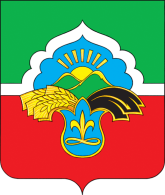 ТАТАРСТАН РЕСПУБЛИКАСЫ БАУЛЫ МУНИЦИПАЛЬРАЙОНЫ СОВЕТЫ                       РЕШЕНИЕ                       РЕШЕНИЕ          КАРАР          КАРАРПриложение № 1Приложение № 1к решению Советак решению СоветаБавлинского муниципального районаБавлинского муниципального районаБавлинского муниципального районаБавлинского муниципального районаот 29.07.2020 г. № 268 от 29.07.2020 г. № 268 от 29.07.2020 г. № 268 от 29.07.2020 г. № 268 от 29.07.2020 г. № 268 от 29.07.2020 г. № 268  « Приложение № 1 « Приложение № 1 « Приложение № 1 « Приложение № 1 « Приложение № 1к решению Советак решению Советак решению Советак решению Советак решению СоветаБавлинского муниципального районаБавлинского муниципального районаБавлинского муниципального районаБавлинского муниципального районаБавлинского муниципального районаот « 12 »   декабря  2019 г. №  238  от « 12 »   декабря  2019 г. №  238  от « 12 »   декабря  2019 г. №  238  от « 12 »   декабря  2019 г. №  238  от « 12 »   декабря  2019 г. №  238  от « 12 »   декабря  2019 г. №  238  Таблица №1Таблица №1Таблица №1Таблица №1Таблица №1Источники финансирования дефицита бюджетаИсточники финансирования дефицита бюджетаИсточники финансирования дефицита бюджетаИсточники финансирования дефицита бюджетаИсточники финансирования дефицита бюджетаИсточники финансирования дефицита бюджетаИсточники финансирования дефицита бюджетаБавлинского муниципального района на 2020 годБавлинского муниципального района на 2020 годБавлинского муниципального района на 2020 годБавлинского муниципального района на 2020 годБавлинского муниципального района на 2020 годБавлинского муниципального района на 2020 годБавлинского муниципального района на 2020 год(тыс.руб.)Наименование показателяНаименование показателяНаименование показателяНаименование показателяКод показателяКод показателяСуммаИсточники  финансирования дефицита бюджетаИсточники  финансирования дефицита бюджетаИсточники  финансирования дефицита бюджетаИсточники  финансирования дефицита бюджета19 126,4Изменение остатков средств на счетах по учету средств бюджетаИзменение остатков средств на счетах по учету средств бюджетаИзменение остатков средств на счетах по учету средств бюджетаИзменение остатков средств на счетах по учету средств бюджета01 05 00 00 00 0000 00001 05 00 00 00 0000 00019 126,4Увеличение остатков средств бюджетовУвеличение остатков средств бюджетовУвеличение остатков средств бюджетовУвеличение остатков средств бюджетов01 05 00 00 00 0000 50001 05 00 00 00 0000 500-885 221,7Увеличение прочих остатков средств бюджетовУвеличение прочих остатков средств бюджетовУвеличение прочих остатков средств бюджетовУвеличение прочих остатков средств бюджетов01 05 02 00 00 0000 50001 05 02 00 00 0000 500-885 221,7Увеличение прочих остатков денежных средств бюджетовУвеличение прочих остатков денежных средств бюджетовУвеличение прочих остатков денежных средств бюджетовУвеличение прочих остатков денежных средств бюджетов01 05 02 01 00 0000 51001 05 02 01 00 0000 510-885 221,7Увеличение прочих остатков денежных средств бюджетов муниципальных районовУвеличение прочих остатков денежных средств бюджетов муниципальных районовУвеличение прочих остатков денежных средств бюджетов муниципальных районовУвеличение прочих остатков денежных средств бюджетов муниципальных районов01 05 02 01 05 0000 51001 05 02 01 05 0000 510-885 221,7Уменьшение остатков средств бюджетовУменьшение остатков средств бюджетовУменьшение остатков средств бюджетовУменьшение остатков средств бюджетов01 05 00 00 00 0000 60001 05 00 00 00 0000 600904 348,1Уменьшение прочих остатков средств бюджетовУменьшение прочих остатков средств бюджетовУменьшение прочих остатков средств бюджетовУменьшение прочих остатков средств бюджетов01 05 02 00 00 0000 60001 05 02 00 00 0000 600904 348,1Уменьшение прочих остатков денежных средств бюджетовУменьшение прочих остатков денежных средств бюджетовУменьшение прочих остатков денежных средств бюджетовУменьшение прочих остатков денежных средств бюджетов01 05 02 01 00 0000 61001 05 02 01 00 0000 610904 348,1Уменьшение прочих остатков денежных средств бюджетов муниципальных районовУменьшение прочих остатков денежных средств бюджетов муниципальных районовУменьшение прочих остатков денежных средств бюджетов муниципальных районовУменьшение прочих остатков денежных средств бюджетов муниципальных районов01 05 02 01 05 0000 61001 05 02 01 05 0000 610904 348,1»Приложение № 2Приложение № 2Приложение № 2к решению Советак решению Советак решению СоветаБавлинского муниципального районаБавлинского муниципального районаБавлинского муниципального районаБавлинского муниципального районаБавлинского муниципального районаБавлинского муниципального районаот 29.07. 2020 г. №268от 29.07. 2020 г. №268от 29.07. 2020 г. №268от 29.07. 2020 г. №268от 29.07. 2020 г. №268 «Приложение № 2 «Приложение № 2 «Приложение № 2к решению Советак решению Советак решению СоветаБавлинского муниципального районаБавлинского муниципального районаБавлинского муниципального районаБавлинского муниципального районаот « 12 »  декабря 2019 г. № 238 от « 12 »  декабря 2019 г. № 238 от « 12 »  декабря 2019 г. № 238 Таблица 1Таблица 1Таблица 1Объемы прогнозируемых доходовОбъемы прогнозируемых доходовОбъемы прогнозируемых доходовОбъемы прогнозируемых доходовОбъемы прогнозируемых доходовОбъемы прогнозируемых доходовОбъемы прогнозируемых доходовОбъемы прогнозируемых доходов бюджета Бавлинского муниципального района на 2020 год бюджета Бавлинского муниципального района на 2020 год бюджета Бавлинского муниципального района на 2020 год бюджета Бавлинского муниципального района на 2020 год бюджета Бавлинского муниципального района на 2020 год бюджета Бавлинского муниципального района на 2020 год бюджета Бавлинского муниципального района на 2020 год бюджета Бавлинского муниципального района на 2020 год(тыс.руб.)Наименование показателя  Наименование показателя  Наименование показателя  Наименование показателя  Наименование показателя  Наименование показателя  Группа, подгруппа, статья кода вида доходовСумма Наименование показателя  Наименование показателя  Наименование показателя  Наименование показателя  Наименование показателя  Наименование показателя  Группа, подгруппа, статья кода вида доходовСумма 11111123НАЛОГОВЫЕ И НЕНАЛОГОВЫЕ ДОХОДЫ НАЛОГОВЫЕ И НЕНАЛОГОВЫЕ ДОХОДЫ НАЛОГОВЫЕ И НЕНАЛОГОВЫЕ ДОХОДЫ НАЛОГОВЫЕ И НЕНАЛОГОВЫЕ ДОХОДЫ НАЛОГОВЫЕ И НЕНАЛОГОВЫЕ ДОХОДЫ НАЛОГОВЫЕ И НЕНАЛОГОВЫЕ ДОХОДЫ 1 00 00000 00 0000 311 215,6НАЛОГИ НА ПРИБЫЛЬ, ДОХОДЫНАЛОГИ НА ПРИБЫЛЬ, ДОХОДЫНАЛОГИ НА ПРИБЫЛЬ, ДОХОДЫНАЛОГИ НА ПРИБЫЛЬ, ДОХОДЫНАЛОГИ НА ПРИБЫЛЬ, ДОХОДЫНАЛОГИ НА ПРИБЫЛЬ, ДОХОДЫ1 01 00000 00 0000269 157,6Налог на доходы физических лицНалог на доходы физических лицНалог на доходы физических лицНалог на доходы физических лицНалог на доходы физических лицНалог на доходы физических лиц1 01 02000 01 0000269 157,6НАЛОГИ НА ТОВАРЫ (РАБОТЫ, УСЛУГИ), РЕАЛИЗУЕМЫЕ НА ТЕРРИТОРИИ РОССИЙСКОЙ ФЕДЕРАЦИИНАЛОГИ НА ТОВАРЫ (РАБОТЫ, УСЛУГИ), РЕАЛИЗУЕМЫЕ НА ТЕРРИТОРИИ РОССИЙСКОЙ ФЕДЕРАЦИИНАЛОГИ НА ТОВАРЫ (РАБОТЫ, УСЛУГИ), РЕАЛИЗУЕМЫЕ НА ТЕРРИТОРИИ РОССИЙСКОЙ ФЕДЕРАЦИИНАЛОГИ НА ТОВАРЫ (РАБОТЫ, УСЛУГИ), РЕАЛИЗУЕМЫЕ НА ТЕРРИТОРИИ РОССИЙСКОЙ ФЕДЕРАЦИИНАЛОГИ НА ТОВАРЫ (РАБОТЫ, УСЛУГИ), РЕАЛИЗУЕМЫЕ НА ТЕРРИТОРИИ РОССИЙСКОЙ ФЕДЕРАЦИИНАЛОГИ НА ТОВАРЫ (РАБОТЫ, УСЛУГИ), РЕАЛИЗУЕМЫЕ НА ТЕРРИТОРИИ РОССИЙСКОЙ ФЕДЕРАЦИИ1 03 00000 00 000012 900,0Акцизы по подакцизным товарам (продукции), производимым на территории Российской ФедерацииАкцизы по подакцизным товарам (продукции), производимым на территории Российской ФедерацииАкцизы по подакцизным товарам (продукции), производимым на территории Российской ФедерацииАкцизы по подакцизным товарам (продукции), производимым на территории Российской ФедерацииАкцизы по подакцизным товарам (продукции), производимым на территории Российской ФедерацииАкцизы по подакцизным товарам (продукции), производимым на территории Российской Федерации1 03 02000 01 000012 900,0НАЛОГИ НА СОВОКУПНЫЙ ДОХОДНАЛОГИ НА СОВОКУПНЫЙ ДОХОДНАЛОГИ НА СОВОКУПНЫЙ ДОХОДНАЛОГИ НА СОВОКУПНЫЙ ДОХОДНАЛОГИ НА СОВОКУПНЫЙ ДОХОДНАЛОГИ НА СОВОКУПНЫЙ ДОХОД1 05 00000 00 000014 840,0Налог, взимаемый в связи с применением упрощенной системы налогообложенияНалог, взимаемый в связи с применением упрощенной системы налогообложенияНалог, взимаемый в связи с применением упрощенной системы налогообложенияНалог, взимаемый в связи с применением упрощенной системы налогообложенияНалог, взимаемый в связи с применением упрощенной системы налогообложенияНалог, взимаемый в связи с применением упрощенной системы налогообложения1 05 01000 00 00008 500,0Единый налог на вмененный доход для отдельных видов деятельностиЕдиный налог на вмененный доход для отдельных видов деятельностиЕдиный налог на вмененный доход для отдельных видов деятельностиЕдиный налог на вмененный доход для отдельных видов деятельностиЕдиный налог на вмененный доход для отдельных видов деятельностиЕдиный налог на вмененный доход для отдельных видов деятельности1 05 02000 02 00005 300,0Единый сельскохозяйственный налогЕдиный сельскохозяйственный налогЕдиный сельскохозяйственный налогЕдиный сельскохозяйственный налогЕдиный сельскохозяйственный налогЕдиный сельскохозяйственный налог1 05 03000 01 0000997,0Налог, взимаемый в связи с применением патентной системы налогообложенияНалог, взимаемый в связи с применением патентной системы налогообложенияНалог, взимаемый в связи с применением патентной системы налогообложенияНалог, взимаемый в связи с применением патентной системы налогообложенияНалог, взимаемый в связи с применением патентной системы налогообложенияНалог, взимаемый в связи с применением патентной системы налогообложения1 05 04000 02 000043,0НАЛОГИ, СБОРЫ И РЕГУЛЯРНЫЕ ПЛАТЕЖИ ЗА ПОЛЬЗОВАНИЕ ПРИРОДНЫМИ РЕСУРСАМИНАЛОГИ, СБОРЫ И РЕГУЛЯРНЫЕ ПЛАТЕЖИ ЗА ПОЛЬЗОВАНИЕ ПРИРОДНЫМИ РЕСУРСАМИНАЛОГИ, СБОРЫ И РЕГУЛЯРНЫЕ ПЛАТЕЖИ ЗА ПОЛЬЗОВАНИЕ ПРИРОДНЫМИ РЕСУРСАМИНАЛОГИ, СБОРЫ И РЕГУЛЯРНЫЕ ПЛАТЕЖИ ЗА ПОЛЬЗОВАНИЕ ПРИРОДНЫМИ РЕСУРСАМИНАЛОГИ, СБОРЫ И РЕГУЛЯРНЫЕ ПЛАТЕЖИ ЗА ПОЛЬЗОВАНИЕ ПРИРОДНЫМИ РЕСУРСАМИНАЛОГИ, СБОРЫ И РЕГУЛЯРНЫЕ ПЛАТЕЖИ ЗА ПОЛЬЗОВАНИЕ ПРИРОДНЫМИ РЕСУРСАМИ1 07 00000 00 0000318,0Налог на добычу общераспространенных полезных ископаемыхНалог на добычу общераспространенных полезных ископаемыхНалог на добычу общераспространенных полезных ископаемыхНалог на добычу общераспространенных полезных ископаемыхНалог на добычу общераспространенных полезных ископаемыхНалог на добычу общераспространенных полезных ископаемых1 07 01020 01 0000 318,0ГОСУДАРСТВЕННАЯ   ПОШЛИНАГОСУДАРСТВЕННАЯ   ПОШЛИНАГОСУДАРСТВЕННАЯ   ПОШЛИНАГОСУДАРСТВЕННАЯ   ПОШЛИНАГОСУДАРСТВЕННАЯ   ПОШЛИНАГОСУДАРСТВЕННАЯ   ПОШЛИНА1 08 00000 00 00004 190,0Государственная пошлина по делам, рассматриваемым в судах общей юрисдикции, мировыми судьями Государственная пошлина по делам, рассматриваемым в судах общей юрисдикции, мировыми судьями Государственная пошлина по делам, рассматриваемым в судах общей юрисдикции, мировыми судьями Государственная пошлина по делам, рассматриваемым в судах общей юрисдикции, мировыми судьями Государственная пошлина по делам, рассматриваемым в судах общей юрисдикции, мировыми судьями Государственная пошлина по делам, рассматриваемым в судах общей юрисдикции, мировыми судьями 1 08 03000 01 00004 190,0ДОХОДЫ ОТ ИСПОЛЬЗОВАНИЯ ИМУЩЕСТВА, НАХОДЯЩЕГОСЯ В ГОСУДАРСТВЕННОЙ И МУНИЦИПАЛЬНОЙ СОБСТВЕННОСТИДОХОДЫ ОТ ИСПОЛЬЗОВАНИЯ ИМУЩЕСТВА, НАХОДЯЩЕГОСЯ В ГОСУДАРСТВЕННОЙ И МУНИЦИПАЛЬНОЙ СОБСТВЕННОСТИДОХОДЫ ОТ ИСПОЛЬЗОВАНИЯ ИМУЩЕСТВА, НАХОДЯЩЕГОСЯ В ГОСУДАРСТВЕННОЙ И МУНИЦИПАЛЬНОЙ СОБСТВЕННОСТИДОХОДЫ ОТ ИСПОЛЬЗОВАНИЯ ИМУЩЕСТВА, НАХОДЯЩЕГОСЯ В ГОСУДАРСТВЕННОЙ И МУНИЦИПАЛЬНОЙ СОБСТВЕННОСТИДОХОДЫ ОТ ИСПОЛЬЗОВАНИЯ ИМУЩЕСТВА, НАХОДЯЩЕГОСЯ В ГОСУДАРСТВЕННОЙ И МУНИЦИПАЛЬНОЙ СОБСТВЕННОСТИДОХОДЫ ОТ ИСПОЛЬЗОВАНИЯ ИМУЩЕСТВА, НАХОДЯЩЕГОСЯ В ГОСУДАРСТВЕННОЙ И МУНИЦИПАЛЬНОЙ СОБСТВЕННОСТИ1 11 00000 00 00007 806,0Доходы, получаемые в виде арендной либо иной платы за передачу в возмездное пользование государственного и муниципального имущества (за исключением имущества бюджетных и автономных учреждений, а также имущества государственных и муниципальных унитарных предприятий, в том числе казенных)Доходы, получаемые в виде арендной либо иной платы за передачу в возмездное пользование государственного и муниципального имущества (за исключением имущества бюджетных и автономных учреждений, а также имущества государственных и муниципальных унитарных предприятий, в том числе казенных)Доходы, получаемые в виде арендной либо иной платы за передачу в возмездное пользование государственного и муниципального имущества (за исключением имущества бюджетных и автономных учреждений, а также имущества государственных и муниципальных унитарных предприятий, в том числе казенных)Доходы, получаемые в виде арендной либо иной платы за передачу в возмездное пользование государственного и муниципального имущества (за исключением имущества бюджетных и автономных учреждений, а также имущества государственных и муниципальных унитарных предприятий, в том числе казенных)Доходы, получаемые в виде арендной либо иной платы за передачу в возмездное пользование государственного и муниципального имущества (за исключением имущества бюджетных и автономных учреждений, а также имущества государственных и муниципальных унитарных предприятий, в том числе казенных)Доходы, получаемые в виде арендной либо иной платы за передачу в возмездное пользование государственного и муниципального имущества (за исключением имущества бюджетных и автономных учреждений, а также имущества государственных и муниципальных унитарных предприятий, в том числе казенных)1 11 05000 00 00007 806,0ПЛАТЕЖИ ПРИ ПОЛЬЗОВАНИИ ПРИРОДНЫМИ РЕСУРСАМИПЛАТЕЖИ ПРИ ПОЛЬЗОВАНИИ ПРИРОДНЫМИ РЕСУРСАМИПЛАТЕЖИ ПРИ ПОЛЬЗОВАНИИ ПРИРОДНЫМИ РЕСУРСАМИПЛАТЕЖИ ПРИ ПОЛЬЗОВАНИИ ПРИРОДНЫМИ РЕСУРСАМИПЛАТЕЖИ ПРИ ПОЛЬЗОВАНИИ ПРИРОДНЫМИ РЕСУРСАМИПЛАТЕЖИ ПРИ ПОЛЬЗОВАНИИ ПРИРОДНЫМИ РЕСУРСАМИ1 12 00000 00 0000849,0Плата за негативное воздействие на окружающую средуПлата за негативное воздействие на окружающую средуПлата за негативное воздействие на окружающую средуПлата за негативное воздействие на окружающую средуПлата за негативное воздействие на окружающую средуПлата за негативное воздействие на окружающую среду1 12 01000 01 0000849,0ДОХОДЫ ОТ ПРОДАЖИ МАТЕРИАЛЬНЫХ И НЕМАТЕРИАЛЬНЫХ АКТИВОВДОХОДЫ ОТ ПРОДАЖИ МАТЕРИАЛЬНЫХ И НЕМАТЕРИАЛЬНЫХ АКТИВОВДОХОДЫ ОТ ПРОДАЖИ МАТЕРИАЛЬНЫХ И НЕМАТЕРИАЛЬНЫХ АКТИВОВДОХОДЫ ОТ ПРОДАЖИ МАТЕРИАЛЬНЫХ И НЕМАТЕРИАЛЬНЫХ АКТИВОВДОХОДЫ ОТ ПРОДАЖИ МАТЕРИАЛЬНЫХ И НЕМАТЕРИАЛЬНЫХ АКТИВОВДОХОДЫ ОТ ПРОДАЖИ МАТЕРИАЛЬНЫХ И НЕМАТЕРИАЛЬНЫХ АКТИВОВ1 14 00000 00 00001 012,0Доходы от реализации имущества, находящегося в государственной и муниципальной собственности (за исключением движимого имущества бюджетных и автономных учреждений, а также имущества государственных и муниципальных унитарных предприятий, в том числе казенных)Доходы от реализации имущества, находящегося в государственной и муниципальной собственности (за исключением движимого имущества бюджетных и автономных учреждений, а также имущества государственных и муниципальных унитарных предприятий, в том числе казенных)Доходы от реализации имущества, находящегося в государственной и муниципальной собственности (за исключением движимого имущества бюджетных и автономных учреждений, а также имущества государственных и муниципальных унитарных предприятий, в том числе казенных)Доходы от реализации имущества, находящегося в государственной и муниципальной собственности (за исключением движимого имущества бюджетных и автономных учреждений, а также имущества государственных и муниципальных унитарных предприятий, в том числе казенных)Доходы от реализации имущества, находящегося в государственной и муниципальной собственности (за исключением движимого имущества бюджетных и автономных учреждений, а также имущества государственных и муниципальных унитарных предприятий, в том числе казенных)Доходы от реализации имущества, находящегося в государственной и муниципальной собственности (за исключением движимого имущества бюджетных и автономных учреждений, а также имущества государственных и муниципальных унитарных предприятий, в том числе казенных)1 14 02000 00 0000200,0Доходы от продажи земельных участков, находящихся в государственной и муниципальной собственности (за исключением земельных участков бюджетных и автономных учреждений)Доходы от продажи земельных участков, находящихся в государственной и муниципальной собственности (за исключением земельных участков бюджетных и автономных учреждений)Доходы от продажи земельных участков, находящихся в государственной и муниципальной собственности (за исключением земельных участков бюджетных и автономных учреждений)Доходы от продажи земельных участков, находящихся в государственной и муниципальной собственности (за исключением земельных участков бюджетных и автономных учреждений)Доходы от продажи земельных участков, находящихся в государственной и муниципальной собственности (за исключением земельных участков бюджетных и автономных учреждений)Доходы от продажи земельных участков, находящихся в государственной и муниципальной собственности (за исключением земельных участков бюджетных и автономных учреждений)1 14 06000 00 0000812,0ШТРАФЫ, САНКЦИИ, ВОЗМЕЩЕНИЕ УЩЕРБАШТРАФЫ, САНКЦИИ, ВОЗМЕЩЕНИЕ УЩЕРБАШТРАФЫ, САНКЦИИ, ВОЗМЕЩЕНИЕ УЩЕРБАШТРАФЫ, САНКЦИИ, ВОЗМЕЩЕНИЕ УЩЕРБАШТРАФЫ, САНКЦИИ, ВОЗМЕЩЕНИЕ УЩЕРБАШТРАФЫ, САНКЦИИ, ВОЗМЕЩЕНИЕ УЩЕРБА1 16 00000 00 0000110,0Платежи по искам о возмещении вреда, причиненного окружающей среде, а также платежи, уплачиваемые при добровольном возмещении вреда, причиненного окружающей среде (за исключением вреда, причиненного окружающей среде на особо охраняемых природных территориях), подлежащие зачислению в бюджет муниципального образованияПлатежи по искам о возмещении вреда, причиненного окружающей среде, а также платежи, уплачиваемые при добровольном возмещении вреда, причиненного окружающей среде (за исключением вреда, причиненного окружающей среде на особо охраняемых природных территориях), подлежащие зачислению в бюджет муниципального образованияПлатежи по искам о возмещении вреда, причиненного окружающей среде, а также платежи, уплачиваемые при добровольном возмещении вреда, причиненного окружающей среде (за исключением вреда, причиненного окружающей среде на особо охраняемых природных территориях), подлежащие зачислению в бюджет муниципального образованияПлатежи по искам о возмещении вреда, причиненного окружающей среде, а также платежи, уплачиваемые при добровольном возмещении вреда, причиненного окружающей среде (за исключением вреда, причиненного окружающей среде на особо охраняемых природных территориях), подлежащие зачислению в бюджет муниципального образованияПлатежи по искам о возмещении вреда, причиненного окружающей среде, а также платежи, уплачиваемые при добровольном возмещении вреда, причиненного окружающей среде (за исключением вреда, причиненного окружающей среде на особо охраняемых природных территориях), подлежащие зачислению в бюджет муниципального образованияПлатежи по искам о возмещении вреда, причиненного окружающей среде, а также платежи, уплачиваемые при добровольном возмещении вреда, причиненного окружающей среде (за исключением вреда, причиненного окружающей среде на особо охраняемых природных территориях), подлежащие зачислению в бюджет муниципального образования1 16 11050 01 0000 110,0ПРОЧИЕ НЕНАЛОГОВЫЕ ДОХОДЫПРОЧИЕ НЕНАЛОГОВЫЕ ДОХОДЫПРОЧИЕ НЕНАЛОГОВЫЕ ДОХОДЫПРОЧИЕ НЕНАЛОГОВЫЕ ДОХОДЫПРОЧИЕ НЕНАЛОГОВЫЕ ДОХОДЫПРОЧИЕ НЕНАЛОГОВЫЕ ДОХОДЫ1 17 00000 00 000033,0Прочие неналоговые доходыПрочие неналоговые доходыПрочие неналоговые доходыПрочие неналоговые доходыПрочие неналоговые доходыПрочие неналоговые доходы1 17 05000 00 000033,0БЕЗВОЗМЕЗДНЫЕ ПОСТУПЛЕНИЯБЕЗВОЗМЕЗДНЫЕ ПОСТУПЛЕНИЯБЕЗВОЗМЕЗДНЫЕ ПОСТУПЛЕНИЯБЕЗВОЗМЕЗДНЫЕ ПОСТУПЛЕНИЯБЕЗВОЗМЕЗДНЫЕ ПОСТУПЛЕНИЯБЕЗВОЗМЕЗДНЫЕ ПОСТУПЛЕНИЯ2 00 00000 00 0000574 006,1Субсидии бюджетам субъектов Российской Федерации и муниципальных образований (межбюджетные субсидии)Субсидии бюджетам субъектов Российской Федерации и муниципальных образований (межбюджетные субсидии)Субсидии бюджетам субъектов Российской Федерации и муниципальных образований (межбюджетные субсидии)Субсидии бюджетам субъектов Российской Федерации и муниципальных образований (межбюджетные субсидии)Субсидии бюджетам субъектов Российской Федерации и муниципальных образований (межбюджетные субсидии)Субсидии бюджетам субъектов Российской Федерации и муниципальных образований (межбюджетные субсидии)2 02 20000 00 0000260 452,8Субсидии бюджетам Российской Федерации (муниципальных образований) из бюджета субъекта Российской Федерации (местного бюджета)Субсидии бюджетам Российской Федерации (муниципальных образований) из бюджета субъекта Российской Федерации (местного бюджета)Субсидии бюджетам Российской Федерации (муниципальных образований) из бюджета субъекта Российской Федерации (местного бюджета)Субсидии бюджетам Российской Федерации (муниципальных образований) из бюджета субъекта Российской Федерации (местного бюджета)Субсидии бюджетам Российской Федерации (муниципальных образований) из бюджета субъекта Российской Федерации (местного бюджета)Субсидии бюджетам Российской Федерации (муниципальных образований) из бюджета субъекта Российской Федерации (местного бюджета)2 02 29900 00 000027 307,3Прочие субсидииПрочие субсидииПрочие субсидииПрочие субсидииПрочие субсидииПрочие субсидии2 02 29999 00 0000233 145,5Субвенции бюджетам субъектов Российской Федерации и муниципальных образований Субвенции бюджетам субъектов Российской Федерации и муниципальных образований Субвенции бюджетам субъектов Российской Федерации и муниципальных образований Субвенции бюджетам субъектов Российской Федерации и муниципальных образований Субвенции бюджетам субъектов Российской Федерации и муниципальных образований Субвенции бюджетам субъектов Российской Федерации и муниципальных образований 2 02 30000 00 0000265 800,3Иные межбюджетные трансфертыИные межбюджетные трансфертыИные межбюджетные трансфертыИные межбюджетные трансфертыИные межбюджетные трансфертыИные межбюджетные трансферты2 02 40000 00 000046 953,0Прочие безвозмездные поступленияПрочие безвозмездные поступленияПрочие безвозмездные поступленияПрочие безвозмездные поступленияПрочие безвозмездные поступленияПрочие безвозмездные поступления2 04 00000 00 0000800,0ВСЕГО ДОХОДОВВСЕГО ДОХОДОВВСЕГО ДОХОДОВВСЕГО ДОХОДОВВСЕГО ДОХОДОВВСЕГО ДОХОДОВ885 221,7Приложение № 3Приложение № 3Приложение № 3Приложение № 3Приложение № 3Приложение № 3Приложение № 3Приложение № 3Приложение № 3Приложение № 3        к решению Совета        к решению Совета        к решению Совета        к решению Совета        к решению Совета        к решению Совета        к решению СоветаБавлинского муниципального районаБавлинского муниципального районаБавлинского муниципального районаБавлинского муниципального районаБавлинского муниципального районаБавлинского муниципального районаБавлинского муниципального районаБавлинского муниципального районаБавлинского муниципального районаБавлинского муниципального районаБавлинского муниципального районаБавлинского муниципального районаот 29.2020 г. №268от 29.2020 г. №268от 29.2020 г. №268от 29.2020 г. №268от 29.2020 г. №268от 29.2020 г. №268от 29.2020 г. №268от 29.2020 г. №268от 29.2020 г. №268от 29.2020 г. №268от 29.2020 г. №268« Приложение № 6« Приложение № 6« Приложение № 6« Приложение № 6« Приложение № 6« Приложение № 6« Приложение № 6« Приложение № 6« Приложение № 6« Приложение № 6        к решению Совета        к решению Совета        к решению Совета        к решению Совета        к решению Совета        к решению Совета        к решению СоветаБавлинского муниципального районаБавлинского муниципального районаБавлинского муниципального районаБавлинского муниципального районаБавлинского муниципального районаБавлинского муниципального районаБавлинского муниципального районаБавлинского муниципального районаБавлинского муниципального районаБавлинского муниципального районаБавлинского муниципального районаБавлинского муниципального районаБавлинского муниципального районаБавлинского муниципального районаот « 12 »  декабря  2019 г. № 238 от « 12 »  декабря  2019 г. № 238 от « 12 »  декабря  2019 г. № 238 от « 12 »  декабря  2019 г. № 238 от « 12 »  декабря  2019 г. № 238 от « 12 »  декабря  2019 г. № 238 от « 12 »  декабря  2019 г. № 238 от « 12 »  декабря  2019 г. № 238 от « 12 »  декабря  2019 г. № 238 Таблица 1Таблица 1Таблица 1Таблица 1Таблица 1Ведомственная структура расходов бюджета Ведомственная структура расходов бюджета Ведомственная структура расходов бюджета Ведомственная структура расходов бюджета Ведомственная структура расходов бюджета Ведомственная структура расходов бюджета Ведомственная структура расходов бюджета Ведомственная структура расходов бюджета Ведомственная структура расходов бюджета Ведомственная структура расходов бюджета Ведомственная структура расходов бюджета Ведомственная структура расходов бюджета Ведомственная структура расходов бюджета Ведомственная структура расходов бюджета Ведомственная структура расходов бюджета Ведомственная структура расходов бюджета Ведомственная структура расходов бюджета Ведомственная структура расходов бюджета Бавлинского муниципального района на 2020 годБавлинского муниципального района на 2020 годБавлинского муниципального района на 2020 годБавлинского муниципального района на 2020 годБавлинского муниципального района на 2020 годБавлинского муниципального района на 2020 годБавлинского муниципального района на 2020 годБавлинского муниципального района на 2020 годБавлинского муниципального района на 2020 годБавлинского муниципального района на 2020 годБавлинского муниципального района на 2020 годБавлинского муниципального района на 2020 годБавлинского муниципального района на 2020 годБавлинского муниципального района на 2020 годБавлинского муниципального района на 2020 годБавлинского муниципального района на 2020 годБавлинского муниципального района на 2020 годБавлинского муниципального района на 2020 год(тыс.руб.)(тыс.руб.)(тыс.руб.)Наименованиеведом ствоРЗРЗРЗПРПРПРПРЦСРЦСРЦСРЦСРЦСРВРсуммасуммасуммаИСПОЛНИТЕЛЬНЫЙ КОМИТЕТ  БАВЛИНСКОГО МУНИЦИПАЛЬНОГО РАЙОНА РЕСПУБЛИКИ ТАТАРСТАН80171 743,171 743,171 743,1Общегосударственные вопросы80101010134 017,334 017,334 017,3Функционирование Правительства Российской Федерации, высших органов исполнительной власти субъектов Российской Федерации, местных администраций8010101010404040419 371,919 371,919 371,9Государственная программа «Развитие юстиции в Республике Татарстан»8010101010404040424 0 00 0000024 0 00 0000024 0 00 0000024 0 00 0000024 0 00 000002,12,12,1Подпрограмма «Реализация государственной политики в сфере юстиции в Республике Татарстан»8010101010404040424 1 00 0000024 1 00 0000024 1 00 0000024 1 00 0000024 1 00 000002,12,12,1Основное мероприятие «Осуществление политики в сфере юстиции в пределах полномочий Республики Татарстан»8010101010404040424 1 01 0000024 1 01 0000024 1 01 0000024 1 01 0000024 1 01 000002,12,12,1Субвенции бюджетам муниципальных районов на реализацию государственных полномочий по сбору информации от поселений, входящих в муниципальный район, необходимой для ведения регистра муниципальных нормативных правовых актов Республики Татарстан8010101010404040424 1 01 2539024 1 01 2539024 1 01 2539024 1 01 2539024 1 01 253902,12,12,1Расходы на выплату персоналу в целях обеспечения выполнения функций государственными (муниципальными) органами, казенными учреждениями, органами управления государственными внебюджетными фондами8010101010404040424 1 01 2539024 1 01 2539024 1 01 2539024 1 01 2539024 1 01 253901002,12,12,1Непрограммные направления расходов8010101010404040499 0 00 0000099 0 00 0000099 0 00 0000099 0 00 0000099 0 00 0000019 369,819 369,819 369,8Центральный аппарат8010101010404040499 0 00 0204099 0 00 0204099 0 00 0204099 0 00 0204099 0 00 0204019 369,819 369,819 369,8Расходы на выплату персоналу в целях обеспечения выполнения функций государственными (муниципальными) органами, казенными учреждениями, органами управления государственными внебюджетными фондами8010101010404040499 0 00 0204099 0 00 0204099 0 00 0204099 0 00 0204099 0 00 0204010013 782,013 782,013 782,0Закупки товаров, работ и услуг для государственных (муниципальных) нужд8010101010404040499 0 00 0204099 0 00 0204099 0 00 0204099 0 00 0204099 0 00 020402005 549,05 549,05 549,0Иные бюджетные ассигнования8010101010404040499 0 00 0204099 0 00 0204099 0 00 0204099 0 00 0204099 0 00 0204080038,838,838,8Судебная система8010101010505050521,521,521,5Составление (изменение) списков кандидатов в присяжные заседатели федеральных судов общей юрисдикции в Российской Федерации за счет средств федерального бюджета8010101010505050599 0 00 5120099 0 00 5120099 0 00 5120099 0 00 5120099 0 00 5120021,521,521,5Закупки товаров, работ и услуг для государственных (муниципальных) нужд8010101010505050599 0 00 5120099 0 00 5120099 0 00 5120099 0 00 5120099 0 00 5120020021,521,521,5Резервные фонды801010101111111112 227,52 227,52 227,5Непрограммные направления расходов8010101011111111199 0 00 0000099 0 00 0000099 0 00 0000099 0 00 0000099 0 00 000002 227,52 227,52 227,5Резервные фонды местных администраций8010101011111111199 0 00 0741199 0 00 0741199 0 00 0741199 0 00 0741199 0 00 074112 227,52 227,52 227,5Иные бюджетные ассигнования8010101011111111199 0 00 0741199 0 00 0741199 0 00 0741199 0 00 0741199 0 00 074118002 227,52 227,52 227,5Другие общегосударственные вопросы8010101011313131312 396,412 396,412 396,4Государственная программа «Социальная поддержка граждан Республики Татарстан»8010101011313131303 0 00 0000003 0 00 0000003 0 00 0000003 0 00 0000003 0 00 000001 018,71 018,71 018,7Подпрограмма «Улучшение социально-экономического положения семей»8010101011313131303 5 00 0000003 5 00 0000003 5 00 0000003 5 00 0000003 5 00 000001 018,71 018,71 018,7Основное мероприятие «Создание благоприятных условий для устройства детей-сирот и детей, оставшихся без попечения родителей, на воспитание в семью»8010101011313131303 5 03 0000003 5 03 0000003 5 03 0000003 5 03 0000003 5 03 000001 018,71 018,71 018,7Реализация государственных полномочий по организации и осуществлению деятельности по опеке и попечительству8010101011313131303 5 03 2533003 5 03 2533003 5 03 2533003 5 03 2533003 5 03 253301 018,71 018,71 018,7Расходы на выплату персоналу в целях обеспечения выполнения функций государственными (муниципальными) органами, казенными учреждениями, органами управления государственными внебюджетными фондами8010101011313131303 5 03 2533003 5 03 2533003 5 03 2533003 5 03 2533003 5 03 253301001 018,71 018,71 018,7Непрограммные направления расходов8010101011313131399 0 00 0000099 0 00 0000099 0 00 0000099 0 00 0000099 0 00 0000011 377,711 377,711 377,7Уплата налога на имущество организаций и земельного налога8010101011313131399 0 00 0295099 0 00 0295099 0 00 0295099 0 00 0295099 0 00 029501 254,91 254,91 254,9Иные бюджетные ассигнования8010101011313131399 0 00 0295099 0 00 0295099 0 00 0295099 0 00 0295099 0 00 029508001 254,91 254,91 254,9Выполнение других обязательств государства8010101011313131399 0 00 2030099 0 00 2030099 0 00 2030099 0 00 2030099 0 00 203005 329,85 329,85 329,8Расходы на выплату персоналу в целях обеспечения выполнения функций государственными (муниципальными) органами, казенными учреждениями, органами управления государственными внебюджетными фондами8010101011313131399 0 00 2030099 0 00 2030099 0 00 2030099 0 00 2030099 0 00 20300100945,6945,6945,6Закупки товаров, работ и услуг для государственных (муниципальных) нужд8010101011313131399 0 00 2030099 0 00 2030099 0 00 2030099 0 00 2030099 0 00 203002004 384,24 384,24 384,2 Мероприятия, направленные на развитие системы территориального общественного самоуправления Республики Татарстан 8010101011313131399 0 00 2518099 0 00 2518099 0 00 2518099 0 00 2518099 0 00 251801 660,01 660,01 660,0Предоставление субсидий бюджетным, автономным учреждениям и иным некоммерческим организациям8010101011313131399 0 00 2518099 0 00 2518099 0 00 2518099 0 00 2518099 0 00 251806001 660,01 660,01 660,0Реализация государственных полномочий по образованию и организации деятельности комиссий по делам несовершеннолетних и защите их прав8010101011313131399 0 00 2526099 0 00 2526099 0 00 2526099 0 00 2526099 0 00 25260385,7385,7385,7Расходы на выплату персоналу в целях обеспечения выполнения функций государственными (муниципальными) органами, казенными учреждениями, органами управления государственными внебюджетными фондами8010101011313131399 0 00 2526099 0 00 2526099 0 00 2526099 0 00 2526099 0 00 25260100385,7385,7385,7Реализация государственных полномочий по образованию и организации деятельности административных комиссий8010101011313131399 0 00 2527099 0 00 2527099 0 00 2527099 0 00 2527099 0 00 25270378,9378,9378,9Расходы на выплату персоналу в целях обеспечения выполнения функций государственными (муниципальными) органами, казенными учреждениями, органами управления государственными внебюджетными фондами8010101011313131399 0 00 2527099 0 00 2527099 0 00 2527099 0 00 2527099 0 00 25270100378,9378,9378,9Реализация государственных полномочий в области архивного дела8010101011313131399 0 00 2534099 0 00 2534099 0 00 2534099 0 00 2534099 0 00 2534087,587,587,5Закупки товаров, работ и услуг для государственных (муниципальных) нужд8010101011313131399 0 00 2534099 0 00 2534099 0 00 2534099 0 00 2534099 0 00 2534020087,587,587,5Реализация государственных полномочий по определению перечня должностных лиц, уполномоченных составлять протоколы об административных правонарушениях8010101011313131399 0 00 2535099 0 00 2535099 0 00 2535099 0 00 2535099 0 00 253500,50,50,5Расходы на выплату персоналу в целях обеспечения выполнения функций государственными (муниципальными) органами, казенными учреждениями, органами управления государственными внебюджетными фондами8010101011313131399 0 00 2535099 0 00 2535099 0 00 2535099 0 00 2535099 0 00 253501000,50,50,5Обеспечение хранения, учета, комплектования и использования документов архивного фонда и других архивных документов8010101011313131308 Е 01 4402008 Е 01 4402008 Е 01 4402008 Е 01 4402008 Е 01 44020800,0800,0800,0Расходы на выплату персоналу в целях обеспечения выполнения функций государственными (муниципальными) органами, казенными учреждениями, органами управления государственными внебюджетными фондами8010101011313131308 Е 01 4402008 Е 01 4402008 Е 01 4402008 Е 01 4402008 Е 01 44020100800,0800,0800,0Государственная регистрация актов гражданского состояния8010101011313131399 0 00 5930099 0 00 5930099 0 00 5930099 0 00 5930099 0 00 593001 306,71 306,71 306,7Расходы на выплату персоналу в целях обеспечения выполнения функций государственными (муниципальными) органами, казенными учреждениями, органами управления государственными внебюджетными фондами8010101011313131399 0 00 5930099 0 00 5930099 0 00 5930099 0 00 5930099 0 00 59300100951,7951,7951,7Закупки товаров, работ и услуг для государственных (муниципальных) нужд8010101011313131399 0 00 5930099 0 00 5930099 0 00 5930099 0 00 5930099 0 00 59300200355,0355,0355,0Страхование муниципальных служащих8010101011313131399 0 00 9241099 0 00 9241099 0 00 9241099 0 00 9241099 0 00 9241063,563,563,5Закупки товаров, работ и услуг для государственных (муниципальных) нужд8010101011313131399 0 00 9241099 0 00 9241099 0 00 9241099 0 00 9241099 0 00 9241020063,563,563,5Диспансеризация муниципальных служащих8010101011313131399 0 00 9707199 0 00 9707199 0 00 9707199 0 00 9707199 0 00 97071110,2110,2110,2Закупки товаров, работ и услуг для государственных (муниципальных) нужд8010101011313131399 0 00 9707199 0 00 9707199 0 00 9707199 0 00 9707199 0 00 97071200110,2110,2110,2Национальная оборона8010202021 196,91 196,91 196,9Мобилизационная и вневойсковая подготовка801020202030303031 196,91 196,91 196,9Непрограммные направления расходов8010202020303030399 0 00 0000099 0 00 0000099 0 00 0000099 0 00 0000099 0 00 000001 196,91 196,91 196,9Осуществление первичного воинского учета на территориях, где отсутствуют военные комиссариаты8010202020303030399 0 00 5118099 0 00 5118099 0 00 5118099 0 00 5118099 0 00 511801 196,91 196,91 196,9Межбюджетные трансферты8010202020303030399 0 00 5118099 0 00 5118099 0 00 5118099 0 00 5118099 0 00 511805001 196,91 196,91 196,9Национальная безопасность и правоохранительная деятельность801030303965,1965,1965,1Другие вопросы в области национальной безопасности и правоохранительной деятельности80103030314141414965,1965,1965,1Непрограммные направления расходов8010303031414141499 0 00 0000099 0 00 0000099 0 00 0000099 0 00 0000099 0 00 00000965,1965,1965,1Содержание муниципальных служащих, обеспечивающих деятельность общественных пунктов охраны порядка8010303031414141499 0 00 2270099 0 00 2270099 0 00 2270099 0 00 2270099 0 00 22700965,1965,1965,1Расходы на выплату персоналу в целях обеспечения выполнения функций государственными (муниципальными) органами, казенными учреждениями, органами управления государственными внебюджетными фондами8010303031414141499 0 00 2270099 0 00 2270099 0 00 2270099 0 00 2270099 0 00 22700100957,8957,8957,8Закупки товаров, работ и услуг для государственных (муниципальных) нужд8010303031414141499 0 00 2270099 0 00 2270099 0 00 2270099 0 00 2270099 0 00 227002007,37,37,3Национальная экономика80104040425 635,525 635,525 635,5Сельское хозяйство и рыболовство801040404050505051 755,91 755,91 755,9Государственная программа «Развитие сельского хозяйства и регулирование рынков сельскохозяйственной продукции, сырья и продовольствия в Республике Татарстан»8010404040505050514 0 00 0000014 0 00 0000014 0 00 0000014 0 00 0000014 0 00 000001 755,91 755,91 755,9Подпрограмма «Развитие подотрасли животноводства, переработки и реализации продукции животноводства»8010404040505050514 2 00 0000014 2 00 0000014 2 00 0000014 2 00 0000014 2 00 000001 755,91 755,91 755,9Основное мероприятие «Предупреждение болезней животных и защита населения от болезней, общих для человека и животных»8010404040505050514 2 09 0000014 2 09 0000014 2 09 0000014 2 09 0000014 2 09 000001 755,91 755,91 755,9Реализация государственных полномочий в сфере организации проведения мероприятий по предупреждению и ликвидации болезней животных, их лечению, защите населения от болезней, общих для человека и животных8010404040505050514 2 09 2536014 2 09 2536014 2 09 2536014 2 09 2536014 2 09 253601 755,91 755,91 755,9Закупки товаров, работ и услуг для государственных (муниципальных) нужд8010404040505050514 2 09 2536014 2 09 2536014 2 09 2536014 2 09 2536014 2 09 253602001 755,91 755,91 755,9Водное хозяйство801040404060606061 248,51 248,51 248,5Непрограммные направления расходов8010404040606060699 0 00 0000099 0 00 0000099 0 00 0000099 0 00 0000099 0 00 000001 248,51 248,51 248,5Расходы на содержание и ремонт укрепленных берегов и дамб с искусственными насаждениями8010404040606060699 0 00 9043099 0 00 9043099 0 00 9043099 0 00 9043099 0 00 904301 248,51 248,51 248,5Закупки товаров, работ и услуг для государственных (муниципальных) нужд8010404040606060699 0 00 9043099 0 00 9043099 0 00 9043099 0 00 9043099 0 00 904302001 248,51 248,51 248,5Транспорт801040404080808085 806,65 806,65 806,6Отдельные мероприятия в области других видов транспорта8010404040808080899 0 00 0317099 0 00 0317099 0 00 0317099 0 00 0317099 0 00 031705 806,65 806,65 806,6Иные бюджетные ассигнования8010404040808080899 0 00 0317099 0 00 0317099 0 00 0317099 0 00 0317099 0 00 031708005 806,65 806,65 806,6Дорожное хозяйство (дорожные фонды)8010404040909090914 324,514 324,514 324,5Программа дорожных работ на дорогах общего пользования местного значения Бавлинского муниципального района80104040409090909Д1 0 00 00000Д1 0 00 00000Д1 0 00 00000Д1 0 00 00000Д1 0 00 0000014 324,514 324,514 324,5Строительство, реконструкция и ремонт (текущий и капитальный) автомобильных дорог за счет муниципального Дорожного фонда80104040409090909Д1 0 00 03650Д1 0 00 03650Д1 0 00 03650Д1 0 00 03650Д1 0 00 0365014 324,514 324,514 324,5Закупки товаров, работ и услуг для государственных (муниципальных) нужд80104040409090909Д1 0 00 03650Д1 0 00 03650Д1 0 00 03650Д1 0 00 03650Д1 0 00 0365020014 324,514 324,514 324,5Другие вопросы в области национальной экономики801040404121212122 500,02 500,02 500,0Возмещение затрат организаций потребительской кооперации в части транспортных расходов8010404041212121299 0 00 7901099 0 00 7901099 0 00 7901099 0 00 7901099 0 00 790102 500,02 500,02 500,0Иные бюджетные ассигнования8010404041212121299 0 00 7901099 0 00 7901099 0 00 7901099 0 00 7901099 0 00 790108002 500,02 500,02 500,0Жилищно-коммунальное хозяйство8010505057 608,07 608,07 608,0Жилищное хозяйство801050505010101017 608,07 608,07 608,0Государственная программа «Обеспечение качественным жильем и услугами жилищно-коммунального хозяйства населения Республики Татарстан»8010505050101010104 0 00 0000004 0 00 0000004 0 00 0000004 0 00 0000004 0 00 000007 608,07 608,07 608,0Подпрограмма «Реализация мероприятий Региональной программы капитального ремонта общего имущества в многоквартирных домах, расположенных на территории Республики Татарстан»8010505050101010104 5 00 0000004 5 00 0000004 5 00 0000004 5 00 0000004 5 00 000007 608,07 608,07 608,0Основное мероприятие «Организация своевременного проведения капитального ремонта общего имущества в многоквартирных домах»8010505050101010104 5 01 0000004 5 01 0000004 5 01 0000004 5 01 0000004 5 01 000007 608,07 608,07 608,0Обеспечение мероприятий по капитальному ремонту многоквартирных домов включенные в состав Республиканской программы проведения капитального ремонта многоквартирных домов8010505050101010104 5 01 9601004 5 01 9601004 5 01 9601004 5 01 9601004 5 01 960107 608,07 608,07 608,0Предоставление субсидий бюджетным, автономным учреждениям и иным некоммерческим организациям8010505050101010104 5 01 9601004 5 01 9601004 5 01 9601004 5 01 9601004 5 01 960106007 608,07 608,07 608,0Охрана окружающей среды8010606061 345,01 345,01 345,0Охрана объектов растительного и животного мира и среды их обитания801060606030303031 345,01 345,01 345,0Непрограммные направления расходов8010606060303030399 0 00 0000099 0 00 0000099 0 00 0000099 0 00 0000099 0 00 000001 345,01 345,01 345,0Природоохранные мероприятия8010606060303030399 0 00 7446099 0 00 7446099 0 00 7446099 0 00 7446099 0 00 744601 345,01 345,01 345,0Закупки товаров, работ и услуг для государственных (муниципальных) нужд8010606060303030399 0 00 7446099 0 00 7446099 0 00 7446099 0 00 7446099 0 00 744602001 345,01 345,01 345,0Здравоохранение801090909543,9543,9543,9Санитарно-эпидемиологическое благополучие80109090907070707543,9543,9543,9Государственная программа «Развитие здравоохранения Республики Татарстан»8010909090707070701 0 00 0000001 0 00 0000001 0 00 0000001 0 00 0000001 0 00 00000543,9543,9543,9Подпрограмма «Профилактика заболеваний и формирование здорового образа жизни.  Развитие первичной медико-санитарной помощи»8010909090707070701 1 00 0000001 1 00 0000001 1 00 0000001 1 00 0000001 1 00 00000543,9543,9543,9Основное мероприятие «Профилактика инфекционных заболеваний, включая иммунопрофилактику»8010909090707070701 1 02 0000001 1 02 0000001 1 02 0000001 1 02 0000001 1 02 00000543,9543,9543,9Реализация государственных полномочий по организации осуществления мероприятий по проведению дезинфекции, дезинсекции и дератизации, санитарно-противоэпидемических (профилактических) мероприятий, проводимых с применением лабораторных методов исследования, в очагах инфекционных заболеваний, а также на территориях и в помещениях, где имеются и сохраняются условия для возникновения или распространения инфекционных заболеваний8010909090707070701 1 02 0211001 1 02 0211001 1 02 0211001 1 02 0211001 1 02 02110543,9543,9543,9Закупки товаров, работ и услуг для государственных (муниципальных) нужд8010909090707070701 1 02 0211001 1 02 0211001 1 02 0211001 1 02 0211001 1 02 02110200543,9543,9543,9Социальная политика801101010431,4431,4431,4Социальное обеспечение населения80110101003030303431,4431,4431,4Государственная программа «Развитие транспортной системы Республики Татарстан»8011010100303030313 0 00 0000013 0 00 0000013 0 00 0000013 0 00 0000013 0 00 00000431,4431,4431,4Подпрограмма «Развитие автомобильного, городского электрического транспорта, в том числе метро»8011010100303030313 4 00 0000013 4 00 0000013 4 00 0000013 4 00 0000013 4 00 00000431,4431,4431,4Основное мероприятие «Создание устойчиво функционирующей и доступной для всех слоев населения  единой системы общественного транспорта»8011010100303030313 4 01 0000013 4 01 0000013 4 01 0000013 4 01 0000013 4 01 00000431,4431,4431,4Обеспечение равной доступности услуг общественного транспорта8011010100303030313 4 01 0537013 4 01 0537013 4 01 0537013 4 01 0537013 4 01 05370431,4431,4431,4Иные бюджетные ассигнования8011010100303030313 4 01 0537013 4 01 0537013 4 01 0537013 4 01 0537013 4 01 05370800431,4431,4431,4ФИНАНСОВО-БЮДЖЕТНАЯ ПАЛАТА БАВЛИНСКОГО МУНИЦИПАЛЬНОГО РАЙОНА80344 225,544 225,544 225,5Общегосударственные вопросы80301010111 359,111 359,111 359,1Функционирование Правительства Российской Федерации, высших органов исполнительной власти субъектов Российской Федерации, местных администраций80301010104040404288,0288,0288,0Межбюджетные трансферты, передаваемые бюджетам поселений на финансовое обеспечение исполнения расходных обязательств муниципальных образований, за счет средств бюджета Республики Татарстан8030101010404040499 0 00 2513199 0 00 2513199 0 00 2513199 0 00 2513199 0 00 25131103,1103,1103,1Межбюджетные трансферты8030101010404040499 0 00 2513199 0 00 2513199 0 00 2513199 0 00 2513199 0 00 25131500103,1103,1103,1Межбюджетные трансферты, передаваемые бюджетам муниципальных образований для компенсации дополнительных расходов, возникших в результате решений, принятых органами власти другого уровня8030101010404040499 0 00 2515199 0 00 2515199 0 00 2515199 0 00 2515199 0 00 25151184,9184,9184,9Межбюджетные трансферты8030101010404040499 0 00 2515199 0 00 2515199 0 00 2515199 0 00 2515199 0 00 25151500184,9184,9184,9Обеспечение деятельности финансовых, налоговых и таможенных органов и органов финансового (финансово-бюджетного) надзора803010101060606066 370,66 370,66 370,6Непрограммные направления расходов8030101010606060699 0 00 0000099 0 00 0000099 0 00 0000099 0 00 0000099 0 00 000006 370,66 370,66 370,6-Центральный аппарат8030101010606060699 0 00 0204099 0 00 0204099 0 00 0204099 0 00 0204099 0 00 020406 370,66 370,66 370,6Расходы на выплату персоналу в целях обеспечения выполнения функций государственными (муниципальными) органами, казенными учреждениями, органами управления государственными внебюджетными фондами8030101010606060699 0 00 0204099 0 00 0204099 0 00 0204099 0 00 0204099 0 00 020401004 721,34 721,34 721,3Закупки товаров, работ и услуг для государственных (муниципальных) нужд8030101010606060699 0 00 0204099 0 00 0204099 0 00 0204099 0 00 0204099 0 00 020402001 644,31 644,31 644,3Иные бюджетные ассигнования8030101010606060699 0 00 0204099 0 00 0204099 0 00 0204099 0 00 0204099 0 00 020408005,05,05,0Обеспечение проведения выборов и референдумов80301010107070707143,0143,0143,0Межбюджетные трансферты, передаваемые бюджетам муниципальных образований для компенсации дополнительных расходов, возникших в результате решений, принятых органами власти другого уровня8030101010707070799 0 00 2515199 0 00 2515199 0 00 2515199 0 00 2515199 0 00 25151143,0143,0143,0Межбюджетные трансферты8030101010707070799 0 00 2515199 0 00 2515199 0 00 2515199 0 00 2515199 0 00 25151500143,0143,0143,0Другие общегосударственные вопросы803010101131313134 557,54 557,54 557,5Непрограммные направления расходов8030101011313131399 0 00 0000099 0 00 0000099 0 00 0000099 0 00 0000099 0 00 000004 396,54 396,54 396,5Уплата налога на имущество организаций и земельного налога8030101011313131399 0 00 0295099 0 00 0295099 0 00 0295099 0 00 0295099 0 00 029504 377,44 377,44 377,4Иные бюджетные ассигнования8030101011313131399 0 00 0295099 0 00 0295099 0 00 0295099 0 00 0295099 0 00 029508004 377,44 377,44 377,4Страхование муниципальных служащих8030101011313131399 0 00 9241099 0 00 9241099 0 00 9241099 0 00 9241099 0 00 9241019,119,119,1Закупки товаров, работ и услуг для государственных (муниципальных) нужд8030101011313131399 0 00 9241099 0 00 9241099 0 00 9241099 0 00 9241099 0 00 9241020019,119,119,1Диспансеризация муниципальных служащих8030101011313131399 0 00 9707199 0 00 9707199 0 00 9707199 0 00 9707199 0 00 97071161,0161,0161,0Закупки товаров, работ и услуг для государственных (муниципальных) нужд8030101011313131399 0 00 9707199 0 00 9707199 0 00 9707199 0 00 9707199 0 00 97071200161,0161,0161,0Обеспечение пожарной безопасности80303030310101010240,0240,0240,0Межбюджетные трансферты передаваемые бюджетам поселений на решение вопросов местного значения, осуществляемое с привлечением средств самообложения граждан, за счет средств бюджета Республики Татарстан8030303031010101099 0 00 2514199 0 00 2514199 0 00 2514199 0 00 2514199 0 00 25141240,0240,0240,0Межбюджетные трансферты8030303031010101099 0 00 2514199 0 00 2514199 0 00 2514199 0 00 2514199 0 00 25141500240,0240,0240,0Национальная экономика8030404042 055,22 055,22 055,2Дорожное хозяйство 803040404090909092 055,22 055,22 055,2Межбюджетные трансферты передаваемые бюджетам поселений на решение вопросов местного значения, осуществляемое с привлечением средств самообложения граждан, за счет средств бюджета Республики Татарстан8030404040909090999 0 00 2514199 0 00 2514199 0 00 2514199 0 00 2514199 0 00 251411 714,41 714,41 714,4Межбюджетные трансферты8030404040909090999 0 00 2514199 0 00 2514199 0 00 2514199 0 00 2514199 0 00 251415001 714,41 714,41 714,4Межбюджетные трансферты, передаваемые бюджетам муниципальных образований для компенсации дополнительных расходов, возникших в результате решений, принятых органами власти другого уровня8030404040909090999 0 00 2515199 0 00 2515199 0 00 2515199 0 00 2515199 0 00 25151340,8340,8340,8Межбюджетные трансферты8030404040909090999 0 00 2515199 0 00 2515199 0 00 2515199 0 00 2515199 0 00 25151500340,8340,8340,8Жилищно-коммунальное хозяйство8030505054 577,84 577,84 577,8Жилищное хозяйство80305050501010101184,8184,8184,8Межбюджетные трансферты, передаваемые бюджетам муниципальных образований для компенсации дополнительных расходов, возникших в результате решений, принятых органами власти другого уровня8030505050101010199 0 00 2515199 0 00 2515199 0 00 2515199 0 00 2515199 0 00 25151184,8184,8184,8Межбюджетные трансферты8030505050101010199 0 00 2515199 0 00 2515199 0 00 2515199 0 00 2515199 0 00 25151500184,8184,8184,8Коммунальное хозяйство803050505020202021 492,71 492,71 492,7Межбюджетные трансферты передаваемые бюджетам поселений на решение вопросов местного значения, осуществляемое с привлечением средств самообложения граждан, за счет средств бюджета Республики Татарстан8030505050202020299 0 00 2514199 0 00 2514199 0 00 2514199 0 00 2514199 0 00 25141278,2278,2278,2Межбюджетные трансферты8030505050202020299 0 00 2514199 0 00 2514199 0 00 2514199 0 00 2514199 0 00 25141500278,2278,2278,2Межбюджетные трансферты, передаваемые бюджетам муниципальных образований для компенсации дополнительных расходов, возникших в результате решений, принятых органами власти другого уровня8030505050202020299 0 00 2515199 0 00 2515199 0 00 2515199 0 00 2515199 0 00 251511 214,51 214,51 214,5Межбюджетные трансферты8030505050202020299 0 00 2515199 0 00 2515199 0 00 2515199 0 00 2515199 0 00 251515001 214,51 214,51 214,5Благоустройство803050505030303032 900,32 900,32 900,3Межбюджетные трансферты, передаваемые бюджетам поселений на финансовое обеспечение исполнения расходных обязательств муниципальных образований, за счет средств бюджета Республики Татарстан8030505050303030399 0 00 2513199 0 00 2513199 0 00 2513199 0 00 2513199 0 00 2513138,238,238,2Межбюджетные трансферты8030505050303030399 0 00 2513199 0 00 2513199 0 00 2513199 0 00 2513199 0 00 2513150038,238,238,2Межбюджетные трансферты передаваемые бюджетам поселений на решение вопросов местного значения, осуществляемое с привлечением средств самообложения граждан, за счет средств бюджета Республики Татарстан8030505050303030399 0 00 2514199 0 00 2514199 0 00 2514199 0 00 2514199 0 00 251411 179,61 179,61 179,6Межбюджетные трансферты8030505050303030399 0 00 2514199 0 00 2514199 0 00 2514199 0 00 2514199 0 00 251415001 179,61 179,61 179,6Межбюджетные трансферты, передаваемые бюджетам муниципальных образований для компенсации дополнительных расходов, возникших в результате решений, принятых органами власти другого уровня8030505050303030399 0 00 2515199 0 00 2515199 0 00 2515199 0 00 2515199 0 00 251511 682,51 682,51 682,5Межбюджетные трансферты8030505050303030399 0 00 2515199 0 00 2515199 0 00 2515199 0 00 2515199 0 00 251515001 682,51 682,51 682,5Культура и кинематография 803080808279,9279,9279,9Культура 80308080801010101279,9279,9279,9Межбюджетные трансферты, передаваемые бюджетам поселений на финансовое обеспечение исполнения расходных обязательств муниципальных образований, за счет средств бюджета Республики Татарстан8030808080101010199 0 00 2513199 0 00 2513199 0 00 2513199 0 00 2513199 0 00 251314,54,54,5Межбюджетные трансферты8030808080101010199 0 00 2513199 0 00 2513199 0 00 2513199 0 00 2513199 0 00 251315004,54,54,5Межбюджетные трансферты передаваемые бюджетам поселений на решение вопросов местного значения, осуществляемое с привлечением средств самообложения граждан, за счет средств бюджета Республики Татарстан8030808080101010199 0 00 2514199 0 00 2514199 0 00 2514199 0 00 2514199 0 00 2514182,482,482,4Межбюджетные трансферты8030808080101010199 0 00 2514199 0 00 2514199 0 00 2514199 0 00 2514199 0 00 2514150082,482,482,4Межбюджетные трансферты, передаваемые бюджетам муниципальных образований для компенсации дополнительных расходов, возникших в результате решений, принятых органами власти другого уровня8030808080101010199 0 00 2515199 0 00 2515199 0 00 2515199 0 00 2515199 0 00 25151193,0193,0193,0Межбюджетные трансферты8030808080101010199 0 00 2515199 0 00 2515199 0 00 2515199 0 00 2515199 0 00 25151500193,0193,0193,0Социальная политика803101010514,5514,5514,5Пенсионное обеспечение80310101001010101514,5514,5514,5Непрограммные направления расходов8031010100101010199 0 00 0000099 0 00 0000099 0 00 0000099 0 00 0000099 0 00 00000514,5514,5514,5Доплаты к пенсиям государственных служащих и муниципальных служащих8031010100101010199 0 00 4910099 0 00 4910099 0 00 4910099 0 00 4910099 0 00 49100514,5514,5514,5Социальное обеспечение и иные выплаты населению8031010100101010199 0 00 4910099 0 00 4910099 0 00 4910099 0 00 4910099 0 00 49100300514,5514,5514,5Межбюджетные трансферты бюджетам субъектов Российской Федерации и муниципальных образований общего характера80314141425 199,025 199,025 199,0Дотации на выравнивание бюджетной обеспеченности субъектов Российской Федерации и муниципальных образований8031414140101010121 070,821 070,821 070,8Непрограммные направления расходов8031414140101010199 0 00 0000099 0 00 0000099 0 00 0000099 0 00 0000099 0 00 0000021 070,821 070,821 070,8Дотации на выравнивание бюджетной обеспеченности поселений, источником финансового обеспечения которых являются средства бюджетов муниципальных районов8031414140101010199 0 00 2504099 0 00 2504099 0 00 2504099 0 00 2504099 0 00 25040133,6133,6133,6Межбюджетные трансферты8031414140101010199 0 00 2504099 0 00 2504099 0 00 2504099 0 00 2504099 0 00 25040500133,6133,6133,6Дотации на выравнивание бюджетной обеспеченности поселений, источником финансового обеспечения которых являются субсидии бюджетам муниципальных районов на предоставление межбюджетных трансфертов бюджетам поселений, передаваемые из бюджета Республики Татарстан8031414140101010199 0 00 S004099 0 00 S004099 0 00 S004099 0 00 S004099 0 00 S004019 632,719 632,719 632,7Межбюджетные трансферты8031414140101010199 0 00 S004099 0 00 S004099 0 00 S004099 0 00 S004099 0 00 S004050019 632,719 632,719 632,7Дотации на выравнивание бюджетной обеспеченности поселений, источником финансового обеспечения которых являются субвенции бюджетам муниципальных районов на реализацию государственных полномочий по расчету и предоставлению дотаций поселениям из регионального фонда финансовой поддержки поселений, передаваемые из бюджета Республики Татарстан8031414140101010199 0 00 8006099 0 00 8006099 0 00 8006099 0 00 8006099 0 00 800601 304,51 304,51 304,5Межбюджетные трансферты8031414140101010199 0 00 8006099 0 00 8006099 0 00 8006099 0 00 8006099 0 00 800605001 304,51 304,51 304,5Прочие межбюджетные трансферты общего характера803141414030303034 128,24 128,24 128,2Межбюджетные трансферты, передаваемые бюджетам муниципальных образований для компенсации дополнительных расходов, возникших в результате решений, принятых органами власти другого уровня8031414140303030399 0 00 2515199 0 00 2515199 0 00 2515199 0 00 2515199 0 00 251514 128,24 128,24 128,2Межбюджетные трансферты8031414140303030399 0 00 2515199 0 00 2515199 0 00 2515199 0 00 2515199 0 00 251515004 128,24 128,24 128,2МУНИЦИПАЛЬНОЕ КАЗЕННОЕ УЧРЕЖДЕНИЕ "ПАЛАТА ЗЕМЕЛЬНЫХ И ИМУЩЕСТВЕННЫХ ОТНОШЕНИЙ БАВЛИНСКОГО МУНИЦИПАЛЬНОГО РАЙОНА РЕСПУБЛИКИ ТАТАРСТАН8042 971,42 971,42 971,4Общегосударственные вопросы8040101012 971,42 971,42 971,4Другие общегосударственные вопросы804010101131313132 971,42 971,42 971,4Непрограммные направления расходов8040101011313131399 0 00 0000099 0 00 0000099 0 00 0000099 0 00 0000099 0 00 000002 971,42 971,42 971,4Центральный аппарат8040101011313131399 0 00 0204099 0 00 0204099 0 00 0204099 0 00 0204099 0 00 020402 901,02 901,02 901,0Расходы на выплату персоналу в целях обеспечения выполнения функций государственными (муниципальными) органами, казенными учреждениями, органами управления государственными внебюджетными фондами8040101011313131399 0 00 0204099 0 00 0204099 0 00 0204099 0 00 0204099 0 00 020401001 534,81 534,81 534,8Закупки товаров, работ и услуг для государственных (муниципальных) нужд8040101011313131399 0 00 0204099 0 00 0204099 0 00 0204099 0 00 0204099 0 00 020402001 364,31 364,31 364,3Иные бюджетные ассигнования8040101011313131399 0 00 0204099 0 00 0204099 0 00 0204099 0 00 0204099 0 00 020408001,91,91,9Уплата налога на имущество организаций и земельного налога8040101011313131399 0 00 0295099 0 00 0295099 0 00 0295099 0 00 0295099 0 00 0295026,026,026,0Иные бюджетные ассигнования8040101011313131399 0 00 0295099 0 00 0295099 0 00 0295099 0 00 0295099 0 00 0295080026,026,026,0Реализация государственных полномочий по распоряжению земельными участками, государственная собственность на которые не разграничена8040101011313131399 0 00 2540099 0 00 2540099 0 00 2540099 0 00 2540099 0 00 2540025,825,825,8Расходы на выплату персоналу в целях обеспечения выполнения функций государственными (муниципальными) органами, казенными учреждениями, органами управления государственными внебюджетными фондами8040101011313131399 0 00 2540099 0 00 2540099 0 00 2540099 0 00 2540099 0 00 2540010025,825,825,8Страхование муниципальных служащих8040101011313131399 0 00 9241099 0 00 9241099 0 00 9241099 0 00 9241099 0 00 924105,95,95,9Закупки товаров, работ и услуг для государственных (муниципальных) нужд8040101011313131399 0 00 9241099 0 00 9241099 0 00 9241099 0 00 9241099 0 00 924102005,95,95,9Диспансеризация муниципальных служащих8040101011313131399 0 00 9707199 0 00 9707199 0 00 9707199 0 00 9707199 0 00 9707112,712,712,7Закупки товаров, работ и услуг для государственных (муниципальных) нужд8040101011313131399 0 00 9707199 0 00 9707199 0 00 9707199 0 00 9707199 0 00 9707120012,712,712,7МУНИЦИПАЛЬНОЕ КАЗЕННОЕ УЧРЕЖДЕНИЕ "ЦЕНТРАЛИЗОВАННАЯ БУХГАЛТЕРИЯ ОМС"8055 343,85 343,85 343,8Общегосударственные вопросы8050101015 343,85 343,85 343,8Другие общегосударственные вопросы805010101131313135 343,85 343,85 343,8Непрограммные направления расходов8050101011313131399 0 00 0000099 0 00 0000099 0 00 0000099 0 00 0000099 0 00 000005 343,85 343,85 343,8Обеспечение деятельности централизованных бухгалтерий8050101011313131399 0 00 2990099 0 00 2990099 0 00 2990099 0 00 2990099 0 00 299005 343,85 343,85 343,8Расходы на выплату персоналу в целях обеспечения выполнения функций государственными (муниципальными) органами, казенными учреждениями, органами управления государственными внебюджетными фондами8050101011313131399 0 00 2990099 0 00 2990099 0 00 2990099 0 00 2990099 0 00 299001003 276,43 276,43 276,4Закупки товаров, работ и услуг для государственных (муниципальных) нужд8050101011313131399 0 00 2990099 0 00 2990099 0 00 2990099 0 00 2990099 0 00 299002002 067,42 067,42 067,4ОТДЕЛ ОБРАЗОВАНИЯ ИСПОЛНИТЕЛЬНОГО КОМИТЕТА БАВЛИНСКОГО МУНИЦИПАЛЬНОГО РАЙОНА РЕСПУБЛИКИ ТАТАРСТАН806546 935,0546 935,0546 935,0Общегосударственные вопросы8060101011 596,41 596,41 596,4Функционирование Правительства Российской Федерации, высших органов исполнительной власти субъектов Российской Федерации, местных администраций806010101040404041 577,41 577,41 577,4Непрограммные направления расходов8060101010404040499 0 00 0000099 0 00 0000099 0 00 0000099 0 00 0000099 0 00 000001 221,01 221,01 221,0Центральный аппарат8060101010404040499 0 00 0204099 0 00 0204099 0 00 0204099 0 00 0204099 0 00 020401 221,01 221,01 221,0Расходы на выплату персоналу в целях обеспечения выполнения функций государственными (муниципальными) органами, казенными учреждениями, органами управления государственными внебюджетными фондами8060101010404040499 0 00 0204099 0 00 0204099 0 00 0204099 0 00 0204099 0 00 020401001 185,41 185,41 185,4Закупки товаров, работ и услуг для государственных (муниципальных) нужд8060101010404040499 0 00 0204099 0 00 0204099 0 00 0204099 0 00 0204099 0 00 0204020035,635,635,6Муниципальная программа "Развитие образования в Бавлинском муниципальном районе  Республики Татарстан"8060101010404040402 0 00 0000002 0 00 0000002 0 00 0000002 0 00 0000002 0 00 00000356,4356,4356,4Подпрограмма "Развитие общего образования Бавлинского муниципального района Республики Татарстан"8060101010404040402 2 00 0000002 2 00 0000002 2 00 0000002 2 00 0000002 2 00 00000356,4356,4356,4Основное мероприятие Обеспечение государственных гарантий реализации прав на получение общедоступного и бесплатного общедоступного и бесплатного дошкольного, начального общего, основного общего, среднего общего образования в муниципальных общеобразовательных организациях, обеспечение дополнительного образования детей в муниципальных общеобразовательных организациях8060101010404040402 2 08 0000002 2 08 0000002 2 08 0000002 2 08 0000002 2 08 00000356,4356,4356,4Реализация государственных полномочий в области образования8060101010404040402 2 08 2530002 2 08 2530002 2 08 2530002 2 08 2530002 2 08 25300356,4356,4356,4Расходы на выплату персоналу в целях обеспечения выполнения функций государственными (муниципальными) органами, казенными учреждениями, органами управления государственными внебюджетными фондами8060101010404040402 2 08 2530002 2 08 2530002 2 08 2530002 2 08 2530002 2 08 25300100356,4356,4356,4Другие общегосударственные вопросы8060101011313131319,019,019,0Непрограммные направления расходов8060101011313131399 0 00 0000099 0 00 0000099 0 00 0000099 0 00 0000099 0 00 0000019,019,019,0Страхование муниципальных служащих8060101011313131399 0 00 9241099 0 00 9241099 0 00 9241099 0 00 9241099 0 00 924106,36,36,3Закупки товаров, работ и услуг для государственных (муниципальных) нужд8060101011313131399 0 00 9241099 0 00 9241099 0 00 9241099 0 00 9241099 0 00 924102006,36,36,3Диспансеризация муниципальных служащих8060101011313131399 0 00 9707199 0 00 9707199 0 00 9707199 0 00 9707199 0 00 9707112,712,712,7Закупки товаров, работ и услуг для государственных (муниципальных) нужд8060101011313131399 0 00 9707199 0 00 9707199 0 00 9707199 0 00 9707199 0 00 9707120012,712,712,7Образование806070707518 863,3518 863,3518 863,3Дошкольное образование80607070701010101179 514,2179 514,2179 514,2Муниципальная программа "Развитие образования в Бавлинском муниципальном районе   Республики Татарстан"8060707070101010102 0 00 0000002 0 00 0000002 0 00 0000002 0 00 0000002 0 00 00000179 514,2179 514,2179 514,2Подпрограмма «Развитие дошкольных образовательных учреждений Бавлинского муниципального района Республики Татарстан»8060707070101010102 1 00 0000002 1 00 0000002 1 00 0000002 1 00 0000002 1 00 00000179 514,2179 514,2179 514,2Основное мероприятие Обеспечение государственных гарантий реализации прав на получение общедоступного и бесплатного дошкольного образования в муниципальных дошкольных образовательных организациях8060707070101010102 1 01 0000002 1 01 0000002 1 01 0000002 1 01 0000002 1 01 0000065 780,165 780,165 780,1Реализация государственных полномочий на обеспечение государственных гарантий реализации прав на получение общедоступного и бесплатного дошкольного образования в муниципальных дошкольных образовательных учреждениях8060707070101010102 1 01 2537002 1 01 2537002 1 01 2537002 1 01 2537002 1 01 2537065 780,165 780,165 780,1Предоставление субсидий бюджетным, автономным учреждениям и иным некомерческим организациям8060707070101010102 1 01 2537002 1 01 2537002 1 01 2537002 1 01 2537002 1 01 2537060065 780,165 780,165 780,1Основное мероприятие Реализация дошкольного образования8060707070101010102 1 03 0000002 1 03 0000002 1 03 0000002 1 03 0000002 1 03 00000113 716,8113 716,8113 716,8Развитие дошкольных образовательных организаций8060707070101010102 1 03 4200002 1 03 4200002 1 03 4200002 1 03 4200002 1 03 4200033 927,433 927,433 927,4Предоставление субсидий бюджетным, автономным учреждениям и иным некомерческим организациям8060707070101010102 1 03 4200002 1 03 4200002 1 03 4200002 1 03 4200002 1 03 4200060033 927,433 927,433 927,4Развитие дошкольных образовательных организаций (софинансирование за счет субсидий) 8060707070101010102 1 03 S005002 1 03 S005002 1 03 S005002 1 03 S005002 1 03 S005079 789,479 789,479 789,4Предоставление субсидий бюджетным, автономным учреждениям и иным некомерческим организациям8060707070101010102 1 03 S005002 1 03 S005002 1 03 S005002 1 03 S005002 1 03 S005060079 789,479 789,479 789,4Мероприятия в области образования, направленные на поддержку молодых специалистов в дошкольных образовательных организациях8060707070101010102 1 04 4362502 1 04 4362502 1 04 4362502 1 04 4362502 1 04 4362517,317,317,3Предоставление субсидий бюджетным, автономным учреждениям и иным некоммерческим организациям8060707070101010102 1 04 4362502 1 04 4362502 1 04 4362502 1 04 4362502 1 04 4362560017,317,317,3Общее образование80607070702020202313 520,5313 520,5313 520,5Подпрограмма "Развитие общего образования Бавлинского муниципального района Республики Татарстан"8060707070202020202 2 00 0000002 2 00 0000002 2 00 0000002 2 00 0000002 2 00 00000313 520,5313 520,5313 520,5Мероприятия в области образования, направленные на поддержку молодых специалистов в общеобразовательных учреждениях8060707070202020202 2 01 4362402 2 01 4362402 2 01 4362402 2 01 4362402 2 01 43624260,3260,3260,3Предоставление субсидий бюджетным, автономным учреждениям и иным некоммерческим организациям8060707070202020202 2 01 4362402 2 01 4362402 2 01 4362402 2 01 4362402 2 01 43624600260,3260,3260,3Основное мероприятие Реализация общего образования8060707070202020202 2 02 0000002 2 02 0000002 2 02 0000002 2 02 0000002 2 02 00000140 347,4140 347,4140 347,4Развитие общеобразовательных организаций, включая школы - детские сады8060707070202020202 2 02 4210002 2 02 4210002 2 02 4210002 2 02 4210002 2 02 4210041 043,241 043,241 043,2Предоставление субсидий бюджетным, автономным учреждениям и иным некомерческим организациям8060707070202020202 2 02 4210002 2 02 4210002 2 02 4210002 2 02 4210002 2 02 4210060041 043,241 043,241 043,2Развитие общеобразовательных организаций, включая школы - детские сады (софинансирование за счет субсидий)8060707070202020202 2 02 S005002 2 02 S005002 2 02 S005002 2 02 S005002 2 02 S005099 304,299 304,299 304,2Предоставление субсидий бюджетным, автономным учреждениям и иным некомерческим организациям8060707070202020202 2 02 S005002 2 02 S005002 2 02 S005002 2 02 S005002 2 02 S005060099 304,299 304,299 304,2Основное мероприятие Обеспечение государственных гарантий реализации прав на получение общедоступного и бесплатного общедоступного и бесплатного дошкольного, начального общего, основного общего, среднего общего образования в муниципальных общеобразовательных организациях, обеспечение дополнительного образования детей в муниципальных общеобразовательных организациях8060707070202020202 2 08 0000002 2 08 0000002 2 08 0000002 2 08 0000002 2 08 00000172 912,8172 912,8172 912,8Обеспечение государственных гарантий реализации прав на получение общедоступного и бесплатного дошкольного, начального общего, основного общего, среднего общего образования в муниципальных общеобразовательных организациях,  обеспечение дополнительного образования детей в муниципальных общеобразовательных организациях8060707070202020202 2 08 2528002 2 08 2528002 2 08 2528002 2 08 2528002 2 08 25280172 912,8172 912,8172 912,8Предоставление субсидий бюджетным, автономным учреждениям и иным некомерческим организациям8060707070202020202 2 08 2528002 2 08 2528002 2 08 2528002 2 08 2528002 2 08 25280600172 912,8172 912,8172 912,8Дополнительное образование детей806070707030303037 319,07 319,07 319,0Подпрограмма "Развитие муниципального автономного образовательного учреждения дополнительного образования детей "Дом школьников" Бавлинского муниципального района Республики Татарстан"8060707070303030302 3 00 0000002 3 00 0000002 3 00 0000002 3 00 0000002 3 00 000007 319,07 319,07 319,0Основное мероприятие Организация предоставления дополнительного образования8060707070303030302 3 01 0000002 3 01 0000002 3 01 0000002 3 01 0000002 3 01 000007 319,07 319,07 319,0Развитие многопрофильных организаций дополнительного образования, реализующих дополнительные общеобразовательные программы8060707070303030302 3 01 4231002 3 01 4231002 3 01 4231002 3 01 4231002 3 01 423101 519,01 519,01 519,0Предоставление субсидий бюджетным, автономным учреждениям и иным некомерческим организациям8060707070303030302 3 01 4231002 3 01 4231002 3 01 4231002 3 01 4231002 3 01 423106001 519,01 519,01 519,0Развитие многопрофильных организаций дополнительного образования, реализующих дополнительные общеобразовательные программы  (софинансирование за счет субсидий)8060707070303030302 3 01 S005002 3 01 S005002 3 01 S005002 3 01 S005002 3 01 S00505 800,05 800,05 800,0Предоставление субсидий бюджетным, автономным учреждениям и иным некомерческим организациям8060707070303030302 3 01 S005002 3 01 S005002 3 01 S005002 3 01 S005002 3 01 S00506005 800,05 800,05 800,0Молодежная политика и оздоровление детей806070707070707072 660,02 660,02 660,0Муниципальная  программа «Основные направления развития  молодежной политики в Бавлинском муниципальном районе»8060707070707070710 0 00 0000010 0 00 0000010 0 00 0000010 0 00 0000010 0 00 000002 660,02 660,02 660,0Подпрограмма "Организация отдыха детей в каникулярное время"8060707070707070710 2 00 0000010 2 00 0000010 2 00 0000010 2 00 0000010 2 00 000002 660,02 660,02 660,0Основное мероприятие "Организация отдыха детей в каникулярное время"8060707070707070710 2 01 0000010 2 01 0000010 2 01 0000010 2 01 0000010 2 01 000002 660,02 660,02 660,0Организация отдыха детей в каникулярное время (софинансирование за счет субсидий)8060707070707070710 2 01 S232010 2 01 S232010 2 01 S232010 2 01 S232010 2 01 S23202 660,02 660,02 660,0Предоставление субсидий бюджетным, автономным учреждениям и иным некомерческим организациям8060707070707070710 2 01 S232010 2 01 S232010 2 01 S232010 2 01 S232010 2 01 S23206002 660,02 660,02 660,0Другие вопросы в области образования8060707070909090915 849,615 849,615 849,6Муниципальная программа "Развитие образования в Бавлинском муниципальном районе  Республики Татарстан"8060707070909090902 0 00 0000002 0 00 0000002 0 00 0000002 0 00 0000002 0 00 000004 525,64 525,64 525,6Подпрограмма "Развитие общего образования Бавлинского муниципального района Республики Татарстан"8060707070909090902 2 00 0000002 2 00 0000002 2 00 0000002 2 00 0000002 2 00 000004 525,64 525,64 525,6Основное мероприятие Обеспечение государственных гарантий реализации прав на получение общедоступного и бесплатного общедоступного и бесплатного дошкольного, начального общего, основного общего, среднего общего образования в муниципальных общеобразовательных организациях, обеспечение дополнительного образования детей в муниципальных общеобразовательных организациях8060707070909090902 2 08 0000002 2 08 0000002 2 08 0000002 2 08 0000002 2 08 000004 525,64 525,64 525,6Реализация государственных полномочий по осуществлению информационного обеспечения образовательных учреждений8060707070909090902 2 08 2530102 2 08 2530102 2 08 2530102 2 08 2530102 2 08 253014 525,64 525,64 525,6Расходы на выплату персоналу в целях обеспечения выполнения функций государственными (муниципальными) органами, казенными учреждениями, органами управления государственными внебюджетными фондами8060707070909090902 2 08 2530102 2 08 2530102 2 08 2530102 2 08 2530102 2 08 253011003 773,03 773,03 773,0Закупки товаров, работ и услуг для государственных (муниципальных) нужд8060707070909090902 2 08 2530102 2 08 2530102 2 08 2530102 2 08 2530102 2 08 25301200752,6752,6752,6Непрограммные направления расходов8060707070909090999 0 00 0000099 0 00 0000099 0 00 0000099 0 00 0000099 0 00 0000011 324,011 324,011 324,0Мероприятия в области образования8060707070909090999 0 00 4360099 0 00 4360099 0 00 4360099 0 00 4360099 0 00 436002 040,02 040,02 040,0Проведение мероприятий для детей и молодежи8060707070909090999 0 00 4360099 0 00 4360099 0 00 4360099 0 00 4360099 0 00 436002002 040,02 040,02 040,0Организации, обеспечивающие деятельность образовательных организаций, учебно-методические кабинеты, межшкольные учебно-производственные комбинаты, логопедические пункты8060707070909090999 0 00 4520099 0 00 4520099 0 00 4520099 0 00 4520099 0 00 452003 745,33 745,33 745,3Расходы на выплату персоналу в целях обеспечения выполнения функций государственными (муниципальными) органами, казенными учреждениями, органами управления государственными внебюджетными фондами8060707070909090999 0 00 4520099 0 00 4520099 0 00 4520099 0 00 4520099 0 00 452001001 319,61 319,61 319,6Предоставление субсидий бюджетным, автономным учреждениям и иным некомерческим организациям8060707070909090999 0 00 4520099 0 00 4520099 0 00 4520099 0 00 4520099 0 00 452006002 425,72 425,72 425,7Организации, обеспечивающие деятельность образовательных организаций, учебно-методические кабинеты, межшкольные учебно-производственные комбинаты, логопедические пункты (софинансирование за счет субсидий)8060707070909090999 0 00 S005099 0 00 S005099 0 00 S005099 0 00 S005099 0 00 S00505 538,75 538,75 538,7Предоставление субсидий бюджетным, автономным учреждениям и иным некомерческим организациям8060707070909090999 0 00 S005099 0 00 S005099 0 00 S005099 0 00 S005099 0 00 S00506005 538,75 538,75 538,7Социальная политика80610101026 475,326 475,326 475,3Охрана семьи и детства8061010100404040426 475,326 475,326 475,3Государственная программа "Социальная поддержка граждан Республики Татарстан"8061010100404040403 0 00 0000003 0 00 0000003 0 00 0000003 0 00 0000003 0 00 0000013 409,013 409,013 409,0Подпрограмма "Улучшение социально-экономического положения семей"8061010100404040403 5 00 0000003 5 00 0000003 5 00 0000003 5 00 0000003 5 00 0000013 409,013 409,013 409,0Основное мероприятие «Создание благоприятных условий для устройства детей-сирот и детей, оставшихся без попечения родителей, на воспитание в семью»8061010100404040403 5 03 0000003 5 03 0000003 5 03 0000003 5 03 0000003 5 03 0000013 409,013 409,013 409,0Выплаты приемной семье на содержание подопечных детей8061010100404040403 5 03 1311003 5 03 1311003 5 03 1311003 5 03 1311003 5 03 131103 494,73 494,73 494,7Социальное обеспечение и иные выплаты населению8061010100404040403 5 03 1311003 5 03 1311003 5 03 1311003 5 03 1311003 5 03 131103003 494,73 494,73 494,7Вознаграждение приемного родителя8061010100404040403 5 03 1312003 5 03 1312003 5 03 1312003 5 03 1312003 5 03 131201 895,71 895,71 895,7Социальное обеспечение и иные выплаты населению8061010100404040403 5 03 1312003 5 03 1312003 5 03 1312003 5 03 1312003 5 03 131203001 895,71 895,71 895,7Выплаты семьям опекунов на содержание подопечных детей8061010100404040403 5 03 1313003 5 03 1313003 5 03 1313003 5 03 1313003 5 03 131308 018,68 018,68 018,6Социальное обеспечение и иные выплаты населению8061010100404040403 5 03 1313003 5 03 1313003 5 03 1313003 5 03 1313003 5 03 131303008 018,68 018,68 018,6Непрограммные направления расходов8061010100404040499 0 00 0000099 0 00 0000099 0 00 0000099 0 00 0000099 0 00 0000013 066,313 066,313 066,3Оказание других видов социальной помощи8061010100404040499 0 00 0551099 0 00 0551099 0 00 0551099 0 00 0551099 0 00 055106 337,06 337,06 337,0Предоставление субсидий бюджетным, автономным учреждениям и иным некомерческим организациям8061010100404040499 0 00 0551099 0 00 0551099 0 00 0551099 0 00 0551099 0 00 055106006 337,06 337,06 337,0Предоставление мер социальной поддержки гражданам, имеющим детей, посещающих образовательные организации, реализующие образовательную программу дошкольного образования8061010100404040499 0 00 5201099 0 00 5201099 0 00 5201099 0 00 5201099 0 00 520106 729,36 729,36 729,3Социальное обеспечение и иные выплаты населению8061010100404040499 0 00 5201099 0 00 5201099 0 00 5201099 0 00 5201099 0 00 520103006 729,36 729,36 729,3ОТДЕЛ ПО ДЕЛАМ МОЛОДЕЖИ ИСПОЛНИТЕЛЬНОГО КОМИТЕТА БАВЛИНСКОГО МУНИЦИПАЛЬНОГО РАЙОНА80721 815,421 815,421 815,4Общегосударственные вопросы807010101677,9677,9677,9Функционирование Правительства Российской Федерации, высших органов исполнительной власти субъектов Российской Федерации, местных администраций80701010104040404671,1671,1671,1Непрограммные направления расходов8070101010404040499 0 00 0000099 0 00 0000099 0 00 0000099 0 00 0000099 0 00 00000671,1671,1671,1Центральный аппарат8070101010404040499 0 00 0204099 0 00 0204099 0 00 0204099 0 00 0204099 0 00 02040314,7314,7314,7Расходы на выплату персоналу в целях обеспечения выполнения функций государственными (муниципальными) органами, казенными учреждениями, органами управления государственными внебюджетными фондами8070101010404040499 0 00 0204099 0 00 0204099 0 00 0204099 0 00 0204099 0 00 02040100314,7314,7314,7Непрограммные направления расходов8070101010404040499 0 00 0000099 0 00 0000099 0 00 0000099 0 00 0000099 0 00 00000356,4356,4356,4Реализация государственных полномочий в области государственной молодежной политики8070101010404040499 0 00 2524099 0 00 2524099 0 00 2524099 0 00 2524099 0 00 25240356,4356,4356,4Расходы на выплату персоналу в целях обеспечения выполнения функций государственными (муниципальными) органами, казенными учреждениями, органами управления государственными внебюджетными фондами8070101010404040499 0 00 2524099 0 00 2524099 0 00 2524099 0 00 2524099 0 00 25240100356,4356,4356,4Другие общегосударственные вопросы807010101131313136,86,86,8Непрограммные направления расходов8070101011313131399 0 00 0000099 0 00 0000099 0 00 0000099 0 00 0000099 0 00 000006,86,86,8Страхование муниципальных служащих8070101011313131399 0 00 9241099 0 00 9241099 0 00 9241099 0 00 9241099 0 00 924102,52,52,5Закупки товаров, работ и услуг для государственных (муниципальных) нужд8070101011313131399 0 00 9241099 0 00 9241099 0 00 9241099 0 00 9241099 0 00 924102002,52,52,5Диспансеризация муниципальных служащих8070101011313131399 0 00 9707199 0 00 9707199 0 00 9707199 0 00 9707199 0 00 970714,34,34,3Закупки товаров, работ и услуг для государственных (муниципальных) нужд8070101011313131399 0 00 9707199 0 00 9707199 0 00 9707199 0 00 9707199 0 00 970712004,34,34,3Образование80707070721 137,521 137,521 137,5Молодежная политика и оздоровление детей8070707070707070719 689,519 689,519 689,5Муниципальная  программа «Основные направления развития  молодежной политики в Бавлинском муниципальном районе»8070707070707070710 0 00 0000010 0 00 0000010 0 00 0000010 0 00 0000010 0 00 0000019 689,519 689,519 689,5Подпрограмма "Организация отдыха детей в каникулярное время"8070707070707070710 2 00 0000010 2 00 0000010 2 00 0000010 2 00 0000010 2 00 000002 827,92 827,92 827,9Основное мероприятие "Организация отдыха детей в каникулярное время"8070707070707070710 2 01 0000010 2 01 0000010 2 01 0000010 2 01 0000010 2 01 000002 827,92 827,92 827,9Организация отдыха детей в каникулярное время (софинансирование за счет субсидий)8070707070707070710 2 01 S232010 2 01 S232010 2 01 S232010 2 01 S232010 2 01 S23202 827,92 827,92 827,9Предоставление субсидий бюджетным, автономным учреждениям и иным некомерческим организациям8070707070707070710 2 01 S232010 2 01 S232010 2 01 S232010 2 01 S232010 2 01 S23206002 827,92 827,92 827,9Подпрограмма «Развитие учреждений молодежной политики»8070707070707070710 4 00 0000010 4 00 0000010 4 00 0000010 4 00 0000010 4 00 0000016 861,616 861,616 861,6Основное мероприятие «Развитие  молодежной политики в Бавлинском муниципальном районе»8070707070707070710 4 01 0000010 4 01 0000010 4 01 0000010 4 01 0000010 4 01 0000016 861,616 861,616 861,6Обеспечение деятельности учреждений молодежной политики8070707070707070710 4 01 4319010 4 01 4319010 4 01 4319010 4 01 4319010 4 01 4319016 217,716 217,716 217,7Предоставление субсидий бюджетным, автономным учреждениям и иным некомерческим организациям8070707070707070710 4 01 4319010 4 01 4319010 4 01 4319010 4 01 4319010 4 01 4319060016 217,716 217,716 217,7Непрограммные направления расходов8070707070707070799 0 00 0000099 0 00 0000099 0 00 0000099 0 00 0000099 0 00 00000643,9643,9643,9Проведение мероприятий для и молодежи8070707070707070799 0 00 4310099 0 00 4310099 0 00 4310099 0 00 4310099 0 00 43100643,9643,9643,9Закупки товаров, работ и услуг для государственных (муниципальных) нужд8070707070707070799 0 00 4310099 0 00 4310099 0 00 4310099 0 00 4310099 0 00 43100200643,9643,9643,9Другие вопросы в области образования807070707090909091 448,01 448,01 448,0Непрограммные направления расходов8070707070909090999 0 00 0000099 0 00 0000099 0 00 0000099 0 00 0000099 0 00 000001 448,01 448,01 448,0Расходы на выплату персоналу в целях обеспечения выполнения функций государственными (муниципальными) органами, казенными учреждениями, органами управления государственными внебюджетными фондами8070707070909090999 0 00 4520099 0 00 4520099 0 00 4520099 0 00 4520099 0 00 452001001 312,01 312,01 312,0Закупки товаров, работ и услуг для государственных (муниципальных) нужд8070707070909090999 0 00 4520099 0 00 4520099 0 00 4520099 0 00 4520099 0 00 45200200135,6135,6135,6Иные бюджетные ассигнования8070707070909090999 0 00 4520099 0 00 4520099 0 00 4520099 0 00 4520099 0 00 452008000,40,40,4ОТДЕЛ КУЛЬТУРЫ ИСПОЛНИТЕЛЬНОГО КОМИТЕТА БАВЛИНСКОГО МУНИЦИПАЛЬНОГО РАЙОНА808120 523,8120 523,8120 523,8Общегосударственные вопросы8080101011 105,81 105,81 105,8Функционирование Правительства Российской Федерации, высших органов исполнительной власти субъектов Российской Федерации, местных администраций808010101040404041 068,41 068,41 068,4Непрограммные направления расходов8080101010404040499 0 00 0000099 0 00 0000099 0 00 0000099 0 00 0000099 0 00 000001 068,41 068,41 068,4Центральный аппарат8080101010404040499 0 00 0204099 0 00 0204099 0 00 0204099 0 00 0204099 0 00 020401 068,41 068,41 068,4Расходы на выплату персоналу в целях обеспечения выполнения функций государственными (муниципальными) органами, казенными учреждениями, органами управления государственными внебюджетными фондами8080101010404040499 0 00 0204099 0 00 0204099 0 00 0204099 0 00 0204099 0 00 020401001 068,41 068,41 068,4Обеспечение проведения выборов и референдумов8080101010707070725,025,025,0Проведение референдума8080101010707070799 0 00 0201599 0 00 0201599 0 00 0201599 0 00 0201599 0 00 0201525,025,025,0Иные бюджетные ассигнования8080101010707070799 0 00 0201599 0 00 0201599 0 00 0201599 0 00 0201599 0 00 0201580025,025,025,0Другие общегосударственные вопросы8080101011313131312,412,412,4Непрограммные направления расходов8080101011313131399 0 00 0000099 0 00 0000099 0 00 0000099 0 00 0000099 0 00 0000012,412,412,4Страхование муниципальных служащих8080101011313131399 0 00 9241099 0 00 9241099 0 00 9241099 0 00 9241099 0 00 924104,04,04,0Закупки товаров, работ и услуг для государственных (муниципальных) нужд8080101011313131399 0 00 9241099 0 00 9241099 0 00 9241099 0 00 9241099 0 00 924102004,04,04,0Диспансеризация муниципальных служащих8080101011313131399 0 00 9707199 0 00 9707199 0 00 9707199 0 00 9707199 0 00 970718,48,48,4Закупки товаров, работ и услуг для государственных (муниципальных) нужд8080101011313131399 0 00 9707199 0 00 9707199 0 00 9707199 0 00 9707199 0 00 970712008,48,48,4Образование80807070724 088,324 088,324 088,3Дополнительное образование детей8080707070303030324 088,324 088,324 088,3Муниципальная программа "Развитие образования в Бавлинском муниципальном районе  Республики Татарстан"8080707070303030302 0 00 0000002 0 00 0000002 0 00 0000002 0 00 0000002 0 00 0000024 088,324 088,324 088,3Мероприятия в области образования, направленные на поддержку молодых специалистов в организациях дополнительного образования художественно-эстетической направленности8080707070303030302 3 04 4362202 3 04 4362202 3 04 4362202 3 04 4362202 3 04 4362252,152,152,1Предоставление субсидий бюджетным, автономным учреждениям и иным некомерческим организациям8080707070303030302 3 04 4362202 3 04 4362202 3 04 4362202 3 04 4362202 3 04 4362260052,152,152,1Подпрограмма "Развитие качества дополнительного образования в МАУДО "Детская школа искусств" Бавлинского муниципального района Республики Татарстан"8080707070303030302 4 00 0000002 4 00 0000002 4 00 0000002 4 00 0000002 4 00 0000024 036,224 036,224 036,2Основное мероприятие Организация предоставления дополнительного образования8080707070303030302 4 01 0000002 4 01 0000002 4 01 0000002 4 01 0000002 4 01 0000024 036,224 036,224 036,2Развитие организаций дополнительного образования художественно-эстетической направленности, реализующих дополнительные общеобразовательные программы8080707070303030302 4 01 4232002 4 01 4232002 4 01 4232002 4 01 4232002 4 01 423205 808,25 808,25 808,2Предоставление субсидий бюджетным, автономным учреждениям и иным некомерческим организациям8080707070303030302 4 01 4232002 4 01 4232002 4 01 4232002 4 01 4232002 4 01 423206005 808,25 808,25 808,2Развитие организаций дополнительного образования художественно-эстетической направленности, реализующих дополнительные общеобразовательные программы  (софинансирование за счет субсидий)8080707070303030302 4 01 S005002 4 01 S005002 4 01 S005002 4 01 S005002 4 01 S005018 228,018 228,018 228,0Предоставление субсидий бюджетным, автономным учреждениям и иным некомерческим организациям8080707070303030302 4 01 S005002 4 01 S005002 4 01 S005002 4 01 S005002 4 01 S005060018 228,018 228,018 228,0Культура и кинематография 80808080895 329,795 329,795 329,7Культура 8080808080101010193 247,793 247,793 247,7Муниципальная программа "Развитие культуры в Бавлинском муниципальном районе Республики Татарстан"8080808080101010108 0 00 0000008 0 00 0000008 0 00 0000008 0 00 0000008 0 00 0000091 347,791 347,791 347,7Подпрограмма «Основные направления развития музейного дела в Бавлинском муниципальном районе Республики Татарстан"8080808080101010108 1 00 0000008 1 00 0000008 1 00 0000008 1 00 0000008 1 00 000005 016,25 016,25 016,2Основное мероприятие  «Основные направления развития музейного дела в Бавлинском муниципальном районе Республики Татарстан"8080808080101010108 1 01 0000008 1 01 0000008 1 01 0000008 1 01 0000008 1 01 000005 016,25 016,25 016,2Обеспечение деятельности музеев8080808080101010108 1 01 4409008 1 01 4409008 1 01 4409008 1 01 4409008 1 01 440905 016,25 016,25 016,2Предоставление субсидий бюджетным, автономным учреждениям и иным некомерческим организациям8080808080101010108 1 01 4409008 1 01 4409008 1 01 4409008 1 01 4409008 1 01 440906005 016,25 016,25 016,2Подпрограмма «Основные направления развития библиотечного дела в Бавлинском муниципальном районе Республики Татарстан"»8080808080101010108 3 00 0000008 3 00 0000008 3 00 0000008 3 00 0000008 3 00 0000023 763,623 763,623 763,6Основное мероприятие «Основные направления развития библиотечного дела в Бавлинском муниципальном районе Республики Татарстан "8080808080101010108 3 01 0000008 3 01 0000008 3 01 0000008 3 01 0000008 3 01 0000023 763,623 763,623 763,6Обеспечение деятельности библиотек8080808080101010108 3 01 4409008 3 01 4409008 3 01 4409008 3 01 4409008 3 01 4409023 763,623 763,623 763,6Предоставление субсидий бюджетным, автономным учреждениям и иным некомерческим организациям8080808080101010108 3 01 4409008 3 01 4409008 3 01 4409008 3 01 4409008 3 01 4409060023 763,623 763,623 763,6Подпрограмма «Основные направления развития культурно - досуговой деятельности и кинематографии в Бавлинском муниципальном районе Республики Татарстан» 8080808080101010108 4 00 0000008 4 00 0000008 4 00 0000008 4 00 0000008 4 00 0000062 567,962 567,962 567,9Основное мероприятие  «Основные направления развития культурно - досуговой деятельности и кинематографии в Бавлинском муниципальном районе Республики Татарстан» 8080808080101010108 4 01 0000008 4 01 0000008 4 01 0000008 4 01 0000008 4 01 0000062 567,962 567,962 567,9Обеспечение деятельности клубов и культурно-досуговых центров8080808080101010108 4 01 4409108 4 01 4409108 4 01 4409108 4 01 4409108 4 01 4409162 567,962 567,962 567,9Предоставление субсидий бюджетным, автономным учреждениям и иным некомерческим организациям8080808080101010108 4 01 4409108 4 01 4409108 4 01 4409108 4 01 4409108 4 01 4409160062 567,962 567,962 567,9Непрограммные направления расходов8080808080101010199 0 00 1099099 0 00 1099099 0 00 1099099 0 00 1099099 0 00 109901 900,01 900,01 900,0Мероприятия в области культуры8080808080101010199 0 00 1099099 0 00 1099099 0 00 1099099 0 00 1099099 0 00 109901 900,01 900,01 900,0Расходы на выплату персоналу в целях обеспечения выполнения функций государственными (муниципальными) органами, казенными учреждениями, органами управления государственными внебюджетными фондами8080808080101010199 0 00 1099099 0 00 1099099 0 00 1099099 0 00 1099099 0 00 109902001 900,01 900,01 900,0Другие вопросы в области культуры и кинематографии808080808040404042 082,02 082,02 082,0Непрограммные направления расходов8080808080404040499 0 00 0000099 0 00 0000099 0 00 0000099 0 00 0000099 0 00 000002 082,02 082,02 082,0Организации, обеспечивающие деятельность образовательных организаций, учебно-методические кабинеты, межшкольные учебно-производственные комбинаты, логопедические пункты8080808080404040499 0 00 4520099 0 00 4520099 0 00 4520099 0 00 4520099 0 00 452002 082,02 082,02 082,0Расходы на выплату персоналу в целях обеспечения выполнения функций государственными (муниципальными) органами, казенными учреждениями, органами управления государственными внебюджетными фондами8080808080404040499 0 00 4520099 0 00 4520099 0 00 4520099 0 00 4520099 0 00 452001001 833,11 833,11 833,1Закупки товаров, работ и услуг для государственных (муниципальных) нужд8080808080404040499 0 00 4520099 0 00 4520099 0 00 4520099 0 00 4520099 0 00 45200200245,0245,0245,0Иные бюджетные ассигнования8080808080404040499 0 00 4520099 0 00 4520099 0 00 4520099 0 00 4520099 0 00 452008003,93,93,9ОТДЕЛ РАЗВИТИЯ СПОРТА И ТУРИЗМА ИСПОЛНИТЕЛЬНОГО КОМИТЕТА БАВЛИНСКОГО МУНИЦИПАЛЬНОГО РАЙОНА80960 486,260 486,260 486,2Общегосударственные вопросы809010101707,3707,3707,3Функционирование Правительства Российской Федерации, высших органов исполнительной власти субъектов Российской Федерации, местных администраций80901010104040404658,3658,3658,3Непрограммные направления расходов8090101010404040499 0 00 0000099 0 00 0000099 0 00 0000099 0 00 0000099 0 00 00000658,3658,3658,3Центральный аппарат8090101010404040499 0 00 0204099 0 00 0204099 0 00 0204099 0 00 0204099 0 00 02040658,3658,3658,3Расходы на выплату персоналу в целях обеспечения выполнения функций государственными (муниципальными) органами, казенными учреждениями, органами управления государственными внебюджетными фондами8090101010404040499 0 00 0204099 0 00 0204099 0 00 0204099 0 00 0204099 0 00 02040100658,3658,3658,3Обеспечение проведения выборов и референдумов8090101010707070742,242,242,2Проведение референдума8090101010707070799 0 00 0201599 0 00 0201599 0 00 0201599 0 00 0201599 0 00 0201542,242,242,2Иные бюджетные ассигнования8090101010707070799 0 00 0201599 0 00 0201599 0 00 0201599 0 00 0201599 0 00 0201580042,242,242,2Другие общегосударственные вопросы809010101131313136,86,86,8Непрограммные направления расходов8090101011313131399 0 00 0000099 0 00 0000099 0 00 0000099 0 00 0000099 0 00 000006,86,86,8Страхование муниципальных служащих8090101011313131399 0 00 9241099 0 00 9241099 0 00 9241099 0 00 9241099 0 00 924102,52,52,5Закупки товаров, работ и услуг для государственных (муниципальных) нужд8090101011313131399 0 00 9241099 0 00 9241099 0 00 9241099 0 00 9241099 0 00 924102002,52,52,5Диспансеризация муниципальных служащих8090101011313131399 0 00 9707199 0 00 9707199 0 00 9707199 0 00 9707199 0 00 970714,34,34,3Закупки товаров, работ и услуг для государственных (муниципальных) нужд8090101011313131399 0 00 9707199 0 00 9707199 0 00 9707199 0 00 9707199 0 00 970712004,34,34,3Другие вопросы в области образования809070707090909092 051,02 051,02 051,0Непрограммные направления расходов8090707070909090999 0 00 0000099 0 00 0000099 0 00 0000099 0 00 0000099 0 00 000002 051,02 051,02 051,0Организации, обеспечивающие деятельность образовательных организаций, учебно-методические кабинеты, межшкольные учебно-производственные комбинаты, логопедические пункты8090707070909090999 0 00 4520099 0 00 4520099 0 00 4520099 0 00 4520099 0 00 452002 051,02 051,02 051,0Расходы на выплату персоналу в целях обеспечения выполнения функций государственными (муниципальными) органами, казенными учреждениями, органами управления государственными внебюджетными фондами8090707070909090999 0 00 4520099 0 00 4520099 0 00 4520099 0 00 4520099 0 00 452001001 870,01 870,01 870,0Закупки товаров, работ и услуг для государственных (муниципальных) нужд8090707070909090999 0 00 4520099 0 00 4520099 0 00 4520099 0 00 4520099 0 00 45200200181,0181,0181,0Физическая культура и спорт80911111157 727,957 727,957 727,9Физическая культура 8091111110101010156 507,056 507,056 507,0Муниципальная  программа «Основные направления развития  физической культуры  в Бавлинском муниципальном районе»8091111110101010111 0 00 0000011 0 00 0000011 0 00 0000011 0 00 0000011 0 00 0000055 761,455 761,455 761,4Подпрограмма "Развитие учреждений физической культуры в Бавлинском муниципальном районе"8091111110101010111 1 00 0000011 1 00 0000011 1 00 0000011 1 00 0000011 1 00 0000055 761,455 761,455 761,4Основное мероприятие "Развитие учреждений физической культуры в Бавлинском муниципальном районе"8091111110101010111 1 01 0000011 1 01 0000011 1 01 0000011 1 01 0000011 1 01 0000055 761,455 761,455 761,4Обеспечение деятельности подведомственных учреждений спортивной подготовки8091111110101010111 1 01 4820011 1 01 4820011 1 01 4820011 1 01 4820011 1 01 4820055 761,455 761,455 761,4Предоставление субсидий бюджетным, автономным учреждениям и иным некомерческим организациям8091111110101010111 1 01 4820011 1 01 4820011 1 01 4820011 1 01 4820011 1 01 4820060055 761,455 761,455 761,4Мероприятия, направленные на поддержку тренеров-преподавателей и спортсменов-инструкторов, работающих в учреждениях по внешкольной работе с детьми за высокие результаты8091111110101010137 2 01 4233037 2 01 4233037 2 01 4233037 2 01 4233037 2 01 42330137,8137,8137,8Предоставление субсидий бюджетным, автономным учреждениям и иным некомерческим организациям8091111110101010137 2 01 4233037 2 01 4233037 2 01 4233037 2 01 4233037 2 01 42330600137,8137,8137,8Развитие детско-юношеского спорта8091111110101010137 2 01 4365037 2 01 4365037 2 01 4365037 2 01 4365037 2 01 43650607,8607,8607,8Предоставление субсидий бюджетным, автономным учреждениям и иным некомерческим организациям8091111110101010137 2 01 4365037 2 01 4365037 2 01 4365037 2 01 4365037 2 01 43650600607,8607,8607,8Массовый  спорт809111111020202021 220,91 220,91 220,9Непрограммные направления расходов8091111110202020299 0 00 0000099 0 00 0000099 0 00 0000099 0 00 0000099 0 00 000001 220,91 220,91 220,9Мероприятия в области  физической культуры и спорта8091111110202020299 0 00 1287099 0 00 1287099 0 00 1287099 0 00 1287099 0 00 128701 220,91 220,91 220,9Закупки товаров, работ и услуг для государственных (муниципальных) нужд8091111110202020299 0 00 1287099 0 00 1287099 0 00 1287099 0 00 1287099 0 00 128702001 210,91 210,91 210,9Иные бюджетные ассигнования8091111110202020299 0 00 1287099 0 00 1287099 0 00 1287099 0 00 1287099 0 00 1287080010,010,010,0МУНИЦИПАЛЬНОЕ КАЗЕННОЕ УЧРЕЖДЕНИЕ "КОНТРОЛЬНО-СЧЕТНАЯ ПАЛАТА БАВЛИНСКОГО МУНИЦИПАЛЬНОГО РАЙОНА" РЕСПУБЛИКИ ТАТАРСТАН8141 421,11 421,11 421,1Общегосударственные вопросы8140101011 421,11 421,11 421,1Обеспечение деятельности финансовых, налоговых и таможенных органов и органов финансового (финансово-бюджетного) надзора814010101060606061 416,81 416,81 416,8Непрограммные направления расходов8140101010606060699 0 00 0000099 0 00 0000099 0 00 0000099 0 00 0000099 0 00 000001 416,81 416,81 416,8Центральный аппарат8140101010606060699 0 00 0204099 0 00 0204099 0 00 0204099 0 00 0204099 0 00 020401 416,81 416,81 416,8Расходы на выплату персоналу в целях обеспечения выполнения функций государственными (муниципальными) органами, казенными учреждениями, органами управления государственными внебюджетными фондами8140101010606060699 0 00 0204099 0 00 0204099 0 00 0204099 0 00 0204099 0 00 020401001 126,11 126,11 126,1Закупки товаров, работ и услуг для государственных (муниципальных) нужд8140101010606060699 0 00 0204099 0 00 0204099 0 00 0204099 0 00 0204099 0 00 02040200278,4278,4278,4Иные бюджетные ассигнования8140101010606060699 0 00 0204099 0 00 0204099 0 00 0204099 0 00 0204099 0 00 0204080012,312,312,3Диспансеризация муниципальных служащих8140101011313131399 0 00 9707199 0 00 9707199 0 00 9707199 0 00 9707199 0 00 970714,34,34,3Закупки товаров, работ и услуг для государственных (муниципальных) нужд8140101011313131399 0 00 9707199 0 00 9707199 0 00 9707199 0 00 9707199 0 00 970712004,34,34,3МУНИЦИПАЛЬНОЕ КАЗЕННОЕ УЧРЕЖДЕНИЕ "УПРАВЛЕНИЕ ГРАЖДАНСКОЙ ЗАЩИТЫ БАВЛИНСКОГО МУНИЦИПАЛЬНОГО РАЙОНА" 8152 007,02 007,02 007,0Национальная безопасность и правоохранительная деятельность8150303032 007,02 007,02 007,0Защита населения и территории от черезвычайных ситуаций природного и техногенного характера, гражданская оборона815030303090909092 007,02 007,02 007,0Непрограммные направления расходов8150303030909090999 0 00 0000099 0 00 0000099 0 00 0000099 0 00 0000099 0 00 000002 007,02 007,02 007,0Функционирование органов в сфере национальной безопасности и правоохранительной деятельности8150303030909090999 0 00 2267099 0 00 2267099 0 00 2267099 0 00 2267099 0 00 226702 007,02 007,02 007,0Расходы на выплату персоналу в целях обеспечения выполнения функций государственными (муниципальными) органами, казенными учреждениями, органами управления государственными внебюджетными фондами8150303030909090999 0 00 2267099 0 00 2267099 0 00 2267099 0 00 2267099 0 00 226701001 511,21 511,21 511,2Закупки товаров, работ и услуг для государственных (муниципальных) нужд8150303030909090999 0 00 2267099 0 00 2267099 0 00 2267099 0 00 2267099 0 00 22670200495,3495,3495,3Иные бюджетные ассигнования8150303030909090999 0 00 2267099 0 00 2267099 0 00 2267099 0 00 2267099 0 00 226708000,50,50,5МУНИЦИПАЛЬНОЕ КАЗЕННОЕ УЧРЕЖДЕНИЕ "ЦЕНТРАЛИЗОВАННАЯ БУХГАЛТЕРИЯ ОТДЕЛА ОБРАЗОВАНИЯ" БАВЛИНСКОГО МУНИЦИПАЛЬНОГО РАЙОНА РЕСПУБЛИКИ ТАТАРСТАН8169 424,19 424,19 424,1Образование8160707079 424,19 424,19 424,1Другие вопросы в области образования816070707090909099 424,19 424,19 424,1Непрограммные направления расходов8160707070909090999 0 00 0000099 0 00 0000099 0 00 0000099 0 00 0000099 0 00 000009 424,19 424,19 424,1Организации, обеспечивающие деятельность образовательных организаций, учебно-методические кабинеты, межшкольные учебно-производственные комбинаты, логопедические пункты8160707070909090999 0 00 4520099 0 00 4520099 0 00 4520099 0 00 4520099 0 00 452009 424,19 424,19 424,1Расходы на выплату персоналу в целях обеспечения выполнения функций государственными (муниципальными) органами, казенными учреждениями, органами управления государственными внебюджетными фондами8160707070909090999 0 00 4520099 0 00 4520099 0 00 4520099 0 00 4520099 0 00 452001008 101,58 101,58 101,5Закупки товаров, работ и услуг для государственных (муниципальных) нужд8160707070909090999 0 00 4520099 0 00 4520099 0 00 4520099 0 00 4520099 0 00 452002001 322,61 322,61 322,6СОВЕТ БАВЛИНСКОГО МУНИЦИПАЛЬНОГО РАЙОНА90117 451,717 451,717 451,7Общегосударственные вопросы90101010117 451,717 451,717 451,7Функционирование высшего должностного лица субъекта Российской  Федерации и муниципального образования901010101020202022 270,02 270,02 270,0Непрограммные направления расходов9010101010202020299 0 00 0000099 0 00 0000099 0 00 0000099 0 00 0000099 0 00 000002 270,02 270,02 270,0Глава муниципального образования9010101010202020299 0 00 0203099 0 00 0203099 0 00 0203099 0 00 0203099 0 00 020302 270,02 270,02 270,0Расходы на выплату персоналу в целях обеспечения выполнения функций государственными (муниципальными) органами, казенными учреждениями, органами управления государственными внебюджетными фондами9010101010202020299 0 00 0203099 0 00 0203099 0 00 0203099 0 00 0203099 0 00 020301002 270,02 270,02 270,0Функционирование законодательных (представительных) органов государственной власти и представительных органов муниципальных образований9010101010303030313 609,613 609,613 609,6Непрограммные направления расходов9010101010303030399 0 00 0000099 0 00 0000099 0 00 0000099 0 00 0000099 0 00 0000013 609,613 609,613 609,6 Центральный аппарат9010101010303030399 0 00 0204099 0 00 0204099 0 00 0204099 0 00 0204099 0 00 0204013 609,613 609,613 609,6Расходы на выплату персоналу в целях обеспечения выполнения функций государственными (муниципальными) органами, казенными учреждениями, органами управления государственными внебюджетными фондами9010101010303030399 0 00 0204099 0 00 0204099 0 00 0204099 0 00 0204099 0 00 020401008 129,78 129,78 129,7Закупки товаров, работ и услуг для государственных (муниципальных) нужд9010101010303030399 0 00 0204099 0 00 0204099 0 00 0204099 0 00 0204099 0 00 020402005 303,95 303,95 303,9Иные бюджетные ассигнования9010101010303030399 0 00 0204099 0 00 0204099 0 00 0204099 0 00 0204099 0 00 02040800176,0176,0176,0Другие общегосударственные вопросы901010101131313131 572,11 572,11 572,1Непрограммные направления расходов9010101011313131399 0 00 0000099 0 00 0000099 0 00 0000099 0 00 0000099 0 00 000001 081,11 081,11 081,1Обеспечение деятельности централизованных бухгалтерий9010101011313131399 0 00 2990099 0 00 2990099 0 00 2990099 0 00 2990099 0 00 29900941,0941,0941,0Расходы на выплату персоналу в целях обеспечения выполнения функций государственными (муниципальными) органами, казенными учреждениями, органами управления государственными внебюджетными фондами9010101011313131399 0 00 2990099 0 00 2990099 0 00 2990099 0 00 2990099 0 00 29900100941,0941,0941,0Уплата налога на имущество организаций и земельного налога9010101011313131399 0 00 0295099 0 00 0295099 0 00 0295099 0 00 0295099 0 00 0295065,765,765,7Иные бюджетные ассигнования9010101011313131399 0 00 0295099 0 00 0295099 0 00 0295099 0 00 0295099 0 00 0295080065,765,765,7Выполнение других обязательств государства9010101011313131399 0 00 2030099 0 00 2030099 0 00 2030099 0 00 2030099 0 00 20300491,0491,0491,0Расходы на выплату персоналу в целях обеспечения выполнения функций государственными (муниципальными) органами, казенными учреждениями, органами управления государственными внебюджетными фондами9010101011313131399 0 00 2030099 0 00 2030099 0 00 2030099 0 00 2030099 0 00 20300100342,0342,0342,0Закупки товаров, работ и услуг для государственных (муниципальных) нужд9010101011313131399 0 00 2030099 0 00 2030099 0 00 2030099 0 00 2030099 0 00 20300200149,0149,0149,0Страхование муниципальных служащих9010101011313131399 0 00 9241099 0 00 9241099 0 00 9241099 0 00 9241099 0 00 9241019,319,319,3Закупки товаров, работ и услуг для государственных (муниципальных) нужд9010101011313131399 0 00 9241099 0 00 9241099 0 00 9241099 0 00 9241099 0 00 9241020019,319,319,3Диспансеризация муниципальных служащих9010101011313131399 0 00 9707199 0 00 9707199 0 00 9707199 0 00 9707199 0 00 9707155,155,155,1Закупки товаров, работ и услуг для государственных (муниципальных) нужд9010101011313131399 0 00 9707199 0 00 9707199 0 00 9707199 0 00 9707199 0 00 9707120055,155,155,1Итого:904 348,1904 348,1904 348,1Приложение № 4Приложение № 4Приложение № 4к решению Советак решению Советак решению СоветаБавлинского муниципального районаБавлинского муниципального районаБавлинского муниципального районаБавлинского муниципального районаБавлинского муниципального районаБавлинского муниципального районаБавлинского муниципального районаБавлинского муниципального районаот 29.07.2020 г. № 268от 29.07.2020 г. № 268от 29.07.2020 г. № 268от 29.07.2020 г. № 268от 29.07.2020 г. № 268от 29.07.2020 г. № 268от 29.07.2020 г. № 268от 29.07.2020 г. № 268« Приложение № 7« Приложение № 7« Приложение № 7к решению Советак решению Советак решению СоветаБавлинского муниципального районаБавлинского муниципального районаБавлинского муниципального районаБавлинского муниципального районаБавлинского муниципального районаБавлинского муниципального районаБавлинского муниципального районаот « 12 » декабря 2019 г. №   238 от « 12 » декабря 2019 г. №   238 от « 12 » декабря 2019 г. №   238 от « 12 » декабря 2019 г. №   238 от « 12 » декабря 2019 г. №   238 Таблица №1Таблица №1Таблица №1Таблица №1Таблица №1Таблица №1Таблица №1Таблица №1Распределение бюджетных ассигнований по разделам и подразделам, Распределение бюджетных ассигнований по разделам и подразделам, Распределение бюджетных ассигнований по разделам и подразделам, Распределение бюджетных ассигнований по разделам и подразделам, Распределение бюджетных ассигнований по разделам и подразделам, Распределение бюджетных ассигнований по разделам и подразделам, Распределение бюджетных ассигнований по разделам и подразделам, Распределение бюджетных ассигнований по разделам и подразделам, Распределение бюджетных ассигнований по разделам и подразделам, Распределение бюджетных ассигнований по разделам и подразделам, Распределение бюджетных ассигнований по разделам и подразделам,  целевым статьям и группам видов расходов классификации расходов бюджета  целевым статьям и группам видов расходов классификации расходов бюджета  целевым статьям и группам видов расходов классификации расходов бюджета  целевым статьям и группам видов расходов классификации расходов бюджета  целевым статьям и группам видов расходов классификации расходов бюджета  целевым статьям и группам видов расходов классификации расходов бюджета  целевым статьям и группам видов расходов классификации расходов бюджета  целевым статьям и группам видов расходов классификации расходов бюджета  целевым статьям и группам видов расходов классификации расходов бюджета  целевым статьям и группам видов расходов классификации расходов бюджета  целевым статьям и группам видов расходов классификации расходов бюджета Бавлинского муниципального района на 2020 годБавлинского муниципального района на 2020 годБавлинского муниципального района на 2020 годБавлинского муниципального района на 2020 годБавлинского муниципального района на 2020 годБавлинского муниципального района на 2020 годБавлинского муниципального района на 2020 годБавлинского муниципального района на 2020 годБавлинского муниципального района на 2020 годБавлинского муниципального района на 2020 годБавлинского муниципального района на 2020 год(тыс.руб.)НаименованиеНаименованиеНаименованиеНаименованиеНаименованиеРЗРЗПРЦСРВРСумма Общегосударственные вопросыОбщегосударственные вопросыОбщегосударственные вопросыОбщегосударственные вопросыОбщегосударственные вопросы010176 651,8Функционирование высшего должностного лица субъекта Российской  Федерации и муниципального образованияФункционирование высшего должностного лица субъекта Российской  Федерации и муниципального образованияФункционирование высшего должностного лица субъекта Российской  Федерации и муниципального образованияФункционирование высшего должностного лица субъекта Российской  Федерации и муниципального образованияФункционирование высшего должностного лица субъекта Российской  Федерации и муниципального образования0101022 270,0Непрограммные направления расходовНепрограммные направления расходовНепрограммные направления расходовНепрограммные направления расходовНепрограммные направления расходов01010299 0 00 000002 270,0Глава муниципального образованияГлава муниципального образованияГлава муниципального образованияГлава муниципального образованияГлава муниципального образования01010299 0 00 020302 270,0Расходы на выплату персоналу в целях обеспечения выполнения функций государственными (муниципальными) органами, казенными учреждениями, органами управления государственными внебюджетными фондамиРасходы на выплату персоналу в целях обеспечения выполнения функций государственными (муниципальными) органами, казенными учреждениями, органами управления государственными внебюджетными фондамиРасходы на выплату персоналу в целях обеспечения выполнения функций государственными (муниципальными) органами, казенными учреждениями, органами управления государственными внебюджетными фондамиРасходы на выплату персоналу в целях обеспечения выполнения функций государственными (муниципальными) органами, казенными учреждениями, органами управления государственными внебюджетными фондамиРасходы на выплату персоналу в целях обеспечения выполнения функций государственными (муниципальными) органами, казенными учреждениями, органами управления государственными внебюджетными фондами01010299 0 00 020301002 270,0Функционирование законодательных (представительных) органов государственной власти и представительных органов муниципальных образований Функционирование законодательных (представительных) органов государственной власти и представительных органов муниципальных образований Функционирование законодательных (представительных) органов государственной власти и представительных органов муниципальных образований Функционирование законодательных (представительных) органов государственной власти и представительных органов муниципальных образований Функционирование законодательных (представительных) органов государственной власти и представительных органов муниципальных образований 01010313 609,7Непрограммные направления расходовНепрограммные направления расходовНепрограммные направления расходовНепрограммные направления расходовНепрограммные направления расходов01010399 0 00 0000013 609,7Центральный аппаратЦентральный аппаратЦентральный аппаратЦентральный аппаратЦентральный аппарат01010399 0 00 0204013 609,7Расходы на выплату персоналу в целях обеспечения выполнения функций государственными (муниципальными) органами, казенными учреждениями, органами управления государственными внебюджетными фондамиРасходы на выплату персоналу в целях обеспечения выполнения функций государственными (муниципальными) органами, казенными учреждениями, органами управления государственными внебюджетными фондамиРасходы на выплату персоналу в целях обеспечения выполнения функций государственными (муниципальными) органами, казенными учреждениями, органами управления государственными внебюджетными фондамиРасходы на выплату персоналу в целях обеспечения выполнения функций государственными (муниципальными) органами, казенными учреждениями, органами управления государственными внебюджетными фондамиРасходы на выплату персоналу в целях обеспечения выполнения функций государственными (муниципальными) органами, казенными учреждениями, органами управления государственными внебюджетными фондами01010399 0 00 020401008 129,8Закупки товаров, работ и услуг для государственных (муниципальных) нуждЗакупки товаров, работ и услуг для государственных (муниципальных) нуждЗакупки товаров, работ и услуг для государственных (муниципальных) нуждЗакупки товаров, работ и услуг для государственных (муниципальных) нуждЗакупки товаров, работ и услуг для государственных (муниципальных) нужд01010399 0 00 020402005 303,9Иные бюджетные ассигнованияИные бюджетные ассигнованияИные бюджетные ассигнованияИные бюджетные ассигнованияИные бюджетные ассигнования01010399 0 00 02040800176,0Функционирование Правительства Российской Федерации, высших органов исполнительной власти субъектов Российской Федерации, местных администрацийФункционирование Правительства Российской Федерации, высших органов исполнительной власти субъектов Российской Федерации, местных администрацийФункционирование Правительства Российской Федерации, высших органов исполнительной власти субъектов Российской Федерации, местных администрацийФункционирование Правительства Российской Федерации, высших органов исполнительной власти субъектов Российской Федерации, местных администрацийФункционирование Правительства Российской Федерации, высших органов исполнительной власти субъектов Российской Федерации, местных администраций01010423 635,0Муниципальная программа "Развитие образования в Бавлинском муниципальном районе Бавлинского муниципального района Республики Татарстан"Муниципальная программа "Развитие образования в Бавлинском муниципальном районе Бавлинского муниципального района Республики Татарстан"Муниципальная программа "Развитие образования в Бавлинском муниципальном районе Бавлинского муниципального района Республики Татарстан"Муниципальная программа "Развитие образования в Бавлинском муниципальном районе Бавлинского муниципального района Республики Татарстан"Муниципальная программа "Развитие образования в Бавлинском муниципальном районе Бавлинского муниципального района Республики Татарстан"01010402 0 00 00000356,4Подпрограмма "Развитие общего образования Бавлинского муниципального района Республики Татарстан"Подпрограмма "Развитие общего образования Бавлинского муниципального района Республики Татарстан"Подпрограмма "Развитие общего образования Бавлинского муниципального района Республики Татарстан"Подпрограмма "Развитие общего образования Бавлинского муниципального района Республики Татарстан"Подпрограмма "Развитие общего образования Бавлинского муниципального района Республики Татарстан"01010402 2 00 00000356,4Основное мероприятие Обеспечение государственных гарантий реализации прав на получение общедоступного и бесплатного общедоступного и бесплатного дошкольного, начального общего, основного общего, среднего общего образования в муниципальных общеобразовательных организациях, обеспечение дополнительного образования детей в муниципальных общеобразовательных организацияхОсновное мероприятие Обеспечение государственных гарантий реализации прав на получение общедоступного и бесплатного общедоступного и бесплатного дошкольного, начального общего, основного общего, среднего общего образования в муниципальных общеобразовательных организациях, обеспечение дополнительного образования детей в муниципальных общеобразовательных организацияхОсновное мероприятие Обеспечение государственных гарантий реализации прав на получение общедоступного и бесплатного общедоступного и бесплатного дошкольного, начального общего, основного общего, среднего общего образования в муниципальных общеобразовательных организациях, обеспечение дополнительного образования детей в муниципальных общеобразовательных организацияхОсновное мероприятие Обеспечение государственных гарантий реализации прав на получение общедоступного и бесплатного общедоступного и бесплатного дошкольного, начального общего, основного общего, среднего общего образования в муниципальных общеобразовательных организациях, обеспечение дополнительного образования детей в муниципальных общеобразовательных организацияхОсновное мероприятие Обеспечение государственных гарантий реализации прав на получение общедоступного и бесплатного общедоступного и бесплатного дошкольного, начального общего, основного общего, среднего общего образования в муниципальных общеобразовательных организациях, обеспечение дополнительного образования детей в муниципальных общеобразовательных организациях01010402 2 08 00000356,4Реализация государственных полномочий в области образованияРеализация государственных полномочий в области образованияРеализация государственных полномочий в области образованияРеализация государственных полномочий в области образованияРеализация государственных полномочий в области образования01010402 2 08 25300356,4Расходы на выплату персоналу в целях обеспечения выполнения функций государственными (муниципальными) органами, казенными учреждениями, органами управления государственными внебюджетными фондамиРасходы на выплату персоналу в целях обеспечения выполнения функций государственными (муниципальными) органами, казенными учреждениями, органами управления государственными внебюджетными фондамиРасходы на выплату персоналу в целях обеспечения выполнения функций государственными (муниципальными) органами, казенными учреждениями, органами управления государственными внебюджетными фондамиРасходы на выплату персоналу в целях обеспечения выполнения функций государственными (муниципальными) органами, казенными учреждениями, органами управления государственными внебюджетными фондамиРасходы на выплату персоналу в целях обеспечения выполнения функций государственными (муниципальными) органами, казенными учреждениями, органами управления государственными внебюджетными фондами01010402 2 08 25300100356,4Государственная программа «Развитие юстиции в Республике Татарстан»Государственная программа «Развитие юстиции в Республике Татарстан»Государственная программа «Развитие юстиции в Республике Татарстан»Государственная программа «Развитие юстиции в Республике Татарстан»Государственная программа «Развитие юстиции в Республике Татарстан»01010424 0 00 000002,1Подпрограмма «Реализация государственной политики в сфере юстиции в Республике Татарстан»Подпрограмма «Реализация государственной политики в сфере юстиции в Республике Татарстан»Подпрограмма «Реализация государственной политики в сфере юстиции в Республике Татарстан»Подпрограмма «Реализация государственной политики в сфере юстиции в Республике Татарстан»Подпрограмма «Реализация государственной политики в сфере юстиции в Республике Татарстан»01010424 1 00 000002,1Основное мероприятие «Осуществление политики в сфере юстиции в пределах полномочий Республики Татарстан»Основное мероприятие «Осуществление политики в сфере юстиции в пределах полномочий Республики Татарстан»Основное мероприятие «Осуществление политики в сфере юстиции в пределах полномочий Республики Татарстан»Основное мероприятие «Осуществление политики в сфере юстиции в пределах полномочий Республики Татарстан»Основное мероприятие «Осуществление политики в сфере юстиции в пределах полномочий Республики Татарстан»01010424 1 01 000002,1Субвенции бюджетам муниципальных районов на реализацию государственных полномочий по сбору информации от поселений, входящих в муниципальный район, необходимой для ведения регистра муниципальных нормативных правовых актов Республики ТатарстанСубвенции бюджетам муниципальных районов на реализацию государственных полномочий по сбору информации от поселений, входящих в муниципальный район, необходимой для ведения регистра муниципальных нормативных правовых актов Республики ТатарстанСубвенции бюджетам муниципальных районов на реализацию государственных полномочий по сбору информации от поселений, входящих в муниципальный район, необходимой для ведения регистра муниципальных нормативных правовых актов Республики ТатарстанСубвенции бюджетам муниципальных районов на реализацию государственных полномочий по сбору информации от поселений, входящих в муниципальный район, необходимой для ведения регистра муниципальных нормативных правовых актов Республики ТатарстанСубвенции бюджетам муниципальных районов на реализацию государственных полномочий по сбору информации от поселений, входящих в муниципальный район, необходимой для ведения регистра муниципальных нормативных правовых актов Республики Татарстан01010424 1 01 253902,1Расходы на выплату персоналу в целях обеспечения выполнения функций государственными (муниципальными) органами, казенными учреждениями, органами управления государственными внебюджетными фондамиРасходы на выплату персоналу в целях обеспечения выполнения функций государственными (муниципальными) органами, казенными учреждениями, органами управления государственными внебюджетными фондамиРасходы на выплату персоналу в целях обеспечения выполнения функций государственными (муниципальными) органами, казенными учреждениями, органами управления государственными внебюджетными фондамиРасходы на выплату персоналу в целях обеспечения выполнения функций государственными (муниципальными) органами, казенными учреждениями, органами управления государственными внебюджетными фондамиРасходы на выплату персоналу в целях обеспечения выполнения функций государственными (муниципальными) органами, казенными учреждениями, органами управления государственными внебюджетными фондами01010424 1 01 253901002,1Непрограммные направления расходовНепрограммные направления расходовНепрограммные направления расходовНепрограммные направления расходовНепрограммные направления расходов01010499 0 00 0000023 276,5Центральный аппаратЦентральный аппаратЦентральный аппаратЦентральный аппаратЦентральный аппарат01010499 0 00 0204022 632,1Расходы на выплату персоналу в целях обеспечения выполнения функций государственными (муниципальными) органами, казенными учреждениями, органами управления государственными внебюджетными фондамиРасходы на выплату персоналу в целях обеспечения выполнения функций государственными (муниципальными) органами, казенными учреждениями, органами управления государственными внебюджетными фондамиРасходы на выплату персоналу в целях обеспечения выполнения функций государственными (муниципальными) органами, казенными учреждениями, органами управления государственными внебюджетными фондамиРасходы на выплату персоналу в целях обеспечения выполнения функций государственными (муниципальными) органами, казенными учреждениями, органами управления государственными внебюджетными фондамиРасходы на выплату персоналу в целях обеспечения выполнения функций государственными (муниципальными) органами, казенными учреждениями, органами управления государственными внебюджетными фондами01010499 0 00 0204010017 008,8Закупки товаров, работ и услуг для государственных (муниципальных) нуждЗакупки товаров, работ и услуг для государственных (муниципальных) нуждЗакупки товаров, работ и услуг для государственных (муниципальных) нуждЗакупки товаров, работ и услуг для государственных (муниципальных) нуждЗакупки товаров, работ и услуг для государственных (муниципальных) нужд01010499 0 00 020402005 584,6Иные бюджетные ассигнованияИные бюджетные ассигнованияИные бюджетные ассигнованияИные бюджетные ассигнованияИные бюджетные ассигнования01010499 0 00 0204080038,7Межбюджетные трансферты, передаваемые бюджетам поселений на финансовое обеспечение исполнения расходных обязательств муниципальных образований, за счет средств бюджета Республики ТатарстанМежбюджетные трансферты, передаваемые бюджетам поселений на финансовое обеспечение исполнения расходных обязательств муниципальных образований, за счет средств бюджета Республики ТатарстанМежбюджетные трансферты, передаваемые бюджетам поселений на финансовое обеспечение исполнения расходных обязательств муниципальных образований, за счет средств бюджета Республики ТатарстанМежбюджетные трансферты, передаваемые бюджетам поселений на финансовое обеспечение исполнения расходных обязательств муниципальных образований, за счет средств бюджета Республики ТатарстанМежбюджетные трансферты, передаваемые бюджетам поселений на финансовое обеспечение исполнения расходных обязательств муниципальных образований, за счет средств бюджета Республики Татарстан01010499 0 00 25131103,1Межбюджетные трансфертыМежбюджетные трансфертыМежбюджетные трансфертыМежбюджетные трансфертыМежбюджетные трансферты01010499 0 00 25131500103,1Межбюджетные трансферты, передаваемые бюджетам муниципальных образований для компенсации дополнительных расходов, возникших в результате решений, принятых органами власти другого уровняМежбюджетные трансферты, передаваемые бюджетам муниципальных образований для компенсации дополнительных расходов, возникших в результате решений, принятых органами власти другого уровняМежбюджетные трансферты, передаваемые бюджетам муниципальных образований для компенсации дополнительных расходов, возникших в результате решений, принятых органами власти другого уровняМежбюджетные трансферты, передаваемые бюджетам муниципальных образований для компенсации дополнительных расходов, возникших в результате решений, принятых органами власти другого уровняМежбюджетные трансферты, передаваемые бюджетам муниципальных образований для компенсации дополнительных расходов, возникших в результате решений, принятых органами власти другого уровня01010499 0 00 25151184,9Межбюджетные трансфертыМежбюджетные трансфертыМежбюджетные трансфертыМежбюджетные трансфертыМежбюджетные трансферты01010499 0 00 25151500184,9Реализация государственных полномочий в области государственной молодежной политикиРеализация государственных полномочий в области государственной молодежной политикиРеализация государственных полномочий в области государственной молодежной политикиРеализация государственных полномочий в области государственной молодежной политикиРеализация государственных полномочий в области государственной молодежной политики01010499 0 00 25240356,4Расходы на выплату персоналу в целях обеспечения выполнения функций государственными (муниципальными) органами, казенными учреждениями, органами управления государственными внебюджетными фондамиРасходы на выплату персоналу в целях обеспечения выполнения функций государственными (муниципальными) органами, казенными учреждениями, органами управления государственными внебюджетными фондамиРасходы на выплату персоналу в целях обеспечения выполнения функций государственными (муниципальными) органами, казенными учреждениями, органами управления государственными внебюджетными фондамиРасходы на выплату персоналу в целях обеспечения выполнения функций государственными (муниципальными) органами, казенными учреждениями, органами управления государственными внебюджетными фондамиРасходы на выплату персоналу в целях обеспечения выполнения функций государственными (муниципальными) органами, казенными учреждениями, органами управления государственными внебюджетными фондами01010499 0 00 25240100356,4Судебная системаСудебная системаСудебная системаСудебная системаСудебная система01010521,5Составление (изменение) списков кандидатов в присяжные заседатели федеральных судов общей юрисдикции в Российской Федерации за счет средств федерального бюджетаСоставление (изменение) списков кандидатов в присяжные заседатели федеральных судов общей юрисдикции в Российской Федерации за счет средств федерального бюджетаСоставление (изменение) списков кандидатов в присяжные заседатели федеральных судов общей юрисдикции в Российской Федерации за счет средств федерального бюджетаСоставление (изменение) списков кандидатов в присяжные заседатели федеральных судов общей юрисдикции в Российской Федерации за счет средств федерального бюджетаСоставление (изменение) списков кандидатов в присяжные заседатели федеральных судов общей юрисдикции в Российской Федерации за счет средств федерального бюджета01010599 0 00 5120021,5Закупки товаров, работ и услуг для государственных (муниципальных) нуждЗакупки товаров, работ и услуг для государственных (муниципальных) нуждЗакупки товаров, работ и услуг для государственных (муниципальных) нуждЗакупки товаров, работ и услуг для государственных (муниципальных) нуждЗакупки товаров, работ и услуг для государственных (муниципальных) нужд01010599 0 00 5120020021,5Обеспечение деятельности финансовых, налоговых и таможенных органов и органов финансового (финансово-бюджетного) надзораОбеспечение деятельности финансовых, налоговых и таможенных органов и органов финансового (финансово-бюджетного) надзораОбеспечение деятельности финансовых, налоговых и таможенных органов и органов финансового (финансово-бюджетного) надзораОбеспечение деятельности финансовых, налоговых и таможенных органов и органов финансового (финансово-бюджетного) надзораОбеспечение деятельности финансовых, налоговых и таможенных органов и органов финансового (финансово-бюджетного) надзора0101067 787,4Непрограммные направления расходовНепрограммные направления расходовНепрограммные направления расходовНепрограммные направления расходовНепрограммные направления расходов01010699 0 00 000007 787,4-Центральный аппарат-Центральный аппарат-Центральный аппарат-Центральный аппарат-Центральный аппарат01010699 0 00 020407 787,4Расходы на выплату персоналу в целях обеспечения выполнения функций государственными (муниципальными) органами, казенными учреждениями, органами управления государственными внебюджетными фондамиРасходы на выплату персоналу в целях обеспечения выполнения функций государственными (муниципальными) органами, казенными учреждениями, органами управления государственными внебюджетными фондамиРасходы на выплату персоналу в целях обеспечения выполнения функций государственными (муниципальными) органами, казенными учреждениями, органами управления государственными внебюджетными фондамиРасходы на выплату персоналу в целях обеспечения выполнения функций государственными (муниципальными) органами, казенными учреждениями, органами управления государственными внебюджетными фондамиРасходы на выплату персоналу в целях обеспечения выполнения функций государственными (муниципальными) органами, казенными учреждениями, органами управления государственными внебюджетными фондами01010699 0 00 020401005 847,4Закупки товаров, работ и услуг для государственных (муниципальных) нуждЗакупки товаров, работ и услуг для государственных (муниципальных) нуждЗакупки товаров, работ и услуг для государственных (муниципальных) нуждЗакупки товаров, работ и услуг для государственных (муниципальных) нуждЗакупки товаров, работ и услуг для государственных (муниципальных) нужд01010699 0 00 020402001 922,7Иные бюджетные ассигнованияИные бюджетные ассигнованияИные бюджетные ассигнованияИные бюджетные ассигнованияИные бюджетные ассигнования01010699 0 00 0204080017,3Обеспечение проведения выборов и референдумовОбеспечение проведения выборов и референдумовОбеспечение проведения выборов и референдумовОбеспечение проведения выборов и референдумовОбеспечение проведения выборов и референдумов010107210,2Проведение референдумаПроведение референдумаПроведение референдумаПроведение референдумаПроведение референдума01010799 0 00 0201567,2Иные бюджетные ассигнованияИные бюджетные ассигнованияИные бюджетные ассигнованияИные бюджетные ассигнованияИные бюджетные ассигнования01010799 0 00 0201580067,2Межбюджетные трансферты, передаваемые бюджетам муниципальных образований для компенсации дополнительных расходов, возникших в результате решений, принятых органами власти другого уровняМежбюджетные трансферты, передаваемые бюджетам муниципальных образований для компенсации дополнительных расходов, возникших в результате решений, принятых органами власти другого уровняМежбюджетные трансферты, передаваемые бюджетам муниципальных образований для компенсации дополнительных расходов, возникших в результате решений, принятых органами власти другого уровняМежбюджетные трансферты, передаваемые бюджетам муниципальных образований для компенсации дополнительных расходов, возникших в результате решений, принятых органами власти другого уровняМежбюджетные трансферты, передаваемые бюджетам муниципальных образований для компенсации дополнительных расходов, возникших в результате решений, принятых органами власти другого уровня01010799 0 00 25151143,0Межбюджетные трансфертыМежбюджетные трансфертыМежбюджетные трансфертыМежбюджетные трансфертыМежбюджетные трансферты01010799 0 00 25151500143,0Резервные фондыРезервные фондыРезервные фондыРезервные фондыРезервные фонды0101112 227,5Резервные фонды местных администрацийРезервные фонды местных администрацийРезервные фонды местных администрацийРезервные фонды местных администрацийРезервные фонды местных администраций01011199 0 00 074112 227,5Иные бюджетные ассигнованияИные бюджетные ассигнованияИные бюджетные ассигнованияИные бюджетные ассигнованияИные бюджетные ассигнования01011199 0 00 074118002 227,5Другие общегосударственные вопросыДругие общегосударственные вопросыДругие общегосударственные вопросыДругие общегосударственные вопросыДругие общегосударственные вопросы01011326 890,5Государственная программа «Социальная поддержка граждан Республики Татарстан»Государственная программа «Социальная поддержка граждан Республики Татарстан»Государственная программа «Социальная поддержка граждан Республики Татарстан»Государственная программа «Социальная поддержка граждан Республики Татарстан»Государственная программа «Социальная поддержка граждан Республики Татарстан»01011303 0 00 000001 018,7Подпрограмма «Улучшение социально-экономического положения семей»Подпрограмма «Улучшение социально-экономического положения семей»Подпрограмма «Улучшение социально-экономического положения семей»Подпрограмма «Улучшение социально-экономического положения семей»Подпрограмма «Улучшение социально-экономического положения семей»01011303 5 00 000001 018,7Основное мероприятие «Создание благоприятных условий для устройства детей-сирот и детей, оставшихся без попечения родителей, на воспитание в семью»Основное мероприятие «Создание благоприятных условий для устройства детей-сирот и детей, оставшихся без попечения родителей, на воспитание в семью»Основное мероприятие «Создание благоприятных условий для устройства детей-сирот и детей, оставшихся без попечения родителей, на воспитание в семью»Основное мероприятие «Создание благоприятных условий для устройства детей-сирот и детей, оставшихся без попечения родителей, на воспитание в семью»Основное мероприятие «Создание благоприятных условий для устройства детей-сирот и детей, оставшихся без попечения родителей, на воспитание в семью»01011303 5 03 000001 018,7Реализация государственных полномочий по организации и осуществлению деятельности по опеке и попечительствуРеализация государственных полномочий по организации и осуществлению деятельности по опеке и попечительствуРеализация государственных полномочий по организации и осуществлению деятельности по опеке и попечительствуРеализация государственных полномочий по организации и осуществлению деятельности по опеке и попечительствуРеализация государственных полномочий по организации и осуществлению деятельности по опеке и попечительству01011303 5 03 253301 018,7Расходы на выплату персоналу в целях обеспечения выполнения функций государственными (муниципальными) органами, казенными учреждениями, органами управления государственными внебюджетными фондамиРасходы на выплату персоналу в целях обеспечения выполнения функций государственными (муниципальными) органами, казенными учреждениями, органами управления государственными внебюджетными фондамиРасходы на выплату персоналу в целях обеспечения выполнения функций государственными (муниципальными) органами, казенными учреждениями, органами управления государственными внебюджетными фондамиРасходы на выплату персоналу в целях обеспечения выполнения функций государственными (муниципальными) органами, казенными учреждениями, органами управления государственными внебюджетными фондамиРасходы на выплату персоналу в целях обеспечения выполнения функций государственными (муниципальными) органами, казенными учреждениями, органами управления государственными внебюджетными фондами01011303 5 03 253301001 018,7Непрограммные направления расходовНепрограммные направления расходовНепрограммные направления расходовНепрограммные направления расходовНепрограммные направления расходов01011399 0 00 0000025 871,8-Центральный аппарат-Центральный аппарат-Центральный аппарат-Центральный аппарат-Центральный аппарат01011399 0 00 020402 901,0Расходы на выплату персоналу в целях обеспечения выполнения функций государственными (муниципальными) органами, казенными учреждениями, органами управления государственными внебюджетными фондамиРасходы на выплату персоналу в целях обеспечения выполнения функций государственными (муниципальными) органами, казенными учреждениями, органами управления государственными внебюджетными фондамиРасходы на выплату персоналу в целях обеспечения выполнения функций государственными (муниципальными) органами, казенными учреждениями, органами управления государственными внебюджетными фондамиРасходы на выплату персоналу в целях обеспечения выполнения функций государственными (муниципальными) органами, казенными учреждениями, органами управления государственными внебюджетными фондамиРасходы на выплату персоналу в целях обеспечения выполнения функций государственными (муниципальными) органами, казенными учреждениями, органами управления государственными внебюджетными фондами01011399 0 00 020401001 534,8Закупки товаров, работ и услуг для государственных (муниципальных) нуждЗакупки товаров, работ и услуг для государственных (муниципальных) нуждЗакупки товаров, работ и услуг для государственных (муниципальных) нуждЗакупки товаров, работ и услуг для государственных (муниципальных) нуждЗакупки товаров, работ и услуг для государственных (муниципальных) нужд01011399 0 00 020402001 364,3Иные бюджетные ассигнованияИные бюджетные ассигнованияИные бюджетные ассигнованияИные бюджетные ассигнованияИные бюджетные ассигнования01011399 0 00 020408001,9Уплата налога на имущество организаций и земельного налогаУплата налога на имущество организаций и земельного налогаУплата налога на имущество организаций и земельного налогаУплата налога на имущество организаций и земельного налогаУплата налога на имущество организаций и земельного налога01011399 0 00 029505 724,0Иные бюджетные ассигнованияИные бюджетные ассигнованияИные бюджетные ассигнованияИные бюджетные ассигнованияИные бюджетные ассигнования01011399 0 00 029508005 724,0Выполнение других обязательств государстваВыполнение других обязательств государстваВыполнение других обязательств государстваВыполнение других обязательств государстваВыполнение других обязательств государства01011399 0 00 203005 820,7Расходы на выплату персоналу в целях обеспечения выполнения функций государственными (муниципальными) органами, казенными учреждениями, органами управления государственными внебюджетными фондамиРасходы на выплату персоналу в целях обеспечения выполнения функций государственными (муниципальными) органами, казенными учреждениями, органами управления государственными внебюджетными фондамиРасходы на выплату персоналу в целях обеспечения выполнения функций государственными (муниципальными) органами, казенными учреждениями, органами управления государственными внебюджетными фондамиРасходы на выплату персоналу в целях обеспечения выполнения функций государственными (муниципальными) органами, казенными учреждениями, органами управления государственными внебюджетными фондамиРасходы на выплату персоналу в целях обеспечения выполнения функций государственными (муниципальными) органами, казенными учреждениями, органами управления государственными внебюджетными фондами01011399 0 00 203001001 287,6Закупки товаров, работ и услуг для государственных (муниципальных) нуждЗакупки товаров, работ и услуг для государственных (муниципальных) нуждЗакупки товаров, работ и услуг для государственных (муниципальных) нуждЗакупки товаров, работ и услуг для государственных (муниципальных) нуждЗакупки товаров, работ и услуг для государственных (муниципальных) нужд01011399 0 00 203002004 533,1 Мероприятия, направленные на развитие системы территориального общественного самоуправления Республики Татарстан  Мероприятия, направленные на развитие системы территориального общественного самоуправления Республики Татарстан  Мероприятия, направленные на развитие системы территориального общественного самоуправления Республики Татарстан  Мероприятия, направленные на развитие системы территориального общественного самоуправления Республики Татарстан  Мероприятия, направленные на развитие системы территориального общественного самоуправления Республики Татарстан 01011399 0 00 251801 660,0Предоставление субсидий бюджетным, автономным учреждениям и иным некоммерческим организациямПредоставление субсидий бюджетным, автономным учреждениям и иным некоммерческим организациямПредоставление субсидий бюджетным, автономным учреждениям и иным некоммерческим организациямПредоставление субсидий бюджетным, автономным учреждениям и иным некоммерческим организациямПредоставление субсидий бюджетным, автономным учреждениям и иным некоммерческим организациям01011399 0 00 251806001 660,0Реализация государственных полномочий по образованию и организации деятельности комиссий по делам несовершеннолетних и защите их правРеализация государственных полномочий по образованию и организации деятельности комиссий по делам несовершеннолетних и защите их правРеализация государственных полномочий по образованию и организации деятельности комиссий по делам несовершеннолетних и защите их правРеализация государственных полномочий по образованию и организации деятельности комиссий по делам несовершеннолетних и защите их правРеализация государственных полномочий по образованию и организации деятельности комиссий по делам несовершеннолетних и защите их прав01011399 0 00 25260385,7Расходы на выплату персоналу в целях обеспечения выполнения функций государственными (муниципальными) органами, казенными учреждениями, органами управления государственными внебюджетными фондамиРасходы на выплату персоналу в целях обеспечения выполнения функций государственными (муниципальными) органами, казенными учреждениями, органами управления государственными внебюджетными фондамиРасходы на выплату персоналу в целях обеспечения выполнения функций государственными (муниципальными) органами, казенными учреждениями, органами управления государственными внебюджетными фондамиРасходы на выплату персоналу в целях обеспечения выполнения функций государственными (муниципальными) органами, казенными учреждениями, органами управления государственными внебюджетными фондамиРасходы на выплату персоналу в целях обеспечения выполнения функций государственными (муниципальными) органами, казенными учреждениями, органами управления государственными внебюджетными фондами01011399 0 00 25260100385,7Реализация государственных полномочий по образованию и организации деятельности административных комиссийРеализация государственных полномочий по образованию и организации деятельности административных комиссийРеализация государственных полномочий по образованию и организации деятельности административных комиссийРеализация государственных полномочий по образованию и организации деятельности административных комиссийРеализация государственных полномочий по образованию и организации деятельности административных комиссий01011399 0 00 25270378,9Расходы на выплату персоналу в целях обеспечения выполнения функций государственными (муниципальными) органами, казенными учреждениями, органами управления государственными внебюджетными фондамиРасходы на выплату персоналу в целях обеспечения выполнения функций государственными (муниципальными) органами, казенными учреждениями, органами управления государственными внебюджетными фондамиРасходы на выплату персоналу в целях обеспечения выполнения функций государственными (муниципальными) органами, казенными учреждениями, органами управления государственными внебюджетными фондамиРасходы на выплату персоналу в целях обеспечения выполнения функций государственными (муниципальными) органами, казенными учреждениями, органами управления государственными внебюджетными фондамиРасходы на выплату персоналу в целях обеспечения выполнения функций государственными (муниципальными) органами, казенными учреждениями, органами управления государственными внебюджетными фондами01011399 0 00 25270100378,9Реализация государственных полномочий в области архивного делаРеализация государственных полномочий в области архивного делаРеализация государственных полномочий в области архивного делаРеализация государственных полномочий в области архивного делаРеализация государственных полномочий в области архивного дела01011399 0 00 2534087,5Закупки товаров, работ и услуг для государственных (муниципальных) нуждЗакупки товаров, работ и услуг для государственных (муниципальных) нуждЗакупки товаров, работ и услуг для государственных (муниципальных) нуждЗакупки товаров, работ и услуг для государственных (муниципальных) нуждЗакупки товаров, работ и услуг для государственных (муниципальных) нужд01011399 0 00 2534020087,5Реализация государственных полномочий по определению перечня должностных лиц, уполномоченных составлять протоколы об административных правонарушенияхРеализация государственных полномочий по определению перечня должностных лиц, уполномоченных составлять протоколы об административных правонарушенияхРеализация государственных полномочий по определению перечня должностных лиц, уполномоченных составлять протоколы об административных правонарушенияхРеализация государственных полномочий по определению перечня должностных лиц, уполномоченных составлять протоколы об административных правонарушенияхРеализация государственных полномочий по определению перечня должностных лиц, уполномоченных составлять протоколы об административных правонарушениях01011399 0 00 253500,5Расходы на выплату персоналу в целях обеспечения выполнения функций государственными (муниципальными) органами, казенными учреждениями, органами управления государственными внебюджетными фондамиРасходы на выплату персоналу в целях обеспечения выполнения функций государственными (муниципальными) органами, казенными учреждениями, органами управления государственными внебюджетными фондамиРасходы на выплату персоналу в целях обеспечения выполнения функций государственными (муниципальными) органами, казенными учреждениями, органами управления государственными внебюджетными фондамиРасходы на выплату персоналу в целях обеспечения выполнения функций государственными (муниципальными) органами, казенными учреждениями, органами управления государственными внебюджетными фондамиРасходы на выплату персоналу в целях обеспечения выполнения функций государственными (муниципальными) органами, казенными учреждениями, органами управления государственными внебюджетными фондами01011399 0 00 253501000,5Реализация государственных полномочий по распоряжению земельными участками, государственная собственность на которые не разграниченаРеализация государственных полномочий по распоряжению земельными участками, государственная собственность на которые не разграниченаРеализация государственных полномочий по распоряжению земельными участками, государственная собственность на которые не разграниченаРеализация государственных полномочий по распоряжению земельными участками, государственная собственность на которые не разграниченаРеализация государственных полномочий по распоряжению земельными участками, государственная собственность на которые не разграничена01011399 0 00 2540025,8Расходы на выплату персоналу в целях обеспечения выполнения функций государственными (муниципальными) органами, казенными учреждениями, органами управления государственными внебюджетными фондамиРасходы на выплату персоналу в целях обеспечения выполнения функций государственными (муниципальными) органами, казенными учреждениями, органами управления государственными внебюджетными фондамиРасходы на выплату персоналу в целях обеспечения выполнения функций государственными (муниципальными) органами, казенными учреждениями, органами управления государственными внебюджетными фондамиРасходы на выплату персоналу в целях обеспечения выполнения функций государственными (муниципальными) органами, казенными учреждениями, органами управления государственными внебюджетными фондамиРасходы на выплату персоналу в целях обеспечения выполнения функций государственными (муниципальными) органами, казенными учреждениями, органами управления государственными внебюджетными фондами01011399 0 00 2540010025,8Обеспечение деятельности централизованных бухгалтерийОбеспечение деятельности централизованных бухгалтерийОбеспечение деятельности централизованных бухгалтерийОбеспечение деятельности централизованных бухгалтерийОбеспечение деятельности централизованных бухгалтерий01011399 0 00 299006 284,8Расходы на выплату персоналу в целях обеспечения выполнения функций государственными (муниципальными) органами, казенными учреждениями, органами управления государственными внебюджетными фондамиРасходы на выплату персоналу в целях обеспечения выполнения функций государственными (муниципальными) органами, казенными учреждениями, органами управления государственными внебюджетными фондамиРасходы на выплату персоналу в целях обеспечения выполнения функций государственными (муниципальными) органами, казенными учреждениями, органами управления государственными внебюджетными фондамиРасходы на выплату персоналу в целях обеспечения выполнения функций государственными (муниципальными) органами, казенными учреждениями, органами управления государственными внебюджетными фондамиРасходы на выплату персоналу в целях обеспечения выполнения функций государственными (муниципальными) органами, казенными учреждениями, органами управления государственными внебюджетными фондами01011399 0 00 299001004 217,4Закупки товаров, работ и услуг для государственных (муниципальных) нуждЗакупки товаров, работ и услуг для государственных (муниципальных) нуждЗакупки товаров, работ и услуг для государственных (муниципальных) нуждЗакупки товаров, работ и услуг для государственных (муниципальных) нуждЗакупки товаров, работ и услуг для государственных (муниципальных) нужд01011399 0 00 299002002 067,4Обеспечение хранения, учета, комплектования и использования документов архивного фонда и других архивных документовОбеспечение хранения, учета, комплектования и использования документов архивного фонда и других архивных документовОбеспечение хранения, учета, комплектования и использования документов архивного фонда и других архивных документовОбеспечение хранения, учета, комплектования и использования документов архивного фонда и других архивных документовОбеспечение хранения, учета, комплектования и использования документов архивного фонда и других архивных документов01011308 Е 01 44020800,0Расходы на выплату персоналу в целях обеспечения выполнения функций государственными (муниципальными) органами, казенными учреждениями, органами управления государственными внебюджетными фондамиРасходы на выплату персоналу в целях обеспечения выполнения функций государственными (муниципальными) органами, казенными учреждениями, органами управления государственными внебюджетными фондамиРасходы на выплату персоналу в целях обеспечения выполнения функций государственными (муниципальными) органами, казенными учреждениями, органами управления государственными внебюджетными фондамиРасходы на выплату персоналу в целях обеспечения выполнения функций государственными (муниципальными) органами, казенными учреждениями, органами управления государственными внебюджетными фондамиРасходы на выплату персоналу в целях обеспечения выполнения функций государственными (муниципальными) органами, казенными учреждениями, органами управления государственными внебюджетными фондами01011308 Е 01 44020100800,0Государственная регистрация актов гражданского состоянияГосударственная регистрация актов гражданского состоянияГосударственная регистрация актов гражданского состоянияГосударственная регистрация актов гражданского состоянияГосударственная регистрация актов гражданского состояния01011399 0 00 593001 306,7Расходы на выплату персоналу в целях обеспечения выполнения функций государственными (муниципальными) органами, казенными учреждениями, органами управления государственными внебюджетными фондамиРасходы на выплату персоналу в целях обеспечения выполнения функций государственными (муниципальными) органами, казенными учреждениями, органами управления государственными внебюджетными фондамиРасходы на выплату персоналу в целях обеспечения выполнения функций государственными (муниципальными) органами, казенными учреждениями, органами управления государственными внебюджетными фондамиРасходы на выплату персоналу в целях обеспечения выполнения функций государственными (муниципальными) органами, казенными учреждениями, органами управления государственными внебюджетными фондамиРасходы на выплату персоналу в целях обеспечения выполнения функций государственными (муниципальными) органами, казенными учреждениями, органами управления государственными внебюджетными фондами01011399 0 00 59300100944,8Закупки товаров, работ и услуг для государственных (муниципальных) нуждЗакупки товаров, работ и услуг для государственных (муниципальных) нуждЗакупки товаров, работ и услуг для государственных (муниципальных) нуждЗакупки товаров, работ и услуг для государственных (муниципальных) нуждЗакупки товаров, работ и услуг для государственных (муниципальных) нужд01011399 0 00 59300200361,9Страхование муниципальных служащихСтрахование муниципальных служащихСтрахование муниципальных служащихСтрахование муниципальных служащихСтрахование муниципальных служащих01011399 0 00 92410123,2Закупки товаров, работ и услуг для государственных (муниципальных) нуждЗакупки товаров, работ и услуг для государственных (муниципальных) нуждЗакупки товаров, работ и услуг для государственных (муниципальных) нуждЗакупки товаров, работ и услуг для государственных (муниципальных) нуждЗакупки товаров, работ и услуг для государственных (муниципальных) нужд01011399 0 00 92410200123,2Диспансеризация муниципальных служащихДиспансеризация муниципальных служащихДиспансеризация муниципальных служащихДиспансеризация муниципальных служащихДиспансеризация муниципальных служащих01011399 0 00 97071373,0Закупки товаров, работ и услуг для государственных (муниципальных) нуждЗакупки товаров, работ и услуг для государственных (муниципальных) нуждЗакупки товаров, работ и услуг для государственных (муниципальных) нуждЗакупки товаров, работ и услуг для государственных (муниципальных) нуждЗакупки товаров, работ и услуг для государственных (муниципальных) нужд01011399 0 00 97071200373,0Национальная оборонаНациональная оборонаНациональная оборонаНациональная оборонаНациональная оборона02021 196,9Мобилизационная и вневойсковая подготовкаМобилизационная и вневойсковая подготовкаМобилизационная и вневойсковая подготовкаМобилизационная и вневойсковая подготовкаМобилизационная и вневойсковая подготовка0202031 196,9Непрограммные направления расходовНепрограммные направления расходовНепрограммные направления расходовНепрограммные направления расходовНепрограммные направления расходов02020399 0 00 000001 196,9 Осуществление первичного воинского учета на территориях, где отсутствуют военные комиссариаты Осуществление первичного воинского учета на территориях, где отсутствуют военные комиссариаты Осуществление первичного воинского учета на территориях, где отсутствуют военные комиссариаты Осуществление первичного воинского учета на территориях, где отсутствуют военные комиссариаты Осуществление первичного воинского учета на территориях, где отсутствуют военные комиссариаты02020399 0 00 511801 196,9Межбюджетные трансфертыМежбюджетные трансфертыМежбюджетные трансфертыМежбюджетные трансфертыМежбюджетные трансферты02020399 0 00 511805001 196,9Национальная безопасность и правоохранительная деятельностьНациональная безопасность и правоохранительная деятельностьНациональная безопасность и правоохранительная деятельностьНациональная безопасность и правоохранительная деятельностьНациональная безопасность и правоохранительная деятельность03033 212,1Защита населения и территории от чрезвычайных ситуаций природного и техногенного характера, гражданская оборонаЗащита населения и территории от чрезвычайных ситуаций природного и техногенного характера, гражданская оборонаЗащита населения и территории от чрезвычайных ситуаций природного и техногенного характера, гражданская оборонаЗащита населения и территории от чрезвычайных ситуаций природного и техногенного характера, гражданская оборонаЗащита населения и территории от чрезвычайных ситуаций природного и техногенного характера, гражданская оборона0303092 007,0Непрограммные направления расходовНепрограммные направления расходовНепрограммные направления расходовНепрограммные направления расходовНепрограммные направления расходов03030999 0 00 000002 007,0Функционирование органов в сфере национальной безопасности и правоохранительной деятельностиФункционирование органов в сфере национальной безопасности и правоохранительной деятельностиФункционирование органов в сфере национальной безопасности и правоохранительной деятельностиФункционирование органов в сфере национальной безопасности и правоохранительной деятельностиФункционирование органов в сфере национальной безопасности и правоохранительной деятельности03030999 0 00 226702 007,0Расходы на выплату персоналу в целях обеспечения выполнения функций государственными (муниципальными) органами, казенными учреждениями, органами управления государственными внебюджетными фондамиРасходы на выплату персоналу в целях обеспечения выполнения функций государственными (муниципальными) органами, казенными учреждениями, органами управления государственными внебюджетными фондамиРасходы на выплату персоналу в целях обеспечения выполнения функций государственными (муниципальными) органами, казенными учреждениями, органами управления государственными внебюджетными фондамиРасходы на выплату персоналу в целях обеспечения выполнения функций государственными (муниципальными) органами, казенными учреждениями, органами управления государственными внебюджетными фондамиРасходы на выплату персоналу в целях обеспечения выполнения функций государственными (муниципальными) органами, казенными учреждениями, органами управления государственными внебюджетными фондами03030999 0 00 226701001 511,2Закупки товаров, работ и услуг для государственных (муниципальных) нуждЗакупки товаров, работ и услуг для государственных (муниципальных) нуждЗакупки товаров, работ и услуг для государственных (муниципальных) нуждЗакупки товаров, работ и услуг для государственных (муниципальных) нуждЗакупки товаров, работ и услуг для государственных (муниципальных) нужд03030999 0 00 22670200495,3Иные бюджетные ассигнованияИные бюджетные ассигнованияИные бюджетные ассигнованияИные бюджетные ассигнованияИные бюджетные ассигнования03030999 0 00 226708000,5Обеспечение пожарной безопасностиОбеспечение пожарной безопасностиОбеспечение пожарной безопасностиОбеспечение пожарной безопасностиОбеспечение пожарной безопасности030310240,0Межбюджетные трансферты передаваемые бюджетам поселений на решение вопросов местного значения, осуществляемое с привлечением средств самообложения граждан, за счет средств бюджета Республики ТатарстанМежбюджетные трансферты передаваемые бюджетам поселений на решение вопросов местного значения, осуществляемое с привлечением средств самообложения граждан, за счет средств бюджета Республики ТатарстанМежбюджетные трансферты передаваемые бюджетам поселений на решение вопросов местного значения, осуществляемое с привлечением средств самообложения граждан, за счет средств бюджета Республики ТатарстанМежбюджетные трансферты передаваемые бюджетам поселений на решение вопросов местного значения, осуществляемое с привлечением средств самообложения граждан, за счет средств бюджета Республики ТатарстанМежбюджетные трансферты передаваемые бюджетам поселений на решение вопросов местного значения, осуществляемое с привлечением средств самообложения граждан, за счет средств бюджета Республики Татарстан03031099 0 00 25141240,0Межбюджетные трансфертыМежбюджетные трансфертыМежбюджетные трансфертыМежбюджетные трансфертыМежбюджетные трансферты03031099 0 00 25141500240,0Другие вопросы в области национальной безопасности и правоохранительной деятельностиДругие вопросы в области национальной безопасности и правоохранительной деятельностиДругие вопросы в области национальной безопасности и правоохранительной деятельностиДругие вопросы в области национальной безопасности и правоохранительной деятельностиДругие вопросы в области национальной безопасности и правоохранительной деятельности030314965,1Непрограммные направления расходовНепрограммные направления расходовНепрограммные направления расходовНепрограммные направления расходовНепрограммные направления расходов03031499 0 00 00000965,1Содержание муниципальных служащих, обеспечивающих деятельность общественных пунктов охраны порядкаСодержание муниципальных служащих, обеспечивающих деятельность общественных пунктов охраны порядкаСодержание муниципальных служащих, обеспечивающих деятельность общественных пунктов охраны порядкаСодержание муниципальных служащих, обеспечивающих деятельность общественных пунктов охраны порядкаСодержание муниципальных служащих, обеспечивающих деятельность общественных пунктов охраны порядка03031499 0 00 22700965,1Расходы на выплату персоналу в целях обеспечения выполнения функций государственными (муниципальными) органами, казенными учреждениями, органами управления государственными внебюджетными фондамиРасходы на выплату персоналу в целях обеспечения выполнения функций государственными (муниципальными) органами, казенными учреждениями, органами управления государственными внебюджетными фондамиРасходы на выплату персоналу в целях обеспечения выполнения функций государственными (муниципальными) органами, казенными учреждениями, органами управления государственными внебюджетными фондамиРасходы на выплату персоналу в целях обеспечения выполнения функций государственными (муниципальными) органами, казенными учреждениями, органами управления государственными внебюджетными фондамиРасходы на выплату персоналу в целях обеспечения выполнения функций государственными (муниципальными) органами, казенными учреждениями, органами управления государственными внебюджетными фондами03031499 0 00 22700100957,8Закупки товаров, работ и услуг для государственных (муниципальных) нуждЗакупки товаров, работ и услуг для государственных (муниципальных) нуждЗакупки товаров, работ и услуг для государственных (муниципальных) нуждЗакупки товаров, работ и услуг для государственных (муниципальных) нуждЗакупки товаров, работ и услуг для государственных (муниципальных) нужд03031499 0 00 227002007,3Национальная экономикаНациональная экономикаНациональная экономикаНациональная экономикаНациональная экономика040427 690,7Сельское хозяйство и рыболовствоСельское хозяйство и рыболовствоСельское хозяйство и рыболовствоСельское хозяйство и рыболовствоСельское хозяйство и рыболовство0404051 755,9Государственная программа «Развитие сельского хозяйства и регулирование рынков сельскохозяйственной продукции, сырья и продовольствия в Республике Татарстан»Государственная программа «Развитие сельского хозяйства и регулирование рынков сельскохозяйственной продукции, сырья и продовольствия в Республике Татарстан»Государственная программа «Развитие сельского хозяйства и регулирование рынков сельскохозяйственной продукции, сырья и продовольствия в Республике Татарстан»Государственная программа «Развитие сельского хозяйства и регулирование рынков сельскохозяйственной продукции, сырья и продовольствия в Республике Татарстан»Государственная программа «Развитие сельского хозяйства и регулирование рынков сельскохозяйственной продукции, сырья и продовольствия в Республике Татарстан»04040514 0 00 000001 755,9Подпрограмма «Развитие подотрасли животноводства, переработки и реализации продукции животноводства»Подпрограмма «Развитие подотрасли животноводства, переработки и реализации продукции животноводства»Подпрограмма «Развитие подотрасли животноводства, переработки и реализации продукции животноводства»Подпрограмма «Развитие подотрасли животноводства, переработки и реализации продукции животноводства»Подпрограмма «Развитие подотрасли животноводства, переработки и реализации продукции животноводства»04040514 2 00 000001 755,9Основное мероприятие «Предупреждение болезней животных и защита населения от болезней, общих для человека и животных»Основное мероприятие «Предупреждение болезней животных и защита населения от болезней, общих для человека и животных»Основное мероприятие «Предупреждение болезней животных и защита населения от болезней, общих для человека и животных»Основное мероприятие «Предупреждение болезней животных и защита населения от болезней, общих для человека и животных»Основное мероприятие «Предупреждение болезней животных и защита населения от болезней, общих для человека и животных»04040514 2 09 000001 755,9Реализация государственных полномочий в сфере организации проведения мероприятий по предупреждению и ликвидации болезней животных, их лечению, защите населения от болезней, общих для человека и животныхРеализация государственных полномочий в сфере организации проведения мероприятий по предупреждению и ликвидации болезней животных, их лечению, защите населения от болезней, общих для человека и животныхРеализация государственных полномочий в сфере организации проведения мероприятий по предупреждению и ликвидации болезней животных, их лечению, защите населения от болезней, общих для человека и животныхРеализация государственных полномочий в сфере организации проведения мероприятий по предупреждению и ликвидации болезней животных, их лечению, защите населения от болезней, общих для человека и животныхРеализация государственных полномочий в сфере организации проведения мероприятий по предупреждению и ликвидации болезней животных, их лечению, защите населения от болезней, общих для человека и животных04040514 2 09 253601 755,9Закупки товаров, работ и услуг для государственных (муниципальных) нуждЗакупки товаров, работ и услуг для государственных (муниципальных) нуждЗакупки товаров, работ и услуг для государственных (муниципальных) нуждЗакупки товаров, работ и услуг для государственных (муниципальных) нуждЗакупки товаров, работ и услуг для государственных (муниципальных) нужд04040514 2 09 253602001 755,9Водное хозяйствоВодное хозяйствоВодное хозяйствоВодное хозяйствоВодное хозяйство0404061 248,5Непрограммные направления расходовНепрограммные направления расходовНепрограммные направления расходовНепрограммные направления расходовНепрограммные направления расходов04040699 0 00 000001 248,5Расходы на содержание и ремонт укрепленных берегов и дамб с искусственными насаждениямиРасходы на содержание и ремонт укрепленных берегов и дамб с искусственными насаждениямиРасходы на содержание и ремонт укрепленных берегов и дамб с искусственными насаждениямиРасходы на содержание и ремонт укрепленных берегов и дамб с искусственными насаждениямиРасходы на содержание и ремонт укрепленных берегов и дамб с искусственными насаждениями04040699 0 00 904301 248,5Закупки товаров, работ и услуг для государственных (муниципальных) нуждЗакупки товаров, работ и услуг для государственных (муниципальных) нуждЗакупки товаров, работ и услуг для государственных (муниципальных) нуждЗакупки товаров, работ и услуг для государственных (муниципальных) нуждЗакупки товаров, работ и услуг для государственных (муниципальных) нужд04040699 0 00 904302001 248,5ТранспортТранспортТранспортТранспортТранспорт0404085 806,6Непрограммные направления расходовНепрограммные направления расходовНепрограммные направления расходовНепрограммные направления расходовНепрограммные направления расходов04040899 0 00 000005 806,6Отдельные мероприятия в области других видов транспортаОтдельные мероприятия в области других видов транспортаОтдельные мероприятия в области других видов транспортаОтдельные мероприятия в области других видов транспортаОтдельные мероприятия в области других видов транспорта04040899 0 00 031705 806,6Иные бюджетные ассигнованияИные бюджетные ассигнованияИные бюджетные ассигнованияИные бюджетные ассигнованияИные бюджетные ассигнования04040899 0 00 031708005 806,6Дорожное хозяйство (дорожные фонды)Дорожное хозяйство (дорожные фонды)Дорожное хозяйство (дорожные фонды)Дорожное хозяйство (дорожные фонды)Дорожное хозяйство (дорожные фонды)04040916 379,7Межбюджетные трансферты передаваемые бюджетам поселений на решение вопросов местного значения, осуществляемое с привлечением средств самообложения граждан, за счет средств бюджета Республики ТатарстанМежбюджетные трансферты передаваемые бюджетам поселений на решение вопросов местного значения, осуществляемое с привлечением средств самообложения граждан, за счет средств бюджета Республики ТатарстанМежбюджетные трансферты передаваемые бюджетам поселений на решение вопросов местного значения, осуществляемое с привлечением средств самообложения граждан, за счет средств бюджета Республики ТатарстанМежбюджетные трансферты передаваемые бюджетам поселений на решение вопросов местного значения, осуществляемое с привлечением средств самообложения граждан, за счет средств бюджета Республики ТатарстанМежбюджетные трансферты передаваемые бюджетам поселений на решение вопросов местного значения, осуществляемое с привлечением средств самообложения граждан, за счет средств бюджета Республики Татарстан04040999 0 00 251411 714,4Межбюджетные трансфертыМежбюджетные трансфертыМежбюджетные трансфертыМежбюджетные трансфертыМежбюджетные трансферты04040999 0 00 251415001 714,4Межбюджетные трансферты, передаваемые бюджетам муниципальных образований для компенсации дополнительных расходов, возникших в результате решений, принятых органами власти другого уровняМежбюджетные трансферты, передаваемые бюджетам муниципальных образований для компенсации дополнительных расходов, возникших в результате решений, принятых органами власти другого уровняМежбюджетные трансферты, передаваемые бюджетам муниципальных образований для компенсации дополнительных расходов, возникших в результате решений, принятых органами власти другого уровняМежбюджетные трансферты, передаваемые бюджетам муниципальных образований для компенсации дополнительных расходов, возникших в результате решений, принятых органами власти другого уровняМежбюджетные трансферты, передаваемые бюджетам муниципальных образований для компенсации дополнительных расходов, возникших в результате решений, принятых органами власти другого уровня04040999 0 00 25151340,8Межбюджетные трансфертыМежбюджетные трансфертыМежбюджетные трансфертыМежбюджетные трансфертыМежбюджетные трансферты04040999 0 00 25151500340,8Программа дорожных работ на дорогах общего пользования местного значения Бавлинского муниципального районаПрограмма дорожных работ на дорогах общего пользования местного значения Бавлинского муниципального районаПрограмма дорожных работ на дорогах общего пользования местного значения Бавлинского муниципального районаПрограмма дорожных работ на дорогах общего пользования местного значения Бавлинского муниципального районаПрограмма дорожных работ на дорогах общего пользования местного значения Бавлинского муниципального района040409Д1 0 00 0000014 324,5Строительство, реконструкция и ремонт (текущий и капитальный) автомобильных дорог за счет муниципального Дорожного фондаСтроительство, реконструкция и ремонт (текущий и капитальный) автомобильных дорог за счет муниципального Дорожного фондаСтроительство, реконструкция и ремонт (текущий и капитальный) автомобильных дорог за счет муниципального Дорожного фондаСтроительство, реконструкция и ремонт (текущий и капитальный) автомобильных дорог за счет муниципального Дорожного фондаСтроительство, реконструкция и ремонт (текущий и капитальный) автомобильных дорог за счет муниципального Дорожного фонда040409Д1 0 00 0365014 324,5Закупки товаров, работ и услуг для государственных (муниципальных) нуждЗакупки товаров, работ и услуг для государственных (муниципальных) нуждЗакупки товаров, работ и услуг для государственных (муниципальных) нуждЗакупки товаров, работ и услуг для государственных (муниципальных) нуждЗакупки товаров, работ и услуг для государственных (муниципальных) нужд040409Д1 0 00 0365020014 324,5Другие вопросы в области национальной экономикиДругие вопросы в области национальной экономикиДругие вопросы в области национальной экономикиДругие вопросы в области национальной экономикиДругие вопросы в области национальной экономики0404122 500,0Возмещение затрат организаций потребительской кооперации в части транспортных расходовВозмещение затрат организаций потребительской кооперации в части транспортных расходовВозмещение затрат организаций потребительской кооперации в части транспортных расходовВозмещение затрат организаций потребительской кооперации в части транспортных расходовВозмещение затрат организаций потребительской кооперации в части транспортных расходов04041299 0 00 790102 500,0Иные бюджетные ассигнованияИные бюджетные ассигнованияИные бюджетные ассигнованияИные бюджетные ассигнованияИные бюджетные ассигнования04041299 0 00 790108002 500,0Жилищно-коммунальное хозяйствоЖилищно-коммунальное хозяйствоЖилищно-коммунальное хозяйствоЖилищно-коммунальное хозяйствоЖилищно-коммунальное хозяйство050512 185,8Жилищное хозяйствоЖилищное хозяйствоЖилищное хозяйствоЖилищное хозяйствоЖилищное хозяйство0505017 792,8Государственная программа «Обеспечение качественным жильем и услугами жилищно-коммунального хозяйства населения Республики Татарстан»Государственная программа «Обеспечение качественным жильем и услугами жилищно-коммунального хозяйства населения Республики Татарстан»Государственная программа «Обеспечение качественным жильем и услугами жилищно-коммунального хозяйства населения Республики Татарстан»Государственная программа «Обеспечение качественным жильем и услугами жилищно-коммунального хозяйства населения Республики Татарстан»Государственная программа «Обеспечение качественным жильем и услугами жилищно-коммунального хозяйства населения Республики Татарстан»05050104 0 00 000007 608,0Подпрограмма «Реализация мероприятий Региональной программы капитального ремонта общего имущества в многоквартирных домах, расположенных на территории Республики Татарстан»Подпрограмма «Реализация мероприятий Региональной программы капитального ремонта общего имущества в многоквартирных домах, расположенных на территории Республики Татарстан»Подпрограмма «Реализация мероприятий Региональной программы капитального ремонта общего имущества в многоквартирных домах, расположенных на территории Республики Татарстан»Подпрограмма «Реализация мероприятий Региональной программы капитального ремонта общего имущества в многоквартирных домах, расположенных на территории Республики Татарстан»Подпрограмма «Реализация мероприятий Региональной программы капитального ремонта общего имущества в многоквартирных домах, расположенных на территории Республики Татарстан»05050104 5 00 000007 608,0Основное мероприятие «Организация своевременного проведения капитального ремонта общего имущества в многоквартирных домах»Основное мероприятие «Организация своевременного проведения капитального ремонта общего имущества в многоквартирных домах»Основное мероприятие «Организация своевременного проведения капитального ремонта общего имущества в многоквартирных домах»Основное мероприятие «Организация своевременного проведения капитального ремонта общего имущества в многоквартирных домах»Основное мероприятие «Организация своевременного проведения капитального ремонта общего имущества в многоквартирных домах»05050104 5 01 000007 608,0Обеспечение мероприятий по капитальному ремонту многоквартирных домов включенные в состав Республиканской программы проведения капитального ремонта многоквартирных домовОбеспечение мероприятий по капитальному ремонту многоквартирных домов включенные в состав Республиканской программы проведения капитального ремонта многоквартирных домовОбеспечение мероприятий по капитальному ремонту многоквартирных домов включенные в состав Республиканской программы проведения капитального ремонта многоквартирных домовОбеспечение мероприятий по капитальному ремонту многоквартирных домов включенные в состав Республиканской программы проведения капитального ремонта многоквартирных домовОбеспечение мероприятий по капитальному ремонту многоквартирных домов включенные в состав Республиканской программы проведения капитального ремонта многоквартирных домов05050104 5 01 960107 608,0Предоставление субсидий бюджетным, автономным учреждениям и иным некоммерческим организациямПредоставление субсидий бюджетным, автономным учреждениям и иным некоммерческим организациямПредоставление субсидий бюджетным, автономным учреждениям и иным некоммерческим организациямПредоставление субсидий бюджетным, автономным учреждениям и иным некоммерческим организациямПредоставление субсидий бюджетным, автономным учреждениям и иным некоммерческим организациям05050104 5 01 960106007 608,0Межбюджетные трансферты, передаваемые бюджетам муниципальных образований для компенсации дополнительных расходов, возникших в результате решений, принятых органами власти другого уровняМежбюджетные трансферты, передаваемые бюджетам муниципальных образований для компенсации дополнительных расходов, возникших в результате решений, принятых органами власти другого уровняМежбюджетные трансферты, передаваемые бюджетам муниципальных образований для компенсации дополнительных расходов, возникших в результате решений, принятых органами власти другого уровняМежбюджетные трансферты, передаваемые бюджетам муниципальных образований для компенсации дополнительных расходов, возникших в результате решений, принятых органами власти другого уровняМежбюджетные трансферты, передаваемые бюджетам муниципальных образований для компенсации дополнительных расходов, возникших в результате решений, принятых органами власти другого уровня05050199 0 00 25151184,8Межбюджетные трансфертыМежбюджетные трансфертыМежбюджетные трансфертыМежбюджетные трансфертыМежбюджетные трансферты05050199 0 00 25151500184,8Коммунальное хозяйствоКоммунальное хозяйствоКоммунальное хозяйствоКоммунальное хозяйствоКоммунальное хозяйство0505021 492,7Межбюджетные трансферты передаваемые бюджетам поселений на решение вопросов местного значения, осуществляемое с привлечением средств самообложения граждан, за счет средств бюджета Республики ТатарстанМежбюджетные трансферты передаваемые бюджетам поселений на решение вопросов местного значения, осуществляемое с привлечением средств самообложения граждан, за счет средств бюджета Республики ТатарстанМежбюджетные трансферты передаваемые бюджетам поселений на решение вопросов местного значения, осуществляемое с привлечением средств самообложения граждан, за счет средств бюджета Республики ТатарстанМежбюджетные трансферты передаваемые бюджетам поселений на решение вопросов местного значения, осуществляемое с привлечением средств самообложения граждан, за счет средств бюджета Республики ТатарстанМежбюджетные трансферты передаваемые бюджетам поселений на решение вопросов местного значения, осуществляемое с привлечением средств самообложения граждан, за счет средств бюджета Республики Татарстан05050299 0 00 25141278,2Межбюджетные трансфертыМежбюджетные трансфертыМежбюджетные трансфертыМежбюджетные трансфертыМежбюджетные трансферты05050299 0 00 25141500278,2Межбюджетные трансферты, передаваемые бюджетам муниципальных образований для компенсации дополнительных расходов, возникших в результате решений, принятых органами власти другого уровняМежбюджетные трансферты, передаваемые бюджетам муниципальных образований для компенсации дополнительных расходов, возникших в результате решений, принятых органами власти другого уровняМежбюджетные трансферты, передаваемые бюджетам муниципальных образований для компенсации дополнительных расходов, возникших в результате решений, принятых органами власти другого уровняМежбюджетные трансферты, передаваемые бюджетам муниципальных образований для компенсации дополнительных расходов, возникших в результате решений, принятых органами власти другого уровняМежбюджетные трансферты, передаваемые бюджетам муниципальных образований для компенсации дополнительных расходов, возникших в результате решений, принятых органами власти другого уровня05050299 0 00 251511 214,5Межбюджетные трансфертыМежбюджетные трансфертыМежбюджетные трансфертыМежбюджетные трансфертыМежбюджетные трансферты05050299 0 00 251515001 214,5БлагоустройствоБлагоустройствоБлагоустройствоБлагоустройствоБлагоустройство0505032 900,3Межбюджетные трансферты, передаваемые бюджетам поселений на финансовое обеспечение исполнения расходных обязательств муниципальных образований, за счет средств бюджета Республики ТатарстанМежбюджетные трансферты, передаваемые бюджетам поселений на финансовое обеспечение исполнения расходных обязательств муниципальных образований, за счет средств бюджета Республики ТатарстанМежбюджетные трансферты, передаваемые бюджетам поселений на финансовое обеспечение исполнения расходных обязательств муниципальных образований, за счет средств бюджета Республики ТатарстанМежбюджетные трансферты, передаваемые бюджетам поселений на финансовое обеспечение исполнения расходных обязательств муниципальных образований, за счет средств бюджета Республики ТатарстанМежбюджетные трансферты, передаваемые бюджетам поселений на финансовое обеспечение исполнения расходных обязательств муниципальных образований, за счет средств бюджета Республики Татарстан05050399 0 00 2513138,2Межбюджетные трансфертыМежбюджетные трансфертыМежбюджетные трансфертыМежбюджетные трансфертыМежбюджетные трансферты05050399 0 00 2513150038,2Межбюджетные трансферты передаваемые бюджетам поселений на решение вопросов местного значения, осуществляемое с привлечением средств самообложения граждан, за счет средств бюджета Республики ТатарстанМежбюджетные трансферты передаваемые бюджетам поселений на решение вопросов местного значения, осуществляемое с привлечением средств самообложения граждан, за счет средств бюджета Республики ТатарстанМежбюджетные трансферты передаваемые бюджетам поселений на решение вопросов местного значения, осуществляемое с привлечением средств самообложения граждан, за счет средств бюджета Республики ТатарстанМежбюджетные трансферты передаваемые бюджетам поселений на решение вопросов местного значения, осуществляемое с привлечением средств самообложения граждан, за счет средств бюджета Республики ТатарстанМежбюджетные трансферты передаваемые бюджетам поселений на решение вопросов местного значения, осуществляемое с привлечением средств самообложения граждан, за счет средств бюджета Республики Татарстан05050399 0 00 251411 179,6Межбюджетные трансфертыМежбюджетные трансфертыМежбюджетные трансфертыМежбюджетные трансфертыМежбюджетные трансферты05050399 0 00 251415001 179,6Межбюджетные трансферты, передаваемые бюджетам муниципальных образований для компенсации дополнительных расходов, возникших в результате решений, принятых органами власти другого уровняМежбюджетные трансферты, передаваемые бюджетам муниципальных образований для компенсации дополнительных расходов, возникших в результате решений, принятых органами власти другого уровняМежбюджетные трансферты, передаваемые бюджетам муниципальных образований для компенсации дополнительных расходов, возникших в результате решений, принятых органами власти другого уровняМежбюджетные трансферты, передаваемые бюджетам муниципальных образований для компенсации дополнительных расходов, возникших в результате решений, принятых органами власти другого уровняМежбюджетные трансферты, передаваемые бюджетам муниципальных образований для компенсации дополнительных расходов, возникших в результате решений, принятых органами власти другого уровня05050399 0 00 251511 682,5Межбюджетные трансфертыМежбюджетные трансфертыМежбюджетные трансфертыМежбюджетные трансфертыМежбюджетные трансферты05050399 0 00 251515001 682,5Охрана окружающей средыОхрана окружающей средыОхрана окружающей средыОхрана окружающей средыОхрана окружающей среды06061 345,0Охрана объектов растительного и животного мира и среды их обитанияОхрана объектов растительного и животного мира и среды их обитанияОхрана объектов растительного и животного мира и среды их обитанияОхрана объектов растительного и животного мира и среды их обитанияОхрана объектов растительного и животного мира и среды их обитания0606031 345,0Непрограммные направления расходовНепрограммные направления расходовНепрограммные направления расходовНепрограммные направления расходовНепрограммные направления расходов06060399 0 00 000001 345,0Природоохранные мероприятияПриродоохранные мероприятияПриродоохранные мероприятияПриродоохранные мероприятияПриродоохранные мероприятия06060399 0 00 744601 345,0Закупки товаров, работ и услуг для государственных (муниципальных) нуждЗакупки товаров, работ и услуг для государственных (муниципальных) нуждЗакупки товаров, работ и услуг для государственных (муниципальных) нуждЗакупки товаров, работ и услуг для государственных (муниципальных) нуждЗакупки товаров, работ и услуг для государственных (муниципальных) нужд06060399 0 00 744602001 345,0ОбразованиеОбразованиеОбразованиеОбразованиеОбразование0707575 564,1Дошкольное образованиеДошкольное образованиеДошкольное образованиеДошкольное образованиеДошкольное образование070701179 514,2Муниципальная программа "Развитие образования в Бавлинском муниципальном районе  Республики Татарстан"Муниципальная программа "Развитие образования в Бавлинском муниципальном районе  Республики Татарстан"Муниципальная программа "Развитие образования в Бавлинском муниципальном районе  Республики Татарстан"Муниципальная программа "Развитие образования в Бавлинском муниципальном районе  Республики Татарстан"Муниципальная программа "Развитие образования в Бавлинском муниципальном районе  Республики Татарстан"07070102 0 00 0000065 797,4Подпрограмма «Развитие дошкольных образовательных учреждений Бавлинского муниципального района Республики Татарстан»Подпрограмма «Развитие дошкольных образовательных учреждений Бавлинского муниципального района Республики Татарстан»Подпрограмма «Развитие дошкольных образовательных учреждений Бавлинского муниципального района Республики Татарстан»Подпрограмма «Развитие дошкольных образовательных учреждений Бавлинского муниципального района Республики Татарстан»Подпрограмма «Развитие дошкольных образовательных учреждений Бавлинского муниципального района Республики Татарстан»07070102 1 00 0000065 797,4Основное мероприятие Обеспечение государственных гарантий реализации прав на получение общедоступного и бесплатного дошкольного образования в муниципальных дошкольных образовательных организацияхОсновное мероприятие Обеспечение государственных гарантий реализации прав на получение общедоступного и бесплатного дошкольного образования в муниципальных дошкольных образовательных организацияхОсновное мероприятие Обеспечение государственных гарантий реализации прав на получение общедоступного и бесплатного дошкольного образования в муниципальных дошкольных образовательных организацияхОсновное мероприятие Обеспечение государственных гарантий реализации прав на получение общедоступного и бесплатного дошкольного образования в муниципальных дошкольных образовательных организацияхОсновное мероприятие Обеспечение государственных гарантий реализации прав на получение общедоступного и бесплатного дошкольного образования в муниципальных дошкольных образовательных организациях07070102 1 01 0000065 780,1Реализация государственных полномочий на обеспечение государственных гарантий реализации прав на получение общедоступного и бесплатного дошкольного образования в муниципальных дошкольных образовательных учрежденияхРеализация государственных полномочий на обеспечение государственных гарантий реализации прав на получение общедоступного и бесплатного дошкольного образования в муниципальных дошкольных образовательных учрежденияхРеализация государственных полномочий на обеспечение государственных гарантий реализации прав на получение общедоступного и бесплатного дошкольного образования в муниципальных дошкольных образовательных учрежденияхРеализация государственных полномочий на обеспечение государственных гарантий реализации прав на получение общедоступного и бесплатного дошкольного образования в муниципальных дошкольных образовательных учрежденияхРеализация государственных полномочий на обеспечение государственных гарантий реализации прав на получение общедоступного и бесплатного дошкольного образования в муниципальных дошкольных образовательных учреждениях07070102 1 01 2537065 780,1Предоставление субсидий бюджетным, автономным учреждениям и иным некоммерческим организациямПредоставление субсидий бюджетным, автономным учреждениям и иным некоммерческим организациямПредоставление субсидий бюджетным, автономным учреждениям и иным некоммерческим организациямПредоставление субсидий бюджетным, автономным учреждениям и иным некоммерческим организациямПредоставление субсидий бюджетным, автономным учреждениям и иным некоммерческим организациям07070102 1 01 2537060065 780,1Основное мероприятие Реализация дошкольного образованияОсновное мероприятие Реализация дошкольного образованияОсновное мероприятие Реализация дошкольного образованияОсновное мероприятие Реализация дошкольного образованияОсновное мероприятие Реализация дошкольного образования07070102 1 03 00000113 716,8Развитие дошкольных образовательных организацийРазвитие дошкольных образовательных организацийРазвитие дошкольных образовательных организацийРазвитие дошкольных образовательных организацийРазвитие дошкольных образовательных организаций07070102 1 03 4200033 927,4Предоставление субсидий бюджетным, автономным учреждениям и иным некоммерческим организациямПредоставление субсидий бюджетным, автономным учреждениям и иным некоммерческим организациямПредоставление субсидий бюджетным, автономным учреждениям и иным некоммерческим организациямПредоставление субсидий бюджетным, автономным учреждениям и иным некоммерческим организациямПредоставление субсидий бюджетным, автономным учреждениям и иным некоммерческим организациям07070102 1 03 4200060033 927,4Развитие дошкольных образовательных организаций (софинансирование за счет субсидий) Развитие дошкольных образовательных организаций (софинансирование за счет субсидий) Развитие дошкольных образовательных организаций (софинансирование за счет субсидий) Развитие дошкольных образовательных организаций (софинансирование за счет субсидий) Развитие дошкольных образовательных организаций (софинансирование за счет субсидий) 07070102 1 03 S005079 789,4Предоставление субсидий бюджетным, автономным учреждениям и иным некомерческим организациямПредоставление субсидий бюджетным, автономным учреждениям и иным некомерческим организациямПредоставление субсидий бюджетным, автономным учреждениям и иным некомерческим организациямПредоставление субсидий бюджетным, автономным учреждениям и иным некомерческим организациямПредоставление субсидий бюджетным, автономным учреждениям и иным некомерческим организациям07070102 1 03 S005060079 789,4Мероприятия в области образования, направленные на поддержку молодых специалистов в дошкольных образовательных организацияхМероприятия в области образования, направленные на поддержку молодых специалистов в дошкольных образовательных организацияхМероприятия в области образования, направленные на поддержку молодых специалистов в дошкольных образовательных организацияхМероприятия в области образования, направленные на поддержку молодых специалистов в дошкольных образовательных организацияхМероприятия в области образования, направленные на поддержку молодых специалистов в дошкольных образовательных организациях07070102 1 04 4362517,3Предоставление субсидий бюджетным, автономным учреждениям и иным некоммерческим организациямПредоставление субсидий бюджетным, автономным учреждениям и иным некоммерческим организациямПредоставление субсидий бюджетным, автономным учреждениям и иным некоммерческим организациямПредоставление субсидий бюджетным, автономным учреждениям и иным некоммерческим организациямПредоставление субсидий бюджетным, автономным учреждениям и иным некоммерческим организациям07070102 1 04 4362560017,3Общее образованиеОбщее образованиеОбщее образованиеОбщее образованиеОбщее образование070702313 520,5Муниципальная программа "Развитие образования в Бавлинском муниципальном районе  Республики Татарстан"Муниципальная программа "Развитие образования в Бавлинском муниципальном районе  Республики Татарстан"Муниципальная программа "Развитие образования в Бавлинском муниципальном районе  Республики Татарстан"Муниципальная программа "Развитие образования в Бавлинском муниципальном районе  Республики Татарстан"Муниципальная программа "Развитие образования в Бавлинском муниципальном районе  Республики Татарстан"07070202 0  00 00000313 520,5Мероприятия в области образования, направленные на поддержку молодых специалистов в общеобразовательных учрежденияхМероприятия в области образования, направленные на поддержку молодых специалистов в общеобразовательных учрежденияхМероприятия в области образования, направленные на поддержку молодых специалистов в общеобразовательных учрежденияхМероприятия в области образования, направленные на поддержку молодых специалистов в общеобразовательных учрежденияхМероприятия в области образования, направленные на поддержку молодых специалистов в общеобразовательных учреждениях07070202 2 01 43624260,3Предоставление субсидий бюджетным, автономным учреждениям и иным некоммерческим организациямПредоставление субсидий бюджетным, автономным учреждениям и иным некоммерческим организациямПредоставление субсидий бюджетным, автономным учреждениям и иным некоммерческим организациямПредоставление субсидий бюджетным, автономным учреждениям и иным некоммерческим организациямПредоставление субсидий бюджетным, автономным учреждениям и иным некоммерческим организациям07070202 2 01 43624600260,3Подпрограмма "Развитие общего образования Бавлинского муниципального района Республики Татарстан"Подпрограмма "Развитие общего образования Бавлинского муниципального района Республики Татарстан"Подпрограмма "Развитие общего образования Бавлинского муниципального района Республики Татарстан"Подпрограмма "Развитие общего образования Бавлинского муниципального района Республики Татарстан"Подпрограмма "Развитие общего образования Бавлинского муниципального района Республики Татарстан"07070202 2 00 00000313 260,2Основное мероприятие Реализация общего образованияОсновное мероприятие Реализация общего образованияОсновное мероприятие Реализация общего образованияОсновное мероприятие Реализация общего образованияОсновное мероприятие Реализация общего образования07070202 2 02 00000140 347,4Развитие общеобразовательных организаций, включая школы - детские садыРазвитие общеобразовательных организаций, включая школы - детские садыРазвитие общеобразовательных организаций, включая школы - детские садыРазвитие общеобразовательных организаций, включая школы - детские садыРазвитие общеобразовательных организаций, включая школы - детские сады07070202 2 02 4210041 043,2Предоставление субсидий бюджетным, автономным учреждениям и иным некоммерческим организациямПредоставление субсидий бюджетным, автономным учреждениям и иным некоммерческим организациямПредоставление субсидий бюджетным, автономным учреждениям и иным некоммерческим организациямПредоставление субсидий бюджетным, автономным учреждениям и иным некоммерческим организациямПредоставление субсидий бюджетным, автономным учреждениям и иным некоммерческим организациям07070202 2 02 4210060041 043,2Развитие общеобразовательных организаций, включая школы - детские сады (софинансирование за счет субсидий)Развитие общеобразовательных организаций, включая школы - детские сады (софинансирование за счет субсидий)Развитие общеобразовательных организаций, включая школы - детские сады (софинансирование за счет субсидий)Развитие общеобразовательных организаций, включая школы - детские сады (софинансирование за счет субсидий)Развитие общеобразовательных организаций, включая школы - детские сады (софинансирование за счет субсидий)07070202 2 02 S005099 304,2Предоставление субсидий бюджетным, автономным учреждениям и иным некомерческим организациямПредоставление субсидий бюджетным, автономным учреждениям и иным некомерческим организациямПредоставление субсидий бюджетным, автономным учреждениям и иным некомерческим организациямПредоставление субсидий бюджетным, автономным учреждениям и иным некомерческим организациямПредоставление субсидий бюджетным, автономным учреждениям и иным некомерческим организациям07070202 2 02 S005060099 304,2Основное мероприятие Обеспечение государственных гарантий реализации прав на получение общедоступного и бесплатного общедоступного и бесплатного дошкольного, начального общего, основного общего, среднего общего образования в муниципальных общеобразовательных организациях, обеспечение дополнительного образования детей в муниципальных общеобразовательных организацияхОсновное мероприятие Обеспечение государственных гарантий реализации прав на получение общедоступного и бесплатного общедоступного и бесплатного дошкольного, начального общего, основного общего, среднего общего образования в муниципальных общеобразовательных организациях, обеспечение дополнительного образования детей в муниципальных общеобразовательных организацияхОсновное мероприятие Обеспечение государственных гарантий реализации прав на получение общедоступного и бесплатного общедоступного и бесплатного дошкольного, начального общего, основного общего, среднего общего образования в муниципальных общеобразовательных организациях, обеспечение дополнительного образования детей в муниципальных общеобразовательных организацияхОсновное мероприятие Обеспечение государственных гарантий реализации прав на получение общедоступного и бесплатного общедоступного и бесплатного дошкольного, начального общего, основного общего, среднего общего образования в муниципальных общеобразовательных организациях, обеспечение дополнительного образования детей в муниципальных общеобразовательных организацияхОсновное мероприятие Обеспечение государственных гарантий реализации прав на получение общедоступного и бесплатного общедоступного и бесплатного дошкольного, начального общего, основного общего, среднего общего образования в муниципальных общеобразовательных организациях, обеспечение дополнительного образования детей в муниципальных общеобразовательных организациях07070202 2 08 00000172 912,8Обеспечение государственных гарантий реализации прав на получение общедоступного и бесплатного дошкольного, начального общего, основного общего, среднего общего образования в муниципальных общеобразовательных организациях,  обеспечение дополнительного образования детей в муниципальных общеобразовательных организацияхОбеспечение государственных гарантий реализации прав на получение общедоступного и бесплатного дошкольного, начального общего, основного общего, среднего общего образования в муниципальных общеобразовательных организациях,  обеспечение дополнительного образования детей в муниципальных общеобразовательных организацияхОбеспечение государственных гарантий реализации прав на получение общедоступного и бесплатного дошкольного, начального общего, основного общего, среднего общего образования в муниципальных общеобразовательных организациях,  обеспечение дополнительного образования детей в муниципальных общеобразовательных организацияхОбеспечение государственных гарантий реализации прав на получение общедоступного и бесплатного дошкольного, начального общего, основного общего, среднего общего образования в муниципальных общеобразовательных организациях,  обеспечение дополнительного образования детей в муниципальных общеобразовательных организацияхОбеспечение государственных гарантий реализации прав на получение общедоступного и бесплатного дошкольного, начального общего, основного общего, среднего общего образования в муниципальных общеобразовательных организациях,  обеспечение дополнительного образования детей в муниципальных общеобразовательных организациях07070202 2 08 25280172 912,8Предоставление субсидий бюджетным, автономным учреждениям и иным некоммерческим организациямПредоставление субсидий бюджетным, автономным учреждениям и иным некоммерческим организациямПредоставление субсидий бюджетным, автономным учреждениям и иным некоммерческим организациямПредоставление субсидий бюджетным, автономным учреждениям и иным некоммерческим организациямПредоставление субсидий бюджетным, автономным учреждениям и иным некоммерческим организациям07070202 2 08 25280600172 912,8Дополнительное образование детейДополнительное образование детейДополнительное образование детейДополнительное образование детейДополнительное образование детей07070331 407,2Подпрограмма "Развитие муниципального автономного образовательного учреждения дополнительного образования детей "Дом школьников" Бавлинского муниципального района Республики Татарстан"Подпрограмма "Развитие муниципального автономного образовательного учреждения дополнительного образования детей "Дом школьников" Бавлинского муниципального района Республики Татарстан"Подпрограмма "Развитие муниципального автономного образовательного учреждения дополнительного образования детей "Дом школьников" Бавлинского муниципального района Республики Татарстан"Подпрограмма "Развитие муниципального автономного образовательного учреждения дополнительного образования детей "Дом школьников" Бавлинского муниципального района Республики Татарстан"Подпрограмма "Развитие муниципального автономного образовательного учреждения дополнительного образования детей "Дом школьников" Бавлинского муниципального района Республики Татарстан"07070302 3 00 000007 319,0Основное мероприятие Организация предоставления дополнительного образованияОсновное мероприятие Организация предоставления дополнительного образованияОсновное мероприятие Организация предоставления дополнительного образованияОсновное мероприятие Организация предоставления дополнительного образованияОсновное мероприятие Организация предоставления дополнительного образования07070302 3 01 000007 319,0Развитие многопрофильных организаций дополнительного образования, реализующих дополнительные общеобразовательные программыРазвитие многопрофильных организаций дополнительного образования, реализующих дополнительные общеобразовательные программыРазвитие многопрофильных организаций дополнительного образования, реализующих дополнительные общеобразовательные программыРазвитие многопрофильных организаций дополнительного образования, реализующих дополнительные общеобразовательные программыРазвитие многопрофильных организаций дополнительного образования, реализующих дополнительные общеобразовательные программы07070302 3 01 423101 519,0Предоставление субсидий бюджетным, автономным учреждениям и иным некоммерческим организациямПредоставление субсидий бюджетным, автономным учреждениям и иным некоммерческим организациямПредоставление субсидий бюджетным, автономным учреждениям и иным некоммерческим организациямПредоставление субсидий бюджетным, автономным учреждениям и иным некоммерческим организациямПредоставление субсидий бюджетным, автономным учреждениям и иным некоммерческим организациям07070302 3 01 423106001 519,0Развитие многопрофильных организаций дополнительного образования, реализующих дополнительные общеобразовательные программы  (софинансирование за счет субсидий)Развитие многопрофильных организаций дополнительного образования, реализующих дополнительные общеобразовательные программы  (софинансирование за счет субсидий)Развитие многопрофильных организаций дополнительного образования, реализующих дополнительные общеобразовательные программы  (софинансирование за счет субсидий)Развитие многопрофильных организаций дополнительного образования, реализующих дополнительные общеобразовательные программы  (софинансирование за счет субсидий)Развитие многопрофильных организаций дополнительного образования, реализующих дополнительные общеобразовательные программы  (софинансирование за счет субсидий)07070302 3 01 S00505 800,0Предоставление субсидий бюджетным, автономным учреждениям и иным некомерческим организациямПредоставление субсидий бюджетным, автономным учреждениям и иным некомерческим организациямПредоставление субсидий бюджетным, автономным учреждениям и иным некомерческим организациямПредоставление субсидий бюджетным, автономным учреждениям и иным некомерческим организациямПредоставление субсидий бюджетным, автономным учреждениям и иным некомерческим организациям07070302 3 01 S00506005 800,0Мероприятия в области образования, направленные на поддержку молодых специалистов в организациях дополнительного образования художественно-эстетической направленностиМероприятия в области образования, направленные на поддержку молодых специалистов в организациях дополнительного образования художественно-эстетической направленностиМероприятия в области образования, направленные на поддержку молодых специалистов в организациях дополнительного образования художественно-эстетической направленностиМероприятия в области образования, направленные на поддержку молодых специалистов в организациях дополнительного образования художественно-эстетической направленностиМероприятия в области образования, направленные на поддержку молодых специалистов в организациях дополнительного образования художественно-эстетической направленности07070302 3 04 4362252,0Предоставление субсидий бюджетным, автономным учреждениям и иным некомерческим организациямПредоставление субсидий бюджетным, автономным учреждениям и иным некомерческим организациямПредоставление субсидий бюджетным, автономным учреждениям и иным некомерческим организациямПредоставление субсидий бюджетным, автономным учреждениям и иным некомерческим организациямПредоставление субсидий бюджетным, автономным учреждениям и иным некомерческим организациям07070302 3 04 4362260052,0Подпрограмма "Развитие качества дополнительного образования в МАУДО "Детская школа искусств" Бавлинского муниципального района Республики Татарстан"Подпрограмма "Развитие качества дополнительного образования в МАУДО "Детская школа искусств" Бавлинского муниципального района Республики Татарстан"Подпрограмма "Развитие качества дополнительного образования в МАУДО "Детская школа искусств" Бавлинского муниципального района Республики Татарстан"Подпрограмма "Развитие качества дополнительного образования в МАУДО "Детская школа искусств" Бавлинского муниципального района Республики Татарстан"Подпрограмма "Развитие качества дополнительного образования в МАУДО "Детская школа искусств" Бавлинского муниципального района Республики Татарстан"07070302 4 00 0000024 036,2Основное мероприятие Организация предоставления дополнительного образованияОсновное мероприятие Организация предоставления дополнительного образованияОсновное мероприятие Организация предоставления дополнительного образованияОсновное мероприятие Организация предоставления дополнительного образованияОсновное мероприятие Организация предоставления дополнительного образования07070302 4 01 0000024 036,2Развитие организаций дополнительного образования художественно-эстетической направленности, реализующих дополнительные общеобразовательные программыРазвитие организаций дополнительного образования художественно-эстетической направленности, реализующих дополнительные общеобразовательные программыРазвитие организаций дополнительного образования художественно-эстетической направленности, реализующих дополнительные общеобразовательные программыРазвитие организаций дополнительного образования художественно-эстетической направленности, реализующих дополнительные общеобразовательные программыРазвитие организаций дополнительного образования художественно-эстетической направленности, реализующих дополнительные общеобразовательные программы07070302 4 01 423205 808,2Предоставление субсидий бюджетным, автономным учреждениям и иным некоммерческим организациямПредоставление субсидий бюджетным, автономным учреждениям и иным некоммерческим организациямПредоставление субсидий бюджетным, автономным учреждениям и иным некоммерческим организациямПредоставление субсидий бюджетным, автономным учреждениям и иным некоммерческим организациямПредоставление субсидий бюджетным, автономным учреждениям и иным некоммерческим организациям07070302 4 01 423206005 808,2Развитие организаций дополнительного образования художественно-эстетической направленности, реализующих дополнительные общеобразовательные программы  (софинансирование за счет субсидий)Развитие организаций дополнительного образования художественно-эстетической направленности, реализующих дополнительные общеобразовательные программы  (софинансирование за счет субсидий)Развитие организаций дополнительного образования художественно-эстетической направленности, реализующих дополнительные общеобразовательные программы  (софинансирование за счет субсидий)Развитие организаций дополнительного образования художественно-эстетической направленности, реализующих дополнительные общеобразовательные программы  (софинансирование за счет субсидий)Развитие организаций дополнительного образования художественно-эстетической направленности, реализующих дополнительные общеобразовательные программы  (софинансирование за счет субсидий)07070302 4 01 S005018 228,0Предоставление субсидий бюджетным, автономным учреждениям и иным некомерческим организациямПредоставление субсидий бюджетным, автономным учреждениям и иным некомерческим организациямПредоставление субсидий бюджетным, автономным учреждениям и иным некомерческим организациямПредоставление субсидий бюджетным, автономным учреждениям и иным некомерческим организациямПредоставление субсидий бюджетным, автономным учреждениям и иным некомерческим организациям07070302 4 01 S005060018 228,0Молодежная политика и оздоровление детейМолодежная политика и оздоровление детейМолодежная политика и оздоровление детейМолодежная политика и оздоровление детейМолодежная политика и оздоровление детей07070722 349,5Муниципальная  программа «Основные направления развития  молодежной политики в Бавлинском муниципальном районе»Муниципальная  программа «Основные направления развития  молодежной политики в Бавлинском муниципальном районе»Муниципальная  программа «Основные направления развития  молодежной политики в Бавлинском муниципальном районе»Муниципальная  программа «Основные направления развития  молодежной политики в Бавлинском муниципальном районе»Муниципальная  программа «Основные направления развития  молодежной политики в Бавлинском муниципальном районе»07070710 0 00 0000021 705,6Подпрограмма "Организация отдыха детей в каникулярное время"Подпрограмма "Организация отдыха детей в каникулярное время"Подпрограмма "Организация отдыха детей в каникулярное время"Подпрограмма "Организация отдыха детей в каникулярное время"Подпрограмма "Организация отдыха детей в каникулярное время"07070710 2 00 000005 487,9Основное мероприятие "Организация отдыха детей в каникулярное время"Основное мероприятие "Организация отдыха детей в каникулярное время"Основное мероприятие "Организация отдыха детей в каникулярное время"Основное мероприятие "Организация отдыха детей в каникулярное время"Основное мероприятие "Организация отдыха детей в каникулярное время"07070710 2 01 000005 487,9Организация отдыха детей в каникулярное время (софинансирование за счет субсидий)Организация отдыха детей в каникулярное время (софинансирование за счет субсидий)Организация отдыха детей в каникулярное время (софинансирование за счет субсидий)Организация отдыха детей в каникулярное время (софинансирование за счет субсидий)Организация отдыха детей в каникулярное время (софинансирование за счет субсидий)07070710 2 01 S23205 487,9Предоставление субсидий бюджетным, автономным учреждениям и иным некомерческим организациямПредоставление субсидий бюджетным, автономным учреждениям и иным некомерческим организациямПредоставление субсидий бюджетным, автономным учреждениям и иным некомерческим организациямПредоставление субсидий бюджетным, автономным учреждениям и иным некомерческим организациямПредоставление субсидий бюджетным, автономным учреждениям и иным некомерческим организациям07070710 2 01 S23206005 487,9Подпрограмма «Развитие учреждений молодежной политики»Подпрограмма «Развитие учреждений молодежной политики»Подпрограмма «Развитие учреждений молодежной политики»Подпрограмма «Развитие учреждений молодежной политики»Подпрограмма «Развитие учреждений молодежной политики»07070710 4 00 0000016 217,7Основное мероприятие «Развитие  молодежной политики в Бавлинском муниципальном районе»Основное мероприятие «Развитие  молодежной политики в Бавлинском муниципальном районе»Основное мероприятие «Развитие  молодежной политики в Бавлинском муниципальном районе»Основное мероприятие «Развитие  молодежной политики в Бавлинском муниципальном районе»Основное мероприятие «Развитие  молодежной политики в Бавлинском муниципальном районе»07070710 4 01 0000016 217,7Обеспечение деятельности учреждений молодежной политикиОбеспечение деятельности учреждений молодежной политикиОбеспечение деятельности учреждений молодежной политикиОбеспечение деятельности учреждений молодежной политикиОбеспечение деятельности учреждений молодежной политики07070710 4 01 4319016 217,7Предоставление субсидий бюджетным, автономным учреждениям и иным некоммерческим организациямПредоставление субсидий бюджетным, автономным учреждениям и иным некоммерческим организациямПредоставление субсидий бюджетным, автономным учреждениям и иным некоммерческим организациямПредоставление субсидий бюджетным, автономным учреждениям и иным некоммерческим организациямПредоставление субсидий бюджетным, автономным учреждениям и иным некоммерческим организациям07070710 4 01 4319060016 217,7Непрограммные направления расходовНепрограммные направления расходовНепрограммные направления расходовНепрограммные направления расходовНепрограммные направления расходов07070799 0 00 00000643,9Проведение мероприятий для и молодежиПроведение мероприятий для и молодежиПроведение мероприятий для и молодежиПроведение мероприятий для и молодежиПроведение мероприятий для и молодежи07070799 0 00 43100643,9Закупки товаров, работ и услуг для государственных (муниципальных) нуждЗакупки товаров, работ и услуг для государственных (муниципальных) нуждЗакупки товаров, работ и услуг для государственных (муниципальных) нуждЗакупки товаров, работ и услуг для государственных (муниципальных) нуждЗакупки товаров, работ и услуг для государственных (муниципальных) нужд07070799 0 00 43100200643,9Другие вопросы в области образованияДругие вопросы в области образованияДругие вопросы в области образованияДругие вопросы в области образованияДругие вопросы в области образования07070928 772,7Муниципальная программа "Развитие образования в Бавлинском муниципальном районе  Республики Татарстан"Муниципальная программа "Развитие образования в Бавлинском муниципальном районе  Республики Татарстан"Муниципальная программа "Развитие образования в Бавлинском муниципальном районе  Республики Татарстан"Муниципальная программа "Развитие образования в Бавлинском муниципальном районе  Республики Татарстан"Муниципальная программа "Развитие образования в Бавлинском муниципальном районе  Республики Татарстан"07070902 0 00 000004 525,6Подпрограмма "Развитие общего образования Бавлинского муниципального района Республики Татарстан"Подпрограмма "Развитие общего образования Бавлинского муниципального района Республики Татарстан"Подпрограмма "Развитие общего образования Бавлинского муниципального района Республики Татарстан"Подпрограмма "Развитие общего образования Бавлинского муниципального района Республики Татарстан"Подпрограмма "Развитие общего образования Бавлинского муниципального района Республики Татарстан"07070902 2 00 000004 525,6Основное мероприятие Обеспечение государственных гарантий реализации прав на получение общедоступного и бесплатного общедоступного и бесплатного дошкольного, начального общего, основного общего, среднего общего образования в муниципальных общеобразовательных организациях, обеспечение дополнительного образования детей в муниципальных общеобразовательных организацияхОсновное мероприятие Обеспечение государственных гарантий реализации прав на получение общедоступного и бесплатного общедоступного и бесплатного дошкольного, начального общего, основного общего, среднего общего образования в муниципальных общеобразовательных организациях, обеспечение дополнительного образования детей в муниципальных общеобразовательных организацияхОсновное мероприятие Обеспечение государственных гарантий реализации прав на получение общедоступного и бесплатного общедоступного и бесплатного дошкольного, начального общего, основного общего, среднего общего образования в муниципальных общеобразовательных организациях, обеспечение дополнительного образования детей в муниципальных общеобразовательных организацияхОсновное мероприятие Обеспечение государственных гарантий реализации прав на получение общедоступного и бесплатного общедоступного и бесплатного дошкольного, начального общего, основного общего, среднего общего образования в муниципальных общеобразовательных организациях, обеспечение дополнительного образования детей в муниципальных общеобразовательных организацияхОсновное мероприятие Обеспечение государственных гарантий реализации прав на получение общедоступного и бесплатного общедоступного и бесплатного дошкольного, начального общего, основного общего, среднего общего образования в муниципальных общеобразовательных организациях, обеспечение дополнительного образования детей в муниципальных общеобразовательных организациях07070902 2 08 000004 525,6Реализация государственных полномочий по осуществлению информационного обеспечения образовательных учрежденийРеализация государственных полномочий по осуществлению информационного обеспечения образовательных учрежденийРеализация государственных полномочий по осуществлению информационного обеспечения образовательных учрежденийРеализация государственных полномочий по осуществлению информационного обеспечения образовательных учрежденийРеализация государственных полномочий по осуществлению информационного обеспечения образовательных учреждений07070902 2 08 253014 525,6Расходы на выплату персоналу в целях обеспечения выполнения функций государственными (муниципальными) органами, казенными учреждениями, органами управления государственными внебюджетными фондамиРасходы на выплату персоналу в целях обеспечения выполнения функций государственными (муниципальными) органами, казенными учреждениями, органами управления государственными внебюджетными фондамиРасходы на выплату персоналу в целях обеспечения выполнения функций государственными (муниципальными) органами, казенными учреждениями, органами управления государственными внебюджетными фондамиРасходы на выплату персоналу в целях обеспечения выполнения функций государственными (муниципальными) органами, казенными учреждениями, органами управления государственными внебюджетными фондамиРасходы на выплату персоналу в целях обеспечения выполнения функций государственными (муниципальными) органами, казенными учреждениями, органами управления государственными внебюджетными фондами07070902 2 08 253011003 773,0Закупки товаров, работ и услуг для государственных (муниципальных) нуждЗакупки товаров, работ и услуг для государственных (муниципальных) нуждЗакупки товаров, работ и услуг для государственных (муниципальных) нуждЗакупки товаров, работ и услуг для государственных (муниципальных) нуждЗакупки товаров, работ и услуг для государственных (муниципальных) нужд07070902 2 08 25301200752,6Непрограммные направления расходовНепрограммные направления расходовНепрограммные направления расходовНепрограммные направления расходовНепрограммные направления расходов07070999 0 00 0000024 247,1Мероприятия в области образованияМероприятия в области образованияМероприятия в области образованияМероприятия в области образованияМероприятия в области образования07070999 0 00 436002 040,0Проведение мероприятий для детей и молодежиПроведение мероприятий для детей и молодежиПроведение мероприятий для детей и молодежиПроведение мероприятий для детей и молодежиПроведение мероприятий для детей и молодежи07070999 0 00 436002002 040,0Организации, обеспечивающие деятельность образовательных организаций, учебно-методические кабинеты, межшкольные учебно-производственные комбинаты, логопедические пунктыОрганизации, обеспечивающие деятельность образовательных организаций, учебно-методические кабинеты, межшкольные учебно-производственные комбинаты, логопедические пунктыОрганизации, обеспечивающие деятельность образовательных организаций, учебно-методические кабинеты, межшкольные учебно-производственные комбинаты, логопедические пунктыОрганизации, обеспечивающие деятельность образовательных организаций, учебно-методические кабинеты, межшкольные учебно-производственные комбинаты, логопедические пунктыОрганизации, обеспечивающие деятельность образовательных организаций, учебно-методические кабинеты, межшкольные учебно-производственные комбинаты, логопедические пункты07070999 0 00 4520016 668,4Расходы на выплату персоналу в целях обеспечения выполнения функций государственными (муниципальными) органами, казенными учреждениями, органами управления государственными внебюджетными фондамиРасходы на выплату персоналу в целях обеспечения выполнения функций государственными (муниципальными) органами, казенными учреждениями, органами управления государственными внебюджетными фондамиРасходы на выплату персоналу в целях обеспечения выполнения функций государственными (муниципальными) органами, казенными учреждениями, органами управления государственными внебюджетными фондамиРасходы на выплату персоналу в целях обеспечения выполнения функций государственными (муниципальными) органами, казенными учреждениями, органами управления государственными внебюджетными фондамиРасходы на выплату персоналу в целях обеспечения выполнения функций государственными (муниципальными) органами, казенными учреждениями, органами управления государственными внебюджетными фондами07070999 0 00 4520010012 603,1Закупки товаров, работ и услуг для государственных (муниципальных) нуждЗакупки товаров, работ и услуг для государственных (муниципальных) нуждЗакупки товаров, работ и услуг для государственных (муниципальных) нуждЗакупки товаров, работ и услуг для государственных (муниципальных) нуждЗакупки товаров, работ и услуг для государственных (муниципальных) нужд07070999 0 00 452002001 639,2Предоставление субсидий бюджетным, автономным учреждениям и иным некоммерческим организациямПредоставление субсидий бюджетным, автономным учреждениям и иным некоммерческим организациямПредоставление субсидий бюджетным, автономным учреждениям и иным некоммерческим организациямПредоставление субсидий бюджетным, автономным учреждениям и иным некоммерческим организациямПредоставление субсидий бюджетным, автономным учреждениям и иным некоммерческим организациям07070999 0 00 452006002 425,7Иные бюджетные ассигнованияИные бюджетные ассигнованияИные бюджетные ассигнованияИные бюджетные ассигнованияИные бюджетные ассигнования07070999 0 00 452008000,4Организации, обеспечивающие деятельность образовательных организаций, учебно-методические кабинеты, межшкольные учебно-производственные комбинаты, логопедические пункты (софинансирование за счет субсидий)Организации, обеспечивающие деятельность образовательных организаций, учебно-методические кабинеты, межшкольные учебно-производственные комбинаты, логопедические пункты (софинансирование за счет субсидий)Организации, обеспечивающие деятельность образовательных организаций, учебно-методические кабинеты, межшкольные учебно-производственные комбинаты, логопедические пункты (софинансирование за счет субсидий)Организации, обеспечивающие деятельность образовательных организаций, учебно-методические кабинеты, межшкольные учебно-производственные комбинаты, логопедические пункты (софинансирование за счет субсидий)Организации, обеспечивающие деятельность образовательных организаций, учебно-методические кабинеты, межшкольные учебно-производственные комбинаты, логопедические пункты (софинансирование за счет субсидий)07070999 0 00 S00505 538,7Предоставление субсидий бюджетным, автономным учреждениям и иным некомерческим организациямПредоставление субсидий бюджетным, автономным учреждениям и иным некомерческим организациямПредоставление субсидий бюджетным, автономным учреждениям и иным некомерческим организациямПредоставление субсидий бюджетным, автономным учреждениям и иным некомерческим организациямПредоставление субсидий бюджетным, автономным учреждениям и иным некомерческим организациям07070999 0 00 S00506005 538,7Культура и кинематография Культура и кинематография Культура и кинематография Культура и кинематография Культура и кинематография 080895 609,7Культура Культура Культура Культура Культура 08080193 527,7Муниципальная программа "Развитие культуры в Бавлинском муниципальном районе Республики Татарстан"Муниципальная программа "Развитие культуры в Бавлинском муниципальном районе Республики Татарстан"Муниципальная программа "Развитие культуры в Бавлинском муниципальном районе Республики Татарстан"Муниципальная программа "Развитие культуры в Бавлинском муниципальном районе Республики Татарстан"Муниципальная программа "Развитие культуры в Бавлинском муниципальном районе Республики Татарстан"08080108 0 00 0000091 347,7Подпрограмма «Основные направления развития музейного дела в Бавлинском муниципальном районе Республики Татарстан"Подпрограмма «Основные направления развития музейного дела в Бавлинском муниципальном районе Республики Татарстан"Подпрограмма «Основные направления развития музейного дела в Бавлинском муниципальном районе Республики Татарстан"Подпрограмма «Основные направления развития музейного дела в Бавлинском муниципальном районе Республики Татарстан"Подпрограмма «Основные направления развития музейного дела в Бавлинском муниципальном районе Республики Татарстан"08080108 1 00 000005 016,2Основное мероприятие  «Основные направления развития музейного дела в Бавлинском муниципальном районе Республики Татарстан"Основное мероприятие  «Основные направления развития музейного дела в Бавлинском муниципальном районе Республики Татарстан"Основное мероприятие  «Основные направления развития музейного дела в Бавлинском муниципальном районе Республики Татарстан"Основное мероприятие  «Основные направления развития музейного дела в Бавлинском муниципальном районе Республики Татарстан"Основное мероприятие  «Основные направления развития музейного дела в Бавлинском муниципальном районе Республики Татарстан"08080108 1 01 000005 016,2Обеспечение деятельности музеевОбеспечение деятельности музеевОбеспечение деятельности музеевОбеспечение деятельности музеевОбеспечение деятельности музеев08080108 1 01 440905 016,2Предоставление субсидий бюджетным, автономным учреждениям и иным некоммерческим организациямПредоставление субсидий бюджетным, автономным учреждениям и иным некоммерческим организациямПредоставление субсидий бюджетным, автономным учреждениям и иным некоммерческим организациямПредоставление субсидий бюджетным, автономным учреждениям и иным некоммерческим организациямПредоставление субсидий бюджетным, автономным учреждениям и иным некоммерческим организациям08080108 1 01 440906005 016,2Подпрограмма «Основные направления развития библиотечного дела в Бавлинском муниципальном районе Республики Татарстан»Подпрограмма «Основные направления развития библиотечного дела в Бавлинском муниципальном районе Республики Татарстан»Подпрограмма «Основные направления развития библиотечного дела в Бавлинском муниципальном районе Республики Татарстан»Подпрограмма «Основные направления развития библиотечного дела в Бавлинском муниципальном районе Республики Татарстан»Подпрограмма «Основные направления развития библиотечного дела в Бавлинском муниципальном районе Республики Татарстан»08080108 3 00 0000023 763,6Основное мероприятие «Основные направления развития библиотечного дела в Бавлинском муниципальном районе Республики Татарстан "Основное мероприятие «Основные направления развития библиотечного дела в Бавлинском муниципальном районе Республики Татарстан "Основное мероприятие «Основные направления развития библиотечного дела в Бавлинском муниципальном районе Республики Татарстан "Основное мероприятие «Основные направления развития библиотечного дела в Бавлинском муниципальном районе Республики Татарстан "Основное мероприятие «Основные направления развития библиотечного дела в Бавлинском муниципальном районе Республики Татарстан "08080108 3 01 0000023 763,6Обеспечение деятельности библиотекОбеспечение деятельности библиотекОбеспечение деятельности библиотекОбеспечение деятельности библиотекОбеспечение деятельности библиотек08080108 3 01 4409023 763,6Предоставление субсидий бюджетным, автономным учреждениям и иным некоммерческим организациямПредоставление субсидий бюджетным, автономным учреждениям и иным некоммерческим организациямПредоставление субсидий бюджетным, автономным учреждениям и иным некоммерческим организациямПредоставление субсидий бюджетным, автономным учреждениям и иным некоммерческим организациямПредоставление субсидий бюджетным, автономным учреждениям и иным некоммерческим организациям08080108 3 01 4409060023 763,6Подпрограмма «Основные направления развития культурно - досуговой деятельности и кинематографии в Бавлинском муниципальном районе Республики Татарстан» Подпрограмма «Основные направления развития культурно - досуговой деятельности и кинематографии в Бавлинском муниципальном районе Республики Татарстан» Подпрограмма «Основные направления развития культурно - досуговой деятельности и кинематографии в Бавлинском муниципальном районе Республики Татарстан» Подпрограмма «Основные направления развития культурно - досуговой деятельности и кинематографии в Бавлинском муниципальном районе Республики Татарстан» Подпрограмма «Основные направления развития культурно - досуговой деятельности и кинематографии в Бавлинском муниципальном районе Республики Татарстан» 08080108 4 00 0000062 567,9Основное мероприятие  «Основные направления развития культурно - досуговой деятельности и кинематографии в Бавлинском муниципальном районе Республики Татарстан» Основное мероприятие  «Основные направления развития культурно - досуговой деятельности и кинематографии в Бавлинском муниципальном районе Республики Татарстан» Основное мероприятие  «Основные направления развития культурно - досуговой деятельности и кинематографии в Бавлинском муниципальном районе Республики Татарстан» Основное мероприятие  «Основные направления развития культурно - досуговой деятельности и кинематографии в Бавлинском муниципальном районе Республики Татарстан» Основное мероприятие  «Основные направления развития культурно - досуговой деятельности и кинематографии в Бавлинском муниципальном районе Республики Татарстан» 08080108 4 01 0000062 567,9Обеспечение деятельности клубов и культурно-досуговых центровОбеспечение деятельности клубов и культурно-досуговых центровОбеспечение деятельности клубов и культурно-досуговых центровОбеспечение деятельности клубов и культурно-досуговых центровОбеспечение деятельности клубов и культурно-досуговых центров08080108 4 01 4409162 567,9Предоставление субсидий бюджетным, автономным учреждениям и иным некоммерческим организациямПредоставление субсидий бюджетным, автономным учреждениям и иным некоммерческим организациямПредоставление субсидий бюджетным, автономным учреждениям и иным некоммерческим организациямПредоставление субсидий бюджетным, автономным учреждениям и иным некоммерческим организациямПредоставление субсидий бюджетным, автономным учреждениям и иным некоммерческим организациям08080108 4 01 4409160062 567,9Непрограммные направления расходовНепрограммные направления расходовНепрограммные направления расходовНепрограммные направления расходовНепрограммные направления расходов08080199 0 00 000002 180,0Мероприятия в области культурыМероприятия в области культурыМероприятия в области культурыМероприятия в области культурыМероприятия в области культуры08080199 0 00 109901 900,0Расходы на выплату персоналу в целях обеспечения выполнения функций государственными (муниципальными) органами, казенными учреждениями, органами управления государственными внебюджетными фондамиРасходы на выплату персоналу в целях обеспечения выполнения функций государственными (муниципальными) органами, казенными учреждениями, органами управления государственными внебюджетными фондамиРасходы на выплату персоналу в целях обеспечения выполнения функций государственными (муниципальными) органами, казенными учреждениями, органами управления государственными внебюджетными фондамиРасходы на выплату персоналу в целях обеспечения выполнения функций государственными (муниципальными) органами, казенными учреждениями, органами управления государственными внебюджетными фондамиРасходы на выплату персоналу в целях обеспечения выполнения функций государственными (муниципальными) органами, казенными учреждениями, органами управления государственными внебюджетными фондами08080199 0 00 109902001 900,0Межбюджетные трансферты передаваемые бюджетам поселений на решение вопросов местного значения, осуществляемое с привлечением средств самообложения граждан, за счет средств бюджета Республики ТатарстанМежбюджетные трансферты передаваемые бюджетам поселений на решение вопросов местного значения, осуществляемое с привлечением средств самообложения граждан, за счет средств бюджета Республики ТатарстанМежбюджетные трансферты передаваемые бюджетам поселений на решение вопросов местного значения, осуществляемое с привлечением средств самообложения граждан, за счет средств бюджета Республики ТатарстанМежбюджетные трансферты передаваемые бюджетам поселений на решение вопросов местного значения, осуществляемое с привлечением средств самообложения граждан, за счет средств бюджета Республики ТатарстанМежбюджетные трансферты передаваемые бюджетам поселений на решение вопросов местного значения, осуществляемое с привлечением средств самообложения граждан, за счет средств бюджета Республики Татарстан08080199 0 00 2514182,4Межбюджетные трансфертыМежбюджетные трансфертыМежбюджетные трансфертыМежбюджетные трансфертыМежбюджетные трансферты08080199 0 00 2514150082,4Межбюджетные трансферты, передаваемые бюджетам поселений на финансовое обеспечение исполнения расходных обязательств муниципальных образований, за счет средств бюджета Республики ТатарстанМежбюджетные трансферты, передаваемые бюджетам поселений на финансовое обеспечение исполнения расходных обязательств муниципальных образований, за счет средств бюджета Республики ТатарстанМежбюджетные трансферты, передаваемые бюджетам поселений на финансовое обеспечение исполнения расходных обязательств муниципальных образований, за счет средств бюджета Республики ТатарстанМежбюджетные трансферты, передаваемые бюджетам поселений на финансовое обеспечение исполнения расходных обязательств муниципальных образований, за счет средств бюджета Республики ТатарстанМежбюджетные трансферты, передаваемые бюджетам поселений на финансовое обеспечение исполнения расходных обязательств муниципальных образований, за счет средств бюджета Республики Татарстан08080199 0 00 251314,5Межбюджетные трансфертыМежбюджетные трансфертыМежбюджетные трансфертыМежбюджетные трансфертыМежбюджетные трансферты08080199 0 00 251315004,5Межбюджетные трансферты, передаваемые бюджетам муниципальных образований для компенсации дополнительных расходов, возникших в результате решений, принятых органами власти другого уровняМежбюджетные трансферты, передаваемые бюджетам муниципальных образований для компенсации дополнительных расходов, возникших в результате решений, принятых органами власти другого уровняМежбюджетные трансферты, передаваемые бюджетам муниципальных образований для компенсации дополнительных расходов, возникших в результате решений, принятых органами власти другого уровняМежбюджетные трансферты, передаваемые бюджетам муниципальных образований для компенсации дополнительных расходов, возникших в результате решений, принятых органами власти другого уровняМежбюджетные трансферты, передаваемые бюджетам муниципальных образований для компенсации дополнительных расходов, возникших в результате решений, принятых органами власти другого уровня08080199 0 00 25151193,1Межбюджетные трансфертыМежбюджетные трансфертыМежбюджетные трансфертыМежбюджетные трансфертыМежбюджетные трансферты08080199 0 00 25151500193,1Другие вопросы в области культуры и кинематографииДругие вопросы в области культуры и кинематографииДругие вопросы в области культуры и кинематографииДругие вопросы в области культуры и кинематографииДругие вопросы в области культуры и кинематографии0808042 082,0Непрограммные направления расходовНепрограммные направления расходовНепрограммные направления расходовНепрограммные направления расходовНепрограммные направления расходов08080499 0 00 000002 082,0Организации, обеспечивающие деятельность образовательных организаций, учебно-методические кабинеты, межшкольные учебно-производственные комбинаты, логопедические пунктыОрганизации, обеспечивающие деятельность образовательных организаций, учебно-методические кабинеты, межшкольные учебно-производственные комбинаты, логопедические пунктыОрганизации, обеспечивающие деятельность образовательных организаций, учебно-методические кабинеты, межшкольные учебно-производственные комбинаты, логопедические пунктыОрганизации, обеспечивающие деятельность образовательных организаций, учебно-методические кабинеты, межшкольные учебно-производственные комбинаты, логопедические пунктыОрганизации, обеспечивающие деятельность образовательных организаций, учебно-методические кабинеты, межшкольные учебно-производственные комбинаты, логопедические пункты08080499 0 00 452002 082,0Расходы на выплату персоналу в целях обеспечения выполнения функций государственными (муниципальными) органами, казенными учреждениями, органами управления государственными внебюджетными фондамиРасходы на выплату персоналу в целях обеспечения выполнения функций государственными (муниципальными) органами, казенными учреждениями, органами управления государственными внебюджетными фондамиРасходы на выплату персоналу в целях обеспечения выполнения функций государственными (муниципальными) органами, казенными учреждениями, органами управления государственными внебюджетными фондамиРасходы на выплату персоналу в целях обеспечения выполнения функций государственными (муниципальными) органами, казенными учреждениями, органами управления государственными внебюджетными фондамиРасходы на выплату персоналу в целях обеспечения выполнения функций государственными (муниципальными) органами, казенными учреждениями, органами управления государственными внебюджетными фондами08080499 0 00 452001001 833,1Закупки товаров, работ и услуг для государственных (муниципальных) нуждЗакупки товаров, работ и услуг для государственных (муниципальных) нуждЗакупки товаров, работ и услуг для государственных (муниципальных) нуждЗакупки товаров, работ и услуг для государственных (муниципальных) нуждЗакупки товаров, работ и услуг для государственных (муниципальных) нужд08080499 0 00 45200200245,0Иные бюджетные ассигнованияИные бюджетные ассигнованияИные бюджетные ассигнованияИные бюджетные ассигнованияИные бюджетные ассигнования08080499 0 00 452008003,9ЗдравоохранениеЗдравоохранениеЗдравоохранениеЗдравоохранениеЗдравоохранение0909543,9Санитарно-эпидемиологическое благополучиеСанитарно-эпидемиологическое благополучиеСанитарно-эпидемиологическое благополучиеСанитарно-эпидемиологическое благополучиеСанитарно-эпидемиологическое благополучие090907543,9Государственная программа «Развитие здравоохранения Республики Татарстан»Государственная программа «Развитие здравоохранения Республики Татарстан»Государственная программа «Развитие здравоохранения Республики Татарстан»Государственная программа «Развитие здравоохранения Республики Татарстан»Государственная программа «Развитие здравоохранения Республики Татарстан»09090701 0 00 00000543,9Подпрограмма «Профилактика заболеваний и формирование здорового образа жизни.  Развитие первичной медико-санитарной помощи»Подпрограмма «Профилактика заболеваний и формирование здорового образа жизни.  Развитие первичной медико-санитарной помощи»Подпрограмма «Профилактика заболеваний и формирование здорового образа жизни.  Развитие первичной медико-санитарной помощи»Подпрограмма «Профилактика заболеваний и формирование здорового образа жизни.  Развитие первичной медико-санитарной помощи»Подпрограмма «Профилактика заболеваний и формирование здорового образа жизни.  Развитие первичной медико-санитарной помощи»09090701 1 00 00000543,9Основное мероприятие «Профилактика инфекционных заболеваний, включая иммунопрофилактику»Основное мероприятие «Профилактика инфекционных заболеваний, включая иммунопрофилактику»Основное мероприятие «Профилактика инфекционных заболеваний, включая иммунопрофилактику»Основное мероприятие «Профилактика инфекционных заболеваний, включая иммунопрофилактику»Основное мероприятие «Профилактика инфекционных заболеваний, включая иммунопрофилактику»09090701 1 02 00000543,9Реализация государственных полномочий по организации осуществления мероприятий по проведению дезинфекции, дезинсекции и дератизации, санитарно-противоэпидемических (профилактических) мероприятий, проводимых с применением лабораторных методов исследования, в очагах инфекционных заболеваний, а также на территориях и в помещениях, где имеются и сохраняются условия для возникновения или распространения инфекционных заболеванийРеализация государственных полномочий по организации осуществления мероприятий по проведению дезинфекции, дезинсекции и дератизации, санитарно-противоэпидемических (профилактических) мероприятий, проводимых с применением лабораторных методов исследования, в очагах инфекционных заболеваний, а также на территориях и в помещениях, где имеются и сохраняются условия для возникновения или распространения инфекционных заболеванийРеализация государственных полномочий по организации осуществления мероприятий по проведению дезинфекции, дезинсекции и дератизации, санитарно-противоэпидемических (профилактических) мероприятий, проводимых с применением лабораторных методов исследования, в очагах инфекционных заболеваний, а также на территориях и в помещениях, где имеются и сохраняются условия для возникновения или распространения инфекционных заболеванийРеализация государственных полномочий по организации осуществления мероприятий по проведению дезинфекции, дезинсекции и дератизации, санитарно-противоэпидемических (профилактических) мероприятий, проводимых с применением лабораторных методов исследования, в очагах инфекционных заболеваний, а также на территориях и в помещениях, где имеются и сохраняются условия для возникновения или распространения инфекционных заболеванийРеализация государственных полномочий по организации осуществления мероприятий по проведению дезинфекции, дезинсекции и дератизации, санитарно-противоэпидемических (профилактических) мероприятий, проводимых с применением лабораторных методов исследования, в очагах инфекционных заболеваний, а также на территориях и в помещениях, где имеются и сохраняются условия для возникновения или распространения инфекционных заболеваний09090701 1 02 02110543,9Закупки товаров, работ и услуг для государственных (муниципальных) нуждЗакупки товаров, работ и услуг для государственных (муниципальных) нуждЗакупки товаров, работ и услуг для государственных (муниципальных) нуждЗакупки товаров, работ и услуг для государственных (муниципальных) нуждЗакупки товаров, работ и услуг для государственных (муниципальных) нужд09090701 1 02 02110200543,9Социальная политикаСоциальная политикаСоциальная политикаСоциальная политикаСоциальная политика101027 421,2Пенсионное обеспечениеПенсионное обеспечениеПенсионное обеспечениеПенсионное обеспечениеПенсионное обеспечение101001514,5Непрограммные направления расходовНепрограммные направления расходовНепрограммные направления расходовНепрограммные направления расходовНепрограммные направления расходов10100199 0 00 00000514,5Доплаты к пенсиям государственных служащих и муниципальных служащихДоплаты к пенсиям государственных служащих и муниципальных служащихДоплаты к пенсиям государственных служащих и муниципальных служащихДоплаты к пенсиям государственных служащих и муниципальных служащихДоплаты к пенсиям государственных служащих и муниципальных служащих10100199 0 00 49100514,5Социальное обеспечение и иные выплаты населениюСоциальное обеспечение и иные выплаты населениюСоциальное обеспечение и иные выплаты населениюСоциальное обеспечение и иные выплаты населениюСоциальное обеспечение и иные выплаты населению10100199 0 00 49100300514,5Социальное обеспечение населенияСоциальное обеспечение населенияСоциальное обеспечение населенияСоциальное обеспечение населенияСоциальное обеспечение населения101003431,4Государственная программа «Развитие транспортной системы Республики Татарстан»Государственная программа «Развитие транспортной системы Республики Татарстан»Государственная программа «Развитие транспортной системы Республики Татарстан»Государственная программа «Развитие транспортной системы Республики Татарстан»Государственная программа «Развитие транспортной системы Республики Татарстан»10100313 0 00 00000431,4Подпрограмма «Развитие автомобильного, городского электрического транспорта, в том числе метро»Подпрограмма «Развитие автомобильного, городского электрического транспорта, в том числе метро»Подпрограмма «Развитие автомобильного, городского электрического транспорта, в том числе метро»Подпрограмма «Развитие автомобильного, городского электрического транспорта, в том числе метро»Подпрограмма «Развитие автомобильного, городского электрического транспорта, в том числе метро»10100313 4 00 00000431,4Основное мероприятие «Создание устойчиво функционирующей и доступной для всех слоев населения  единой системы общественного транспорта»Основное мероприятие «Создание устойчиво функционирующей и доступной для всех слоев населения  единой системы общественного транспорта»Основное мероприятие «Создание устойчиво функционирующей и доступной для всех слоев населения  единой системы общественного транспорта»Основное мероприятие «Создание устойчиво функционирующей и доступной для всех слоев населения  единой системы общественного транспорта»Основное мероприятие «Создание устойчиво функционирующей и доступной для всех слоев населения  единой системы общественного транспорта»10100313 4 01 00000431,4Обеспечение равной доступности услуг общественного транспортаОбеспечение равной доступности услуг общественного транспортаОбеспечение равной доступности услуг общественного транспортаОбеспечение равной доступности услуг общественного транспортаОбеспечение равной доступности услуг общественного транспорта10100313 4 01 05370431,4Иные бюджетные ассигнованияИные бюджетные ассигнованияИные бюджетные ассигнованияИные бюджетные ассигнованияИные бюджетные ассигнования10100313 4 01 05370800431,4Охрана семьи и детстваОхрана семьи и детстваОхрана семьи и детстваОхрана семьи и детстваОхрана семьи и детства10100426 475,3Государственная программа "Социальная поддержка граждан Республики Татарстан"Государственная программа "Социальная поддержка граждан Республики Татарстан"Государственная программа "Социальная поддержка граждан Республики Татарстан"Государственная программа "Социальная поддержка граждан Республики Татарстан"Государственная программа "Социальная поддержка граждан Республики Татарстан"10100403 0 00 0000013 409,0Подпрограмма "Улучшение социально-экономического положения семей"Подпрограмма "Улучшение социально-экономического положения семей"Подпрограмма "Улучшение социально-экономического положения семей"Подпрограмма "Улучшение социально-экономического положения семей"Подпрограмма "Улучшение социально-экономического положения семей"10100403 5 00 0000013 409,0Основное мероприятие «Создание благоприятных условий для устройства детей-сирот и детей, оставшихся без попечения родителей, на воспитание в семью»Основное мероприятие «Создание благоприятных условий для устройства детей-сирот и детей, оставшихся без попечения родителей, на воспитание в семью»Основное мероприятие «Создание благоприятных условий для устройства детей-сирот и детей, оставшихся без попечения родителей, на воспитание в семью»Основное мероприятие «Создание благоприятных условий для устройства детей-сирот и детей, оставшихся без попечения родителей, на воспитание в семью»Основное мероприятие «Создание благоприятных условий для устройства детей-сирот и детей, оставшихся без попечения родителей, на воспитание в семью»10100403 5 03 0000013 409,0Выплаты приемной семье на содержание подопечных детейВыплаты приемной семье на содержание подопечных детейВыплаты приемной семье на содержание подопечных детейВыплаты приемной семье на содержание подопечных детейВыплаты приемной семье на содержание подопечных детей10100403 5 03 131103 494,7Социальное обеспечение и иные выплаты населениюСоциальное обеспечение и иные выплаты населениюСоциальное обеспечение и иные выплаты населениюСоциальное обеспечение и иные выплаты населениюСоциальное обеспечение и иные выплаты населению10100403 5 03 131103003 494,7Вознаграждение приемного родителяВознаграждение приемного родителяВознаграждение приемного родителяВознаграждение приемного родителяВознаграждение приемного родителя10100403 5 03 131201 895,7Социальное обеспечение и иные выплаты населениюСоциальное обеспечение и иные выплаты населениюСоциальное обеспечение и иные выплаты населениюСоциальное обеспечение и иные выплаты населениюСоциальное обеспечение и иные выплаты населению10100403 5 03 131203001 895,7Выплаты семьям опекунов на содержание подопечных детейВыплаты семьям опекунов на содержание подопечных детейВыплаты семьям опекунов на содержание подопечных детейВыплаты семьям опекунов на содержание подопечных детейВыплаты семьям опекунов на содержание подопечных детей10100403 5 03 131308 018,6Социальное обеспечение и иные выплаты населениюСоциальное обеспечение и иные выплаты населениюСоциальное обеспечение и иные выплаты населениюСоциальное обеспечение и иные выплаты населениюСоциальное обеспечение и иные выплаты населению10100403 5 03 131303008 018,6Непрограммные направления расходовНепрограммные направления расходовНепрограммные направления расходовНепрограммные направления расходовНепрограммные направления расходов10100499 0 00 0000013 066,3Оказание других видов социальной помощиОказание других видов социальной помощиОказание других видов социальной помощиОказание других видов социальной помощиОказание других видов социальной помощи10100499 0 00 055106 337,0Предоставление субсидий бюджетным, автономным учреждениям и иным некоммерческим организациямПредоставление субсидий бюджетным, автономным учреждениям и иным некоммерческим организациямПредоставление субсидий бюджетным, автономным учреждениям и иным некоммерческим организациямПредоставление субсидий бюджетным, автономным учреждениям и иным некоммерческим организациямПредоставление субсидий бюджетным, автономным учреждениям и иным некоммерческим организациям10100499 0 00 055106006 337,0Предоставление мер социальной поддержки гражданам, имеющим детей, посещающих образовательные организации, реализующие образовательную программу дошкольного образованияПредоставление мер социальной поддержки гражданам, имеющим детей, посещающих образовательные организации, реализующие образовательную программу дошкольного образованияПредоставление мер социальной поддержки гражданам, имеющим детей, посещающих образовательные организации, реализующие образовательную программу дошкольного образованияПредоставление мер социальной поддержки гражданам, имеющим детей, посещающих образовательные организации, реализующие образовательную программу дошкольного образованияПредоставление мер социальной поддержки гражданам, имеющим детей, посещающих образовательные организации, реализующие образовательную программу дошкольного образования10100499 0 00 520106 729,3Социальное обеспечение и иные выплаты населениюСоциальное обеспечение и иные выплаты населениюСоциальное обеспечение и иные выплаты населениюСоциальное обеспечение и иные выплаты населениюСоциальное обеспечение и иные выплаты населению10100499 0 00 520103006 729,3Физическая культура и спортФизическая культура и спортФизическая культура и спортФизическая культура и спортФизическая культура и спорт111157 727,9Физическая культура Физическая культура Физическая культура Физическая культура Физическая культура 11110156 507,0Муниципальная  программа «Основные направления развития  физической культуры  в Бавлинском муниципальном районе»Муниципальная  программа «Основные направления развития  физической культуры  в Бавлинском муниципальном районе»Муниципальная  программа «Основные направления развития  физической культуры  в Бавлинском муниципальном районе»Муниципальная  программа «Основные направления развития  физической культуры  в Бавлинском муниципальном районе»Муниципальная  программа «Основные направления развития  физической культуры  в Бавлинском муниципальном районе»11110111 0 00 0000055 761,4Подпрограмма "Развитие учреждений физической культуры в Бавлинском муниципальном районе"Подпрограмма "Развитие учреждений физической культуры в Бавлинском муниципальном районе"Подпрограмма "Развитие учреждений физической культуры в Бавлинском муниципальном районе"Подпрограмма "Развитие учреждений физической культуры в Бавлинском муниципальном районе"Подпрограмма "Развитие учреждений физической культуры в Бавлинском муниципальном районе"11110111 1 00 0000055 761,4Основное мероприятие "Развитие учреждений физической культуры в Бавлинском муниципальном районе"Основное мероприятие "Развитие учреждений физической культуры в Бавлинском муниципальном районе"Основное мероприятие "Развитие учреждений физической культуры в Бавлинском муниципальном районе"Основное мероприятие "Развитие учреждений физической культуры в Бавлинском муниципальном районе"Основное мероприятие "Развитие учреждений физической культуры в Бавлинском муниципальном районе"11110111 1 01 0000055 761,4Обеспечение деятельности подведомственных учреждений спортивной подготовкиОбеспечение деятельности подведомственных учреждений спортивной подготовкиОбеспечение деятельности подведомственных учреждений спортивной подготовкиОбеспечение деятельности подведомственных учреждений спортивной подготовкиОбеспечение деятельности подведомственных учреждений спортивной подготовки11110111 1 01 4820055 761,4Предоставление субсидий бюджетным, автономным учреждениям и иным некомерческим организациямПредоставление субсидий бюджетным, автономным учреждениям и иным некомерческим организациямПредоставление субсидий бюджетным, автономным учреждениям и иным некомерческим организациямПредоставление субсидий бюджетным, автономным учреждениям и иным некомерческим организациямПредоставление субсидий бюджетным, автономным учреждениям и иным некомерческим организациям11110111 1 01 4820060055 761,4Мероприятия, направленные на поддержку тренеров-преподавателей и спортсменов-инструкторов, работающих в учреждениях по внешкольной работе с детьми за высокие результатыМероприятия, направленные на поддержку тренеров-преподавателей и спортсменов-инструкторов, работающих в учреждениях по внешкольной работе с детьми за высокие результатыМероприятия, направленные на поддержку тренеров-преподавателей и спортсменов-инструкторов, работающих в учреждениях по внешкольной работе с детьми за высокие результатыМероприятия, направленные на поддержку тренеров-преподавателей и спортсменов-инструкторов, работающих в учреждениях по внешкольной работе с детьми за высокие результатыМероприятия, направленные на поддержку тренеров-преподавателей и спортсменов-инструкторов, работающих в учреждениях по внешкольной работе с детьми за высокие результаты11110137 2 01 42330137,8Предоставление субсидий бюджетным, автономным учреждениям и иным некомерческим организациямПредоставление субсидий бюджетным, автономным учреждениям и иным некомерческим организациямПредоставление субсидий бюджетным, автономным учреждениям и иным некомерческим организациямПредоставление субсидий бюджетным, автономным учреждениям и иным некомерческим организациямПредоставление субсидий бюджетным, автономным учреждениям и иным некомерческим организациям11110137 2 01 42330600137,8Развитие детско-юношеского спортаРазвитие детско-юношеского спортаРазвитие детско-юношеского спортаРазвитие детско-юношеского спортаРазвитие детско-юношеского спорта11110137 2 01 43650607,8Предоставление субсидий бюджетным, автономным учреждениям и иным некомерческим организациямПредоставление субсидий бюджетным, автономным учреждениям и иным некомерческим организациямПредоставление субсидий бюджетным, автономным учреждениям и иным некомерческим организациямПредоставление субсидий бюджетным, автономным учреждениям и иным некомерческим организациямПредоставление субсидий бюджетным, автономным учреждениям и иным некомерческим организациям11110137 2 01 43650600607,8Массовый  спортМассовый  спортМассовый  спортМассовый  спортМассовый  спорт1111021 220,9Непрограммные направления расходовНепрограммные направления расходовНепрограммные направления расходовНепрограммные направления расходовНепрограммные направления расходов11110299 0 00 000001 220,9Мероприятия в области  физической культуры и спортаМероприятия в области  физической культуры и спортаМероприятия в области  физической культуры и спортаМероприятия в области  физической культуры и спортаМероприятия в области  физической культуры и спорта11110299 0 00 128701 220,9Закупки товаров, работ и услуг для государственных (муниципальных) нуждЗакупки товаров, работ и услуг для государственных (муниципальных) нуждЗакупки товаров, работ и услуг для государственных (муниципальных) нуждЗакупки товаров, работ и услуг для государственных (муниципальных) нуждЗакупки товаров, работ и услуг для государственных (муниципальных) нужд11110299 0 00 128702001 210,9Иные бюджетные ассигнованияИные бюджетные ассигнованияИные бюджетные ассигнованияИные бюджетные ассигнованияИные бюджетные ассигнования11110299 0 00 1287080010,0Межбюджетные трансферты бюджетам субъектов Российской Федерации и муниципальных образований общего характераМежбюджетные трансферты бюджетам субъектов Российской Федерации и муниципальных образований общего характераМежбюджетные трансферты бюджетам субъектов Российской Федерации и муниципальных образований общего характераМежбюджетные трансферты бюджетам субъектов Российской Федерации и муниципальных образований общего характераМежбюджетные трансферты бюджетам субъектов Российской Федерации и муниципальных образований общего характера141425 199,0Дотации на выравнивание бюджетной обеспеченности субъектов Российской Федерации и муниципальных образованийДотации на выравнивание бюджетной обеспеченности субъектов Российской Федерации и муниципальных образованийДотации на выравнивание бюджетной обеспеченности субъектов Российской Федерации и муниципальных образованийДотации на выравнивание бюджетной обеспеченности субъектов Российской Федерации и муниципальных образованийДотации на выравнивание бюджетной обеспеченности субъектов Российской Федерации и муниципальных образований14140121 070,8Непрограммные направления расходовНепрограммные направления расходовНепрограммные направления расходовНепрограммные направления расходовНепрограммные направления расходов14140199 0 00 0000021 070,8Дотации на выравнивание бюджетной обеспеченности поселений, источником финансового обеспечения которых являются средства бюджетов муниципальных районовДотации на выравнивание бюджетной обеспеченности поселений, источником финансового обеспечения которых являются средства бюджетов муниципальных районовДотации на выравнивание бюджетной обеспеченности поселений, источником финансового обеспечения которых являются средства бюджетов муниципальных районовДотации на выравнивание бюджетной обеспеченности поселений, источником финансового обеспечения которых являются средства бюджетов муниципальных районовДотации на выравнивание бюджетной обеспеченности поселений, источником финансового обеспечения которых являются средства бюджетов муниципальных районов14140199 0 00 25040133,6Межбюджетные трансфертыМежбюджетные трансфертыМежбюджетные трансфертыМежбюджетные трансфертыМежбюджетные трансферты14140199 0 00 25040500133,6Дотации на выравнивание бюджетной обеспеченности поселений, источником финансового обеспечения которых являются субсидии бюджетам муниципальных районов на предоставление межбюджетных трансфертов бюджетам поселений, передаваемые из бюджета Республики ТатарстанДотации на выравнивание бюджетной обеспеченности поселений, источником финансового обеспечения которых являются субсидии бюджетам муниципальных районов на предоставление межбюджетных трансфертов бюджетам поселений, передаваемые из бюджета Республики ТатарстанДотации на выравнивание бюджетной обеспеченности поселений, источником финансового обеспечения которых являются субсидии бюджетам муниципальных районов на предоставление межбюджетных трансфертов бюджетам поселений, передаваемые из бюджета Республики ТатарстанДотации на выравнивание бюджетной обеспеченности поселений, источником финансового обеспечения которых являются субсидии бюджетам муниципальных районов на предоставление межбюджетных трансфертов бюджетам поселений, передаваемые из бюджета Республики ТатарстанДотации на выравнивание бюджетной обеспеченности поселений, источником финансового обеспечения которых являются субсидии бюджетам муниципальных районов на предоставление межбюджетных трансфертов бюджетам поселений, передаваемые из бюджета Республики Татарстан14140199 0 00 S004019 632,7Межбюджетные трансфертыМежбюджетные трансфертыМежбюджетные трансфертыМежбюджетные трансфертыМежбюджетные трансферты14140199 0 00 S004050019 632,7Дотации на выравнивание бюджетной обеспеченности поселений, источником финансового обеспечения которых являются субвенции бюджетам муниципальных районов на реализацию государственных полномочий по расчету и предоставлению дотаций поселениям из регионального фонда финансовой поддержки поселений, передаваемые из бюджета Республики ТатарстанДотации на выравнивание бюджетной обеспеченности поселений, источником финансового обеспечения которых являются субвенции бюджетам муниципальных районов на реализацию государственных полномочий по расчету и предоставлению дотаций поселениям из регионального фонда финансовой поддержки поселений, передаваемые из бюджета Республики ТатарстанДотации на выравнивание бюджетной обеспеченности поселений, источником финансового обеспечения которых являются субвенции бюджетам муниципальных районов на реализацию государственных полномочий по расчету и предоставлению дотаций поселениям из регионального фонда финансовой поддержки поселений, передаваемые из бюджета Республики ТатарстанДотации на выравнивание бюджетной обеспеченности поселений, источником финансового обеспечения которых являются субвенции бюджетам муниципальных районов на реализацию государственных полномочий по расчету и предоставлению дотаций поселениям из регионального фонда финансовой поддержки поселений, передаваемые из бюджета Республики ТатарстанДотации на выравнивание бюджетной обеспеченности поселений, источником финансового обеспечения которых являются субвенции бюджетам муниципальных районов на реализацию государственных полномочий по расчету и предоставлению дотаций поселениям из регионального фонда финансовой поддержки поселений, передаваемые из бюджета Республики Татарстан14140199 0 00 800601 304,5Межбюджетные трансфертыМежбюджетные трансфертыМежбюджетные трансфертыМежбюджетные трансфертыМежбюджетные трансферты14140199 0 00 800605001 304,5Прочие межбюджетные трансферты общего характераПрочие межбюджетные трансферты общего характераПрочие межбюджетные трансферты общего характераПрочие межбюджетные трансферты общего характераПрочие межбюджетные трансферты общего характера1414034 128,2Межбюджетные трансферты, передаваемые бюджетам муниципальных образований для компенсации дополнительных расходов, возникших в результате решений, принятых органами власти другого уровняМежбюджетные трансферты, передаваемые бюджетам муниципальных образований для компенсации дополнительных расходов, возникших в результате решений, принятых органами власти другого уровняМежбюджетные трансферты, передаваемые бюджетам муниципальных образований для компенсации дополнительных расходов, возникших в результате решений, принятых органами власти другого уровняМежбюджетные трансферты, передаваемые бюджетам муниципальных образований для компенсации дополнительных расходов, возникших в результате решений, принятых органами власти другого уровняМежбюджетные трансферты, передаваемые бюджетам муниципальных образований для компенсации дополнительных расходов, возникших в результате решений, принятых органами власти другого уровня14140399 0 00 251514 128,2Межбюджетные трансфертыМежбюджетные трансфертыМежбюджетные трансфертыМежбюджетные трансфертыМежбюджетные трансферты14140399 0 00 251515004 128,2Итого:Итого:Итого:Итого:Итого:904 348,1Приложение № 5Приложение № 5Приложение № 5к решению Советак решению Советак решению СоветаБавлинского муниципального районаБавлинского муниципального районаБавлинского муниципального районаБавлинского муниципального районаот 29.07.2020 г. № 268от 29.07.2020 г. № 268от 29.07.2020 г. № 268от 29.07.2020 г. № 268от 29.07.2020 г. № 268«Приложение № 14«Приложение № 14«Приложение № 14к решению Советак решению Советак решению СоветаБавлинского муниципального районаБавлинского муниципального районаБавлинского муниципального районаБавлинского муниципального районаБавлинского муниципального районаот « 12 »  декабря  2019 г. №  238от « 12 »  декабря  2019 г. №  238от « 12 »  декабря  2019 г. №  238Таблица 1Таблица 1Таблица 1Межбюджетные трансферты  из бюджета Республики Татарстан   Межбюджетные трансферты  из бюджета Республики Татарстан   Межбюджетные трансферты  из бюджета Республики Татарстан   Межбюджетные трансферты  из бюджета Республики Татарстан   Межбюджетные трансферты  из бюджета Республики Татарстан   Межбюджетные трансферты  из бюджета Республики Татарстан   Межбюджетные трансферты  из бюджета Республики Татарстан      бюджету  Бавлинского муниципального района в 2020 году      бюджету  Бавлинского муниципального района в 2020 году      бюджету  Бавлинского муниципального района в 2020 году      бюджету  Бавлинского муниципального района в 2020 году      бюджету  Бавлинского муниципального района в 2020 году      бюджету  Бавлинского муниципального района в 2020 году      бюджету  Бавлинского муниципального района в 2020 году   (тыс.руб.)Наименование доходовНаименование доходовНаименование доходовНаименование доходовНаименование доходовКод бюджетной классификации СуммаСубсидии бюджетам муниципальных районов на выравнивание бюджетной обеспеченности и предоставление иных межбюджетных трансфертов бюджетам поселений, входящих в состав муниципального районаСубсидии бюджетам муниципальных районов на выравнивание бюджетной обеспеченности и предоставление иных межбюджетных трансфертов бюджетам поселений, входящих в состав муниципального районаСубсидии бюджетам муниципальных районов на выравнивание бюджетной обеспеченности и предоставление иных межбюджетных трансфертов бюджетам поселений, входящих в состав муниципального районаСубсидии бюджетам муниципальных районов на выравнивание бюджетной обеспеченности и предоставление иных межбюджетных трансфертов бюджетам поселений, входящих в состав муниципального районаСубсидии бюджетам муниципальных районов на выравнивание бюджетной обеспеченности и предоставление иных межбюджетных трансфертов бюджетам поселений, входящих в состав муниципального района2 02 29999 05 0000 15019 436,4Субсидии бюджетам муниципальных районов в целях софинансирования расходных обязательств, возникающих при выполнении полномочий органов местного самоуправления по организации предоставления общедоступного и бесплатного дошкольного, начального общего, основного общего, среднего общего образования по основным общеобразовательным программам, организации предоставления дополнительного образования детей, созданию условий для осуществления присмотра и ухода за детьми, содержания детей в муниципальных образовательных организацияхСубсидии бюджетам муниципальных районов в целях софинансирования расходных обязательств, возникающих при выполнении полномочий органов местного самоуправления по организации предоставления общедоступного и бесплатного дошкольного, начального общего, основного общего, среднего общего образования по основным общеобразовательным программам, организации предоставления дополнительного образования детей, созданию условий для осуществления присмотра и ухода за детьми, содержания детей в муниципальных образовательных организацияхСубсидии бюджетам муниципальных районов в целях софинансирования расходных обязательств, возникающих при выполнении полномочий органов местного самоуправления по организации предоставления общедоступного и бесплатного дошкольного, начального общего, основного общего, среднего общего образования по основным общеобразовательным программам, организации предоставления дополнительного образования детей, созданию условий для осуществления присмотра и ухода за детьми, содержания детей в муниципальных образовательных организацияхСубсидии бюджетам муниципальных районов в целях софинансирования расходных обязательств, возникающих при выполнении полномочий органов местного самоуправления по организации предоставления общедоступного и бесплатного дошкольного, начального общего, основного общего, среднего общего образования по основным общеобразовательным программам, организации предоставления дополнительного образования детей, созданию условий для осуществления присмотра и ухода за детьми, содержания детей в муниципальных образовательных организацияхСубсидии бюджетам муниципальных районов в целях софинансирования расходных обязательств, возникающих при выполнении полномочий органов местного самоуправления по организации предоставления общедоступного и бесплатного дошкольного, начального общего, основного общего, среднего общего образования по основным общеобразовательным программам, организации предоставления дополнительного образования детей, созданию условий для осуществления присмотра и ухода за детьми, содержания детей в муниципальных образовательных организациях2 02 29999 05 0000 150206 573,7Субсидии бюджетам муниципальных районов в целях софинансирования расходных обязательств, возникающих при выполнении полномочий органов местного самоуправления по обеспечению организации отдыха детей в каникулярное времяСубсидии бюджетам муниципальных районов в целях софинансирования расходных обязательств, возникающих при выполнении полномочий органов местного самоуправления по обеспечению организации отдыха детей в каникулярное времяСубсидии бюджетам муниципальных районов в целях софинансирования расходных обязательств, возникающих при выполнении полномочий органов местного самоуправления по обеспечению организации отдыха детей в каникулярное времяСубсидии бюджетам муниципальных районов в целях софинансирования расходных обязательств, возникающих при выполнении полномочий органов местного самоуправления по обеспечению организации отдыха детей в каникулярное времяСубсидии бюджетам муниципальных районов в целях софинансирования расходных обязательств, возникающих при выполнении полномочий органов местного самоуправления по обеспечению организации отдыха детей в каникулярное время2 02 29999 05 0000 1505 433,0Прочие субсидии бюджетам муниципальных районовПрочие субсидии бюджетам муниципальных районовПрочие субсидии бюджетам муниципальных районовПрочие субсидии бюджетам муниципальных районовПрочие субсидии бюджетам муниципальных районов2 02 29999 05 0000 1501 702,4Всего субсидийВсего субсидийВсего субсидийВсего субсидийВсего субсидий233 145,5Субвенции бюджетам муниципальных районов  на осуществление государственных полномочий Республики Татарстан по расчету и предоставлению дотаций бюджетам городских поселений Субвенции бюджетам муниципальных районов  на осуществление государственных полномочий Республики Татарстан по расчету и предоставлению дотаций бюджетам городских поселений Субвенции бюджетам муниципальных районов  на осуществление государственных полномочий Республики Татарстан по расчету и предоставлению дотаций бюджетам городских поселений Субвенции бюджетам муниципальных районов  на осуществление государственных полномочий Республики Татарстан по расчету и предоставлению дотаций бюджетам городских поселений Субвенции бюджетам муниципальных районов  на осуществление государственных полномочий Республики Татарстан по расчету и предоставлению дотаций бюджетам городских поселений 2 02 30024 05 0000 1501 221,3Субвенции бюджетам муниципальных районов на осуществление государственных полномочий Республики Татарстан по расчету и предоставлению дотаций бюджетам сельских  поселенийСубвенции бюджетам муниципальных районов на осуществление государственных полномочий Республики Татарстан по расчету и предоставлению дотаций бюджетам сельских  поселенийСубвенции бюджетам муниципальных районов на осуществление государственных полномочий Республики Татарстан по расчету и предоставлению дотаций бюджетам сельских  поселенийСубвенции бюджетам муниципальных районов на осуществление государственных полномочий Республики Татарстан по расчету и предоставлению дотаций бюджетам сельских  поселенийСубвенции бюджетам муниципальных районов на осуществление государственных полномочий Республики Татарстан по расчету и предоставлению дотаций бюджетам сельских  поселений2 02 30024 05 0000 15083,2Субвенции бюджетам муниципальных районов на обеспечение   государственных гарантий реализации прав  на получение общедоступного и бесплатного начального общего, основного общего, среднего общего образования в муниципальных общеобразовательных организациях, обеспечения дополнительного образования детей в муниципальных общеобразовательных организацияхСубвенции бюджетам муниципальных районов на обеспечение   государственных гарантий реализации прав  на получение общедоступного и бесплатного начального общего, основного общего, среднего общего образования в муниципальных общеобразовательных организациях, обеспечения дополнительного образования детей в муниципальных общеобразовательных организацияхСубвенции бюджетам муниципальных районов на обеспечение   государственных гарантий реализации прав  на получение общедоступного и бесплатного начального общего, основного общего, среднего общего образования в муниципальных общеобразовательных организациях, обеспечения дополнительного образования детей в муниципальных общеобразовательных организацияхСубвенции бюджетам муниципальных районов на обеспечение   государственных гарантий реализации прав  на получение общедоступного и бесплатного начального общего, основного общего, среднего общего образования в муниципальных общеобразовательных организациях, обеспечения дополнительного образования детей в муниципальных общеобразовательных организацияхСубвенции бюджетам муниципальных районов на обеспечение   государственных гарантий реализации прав  на получение общедоступного и бесплатного начального общего, основного общего, среднего общего образования в муниципальных общеобразовательных организациях, обеспечения дополнительного образования детей в муниципальных общеобразовательных организациях2 02 30024 05 0000 150172 912,8Субвенции бюджетам муниципальных районов  на обеспечение государственных гарантий реализации прав на получение общедоступного и бесплатного дошкольного образования в муниципальных дошкольных образовательных организациях, реализующих программы дошкольного образованияСубвенции бюджетам муниципальных районов  на обеспечение государственных гарантий реализации прав на получение общедоступного и бесплатного дошкольного образования в муниципальных дошкольных образовательных организациях, реализующих программы дошкольного образованияСубвенции бюджетам муниципальных районов  на обеспечение государственных гарантий реализации прав на получение общедоступного и бесплатного дошкольного образования в муниципальных дошкольных образовательных организациях, реализующих программы дошкольного образованияСубвенции бюджетам муниципальных районов  на обеспечение государственных гарантий реализации прав на получение общедоступного и бесплатного дошкольного образования в муниципальных дошкольных образовательных организациях, реализующих программы дошкольного образованияСубвенции бюджетам муниципальных районов  на обеспечение государственных гарантий реализации прав на получение общедоступного и бесплатного дошкольного образования в муниципальных дошкольных образовательных организациях, реализующих программы дошкольного образования2 02 30024 05 0000 15065 780,1Субвенции бюджетам муниципальных районов для осуществления государственных полномочий Республики Татарстан в области образования на методическое и информационно-технологическое  обеспечение учрежденийСубвенции бюджетам муниципальных районов для осуществления государственных полномочий Республики Татарстан в области образования на методическое и информационно-технологическое  обеспечение учрежденийСубвенции бюджетам муниципальных районов для осуществления государственных полномочий Республики Татарстан в области образования на методическое и информационно-технологическое  обеспечение учрежденийСубвенции бюджетам муниципальных районов для осуществления государственных полномочий Республики Татарстан в области образования на методическое и информационно-технологическое  обеспечение учрежденийСубвенции бюджетам муниципальных районов для осуществления государственных полномочий Республики Татарстан в области образования на методическое и информационно-технологическое  обеспечение учреждений2 02 30024 05 0000 1504 525,6Субвенции бюджетам муниципальных районов для осуществления государственных полномочий Республики Татарстан в области образования на осуществление управленческих расходовСубвенции бюджетам муниципальных районов для осуществления государственных полномочий Республики Татарстан в области образования на осуществление управленческих расходовСубвенции бюджетам муниципальных районов для осуществления государственных полномочий Республики Татарстан в области образования на осуществление управленческих расходовСубвенции бюджетам муниципальных районов для осуществления государственных полномочий Республики Татарстан в области образования на осуществление управленческих расходовСубвенции бюджетам муниципальных районов для осуществления государственных полномочий Республики Татарстан в области образования на осуществление управленческих расходов2 02 30024 05 0000 150356,4Субвенции бюджетам муниципальных районов для осуществления государственных полномочий Республики Татарстан  по  образованию и организации деятельности комиссий по делам несовершеннолетних и защите их правСубвенции бюджетам муниципальных районов для осуществления государственных полномочий Республики Татарстан  по  образованию и организации деятельности комиссий по делам несовершеннолетних и защите их правСубвенции бюджетам муниципальных районов для осуществления государственных полномочий Республики Татарстан  по  образованию и организации деятельности комиссий по делам несовершеннолетних и защите их правСубвенции бюджетам муниципальных районов для осуществления государственных полномочий Республики Татарстан  по  образованию и организации деятельности комиссий по делам несовершеннолетних и защите их правСубвенции бюджетам муниципальных районов для осуществления государственных полномочий Республики Татарстан  по  образованию и организации деятельности комиссий по делам несовершеннолетних и защите их прав2 02 30024 05 0000 150385,7Субвенции бюджетам муниципальных районов для осуществления государственных полномочий Республики Татарстан по образованию и организации деятельности административных комиссийСубвенции бюджетам муниципальных районов для осуществления государственных полномочий Республики Татарстан по образованию и организации деятельности административных комиссийСубвенции бюджетам муниципальных районов для осуществления государственных полномочий Республики Татарстан по образованию и организации деятельности административных комиссийСубвенции бюджетам муниципальных районов для осуществления государственных полномочий Республики Татарстан по образованию и организации деятельности административных комиссийСубвенции бюджетам муниципальных районов для осуществления государственных полномочий Республики Татарстан по образованию и организации деятельности административных комиссий2 02 30024 05 0000 150378,9Субвенции бюджетам муниципальных районов для осуществления государственных полномочий Республики Татарстан в области  государственной молодежной политикиСубвенции бюджетам муниципальных районов для осуществления государственных полномочий Республики Татарстан в области  государственной молодежной политикиСубвенции бюджетам муниципальных районов для осуществления государственных полномочий Республики Татарстан в области  государственной молодежной политикиСубвенции бюджетам муниципальных районов для осуществления государственных полномочий Республики Татарстан в области  государственной молодежной политикиСубвенции бюджетам муниципальных районов для осуществления государственных полномочий Республики Татарстан в области  государственной молодежной политики2 02 30024 05 0000 150356,4Субвенции бюджетам муниципальных районов для осуществления  государственных полномочий Республики Татарстан в области архивного делаСубвенции бюджетам муниципальных районов для осуществления  государственных полномочий Республики Татарстан в области архивного делаСубвенции бюджетам муниципальных районов для осуществления  государственных полномочий Республики Татарстан в области архивного делаСубвенции бюджетам муниципальных районов для осуществления  государственных полномочий Республики Татарстан в области архивного делаСубвенции бюджетам муниципальных районов для осуществления  государственных полномочий Республики Татарстан в области архивного дела2 02 30024 05 0000 15087,5Субвенции бюджетам муниципальных районов  для осуществления государственных полномочий Республики Татарстан в области  опеки и попечительстваСубвенции бюджетам муниципальных районов  для осуществления государственных полномочий Республики Татарстан в области  опеки и попечительстваСубвенции бюджетам муниципальных районов  для осуществления государственных полномочий Республики Татарстан в области  опеки и попечительстваСубвенции бюджетам муниципальных районов  для осуществления государственных полномочий Республики Татарстан в области  опеки и попечительстваСубвенции бюджетам муниципальных районов  для осуществления государственных полномочий Республики Татарстан в области  опеки и попечительства2 02 30024 05 0000 1501 018,7Субвенции бюджетам муниципальных районов для осуществления государственных полномочий Республики Татарстан по определению перечня должностных лиц, уполномоченных составлять протоколы об административных правонарушенияхСубвенции бюджетам муниципальных районов для осуществления государственных полномочий Республики Татарстан по определению перечня должностных лиц, уполномоченных составлять протоколы об административных правонарушенияхСубвенции бюджетам муниципальных районов для осуществления государственных полномочий Республики Татарстан по определению перечня должностных лиц, уполномоченных составлять протоколы об административных правонарушенияхСубвенции бюджетам муниципальных районов для осуществления государственных полномочий Республики Татарстан по определению перечня должностных лиц, уполномоченных составлять протоколы об административных правонарушенияхСубвенции бюджетам муниципальных районов для осуществления государственных полномочий Республики Татарстан по определению перечня должностных лиц, уполномоченных составлять протоколы об административных правонарушениях2 02 30024 05 0000 1500,5Субвенции бюджетам муниципальных районов для осуществления государственных полномочий Республики Татарстан в сфере организации проведения мероприятий по предупреждению и ликвидации болезней животных, их лечению, отлову и содержанию безнадзорных животных, защите населения от болезней, общих для человека и животных (на содержание сибиреязвенных скотомогильников и биотермических ям)Субвенции бюджетам муниципальных районов для осуществления государственных полномочий Республики Татарстан в сфере организации проведения мероприятий по предупреждению и ликвидации болезней животных, их лечению, отлову и содержанию безнадзорных животных, защите населения от болезней, общих для человека и животных (на содержание сибиреязвенных скотомогильников и биотермических ям)Субвенции бюджетам муниципальных районов для осуществления государственных полномочий Республики Татарстан в сфере организации проведения мероприятий по предупреждению и ликвидации болезней животных, их лечению, отлову и содержанию безнадзорных животных, защите населения от болезней, общих для человека и животных (на содержание сибиреязвенных скотомогильников и биотермических ям)Субвенции бюджетам муниципальных районов для осуществления государственных полномочий Республики Татарстан в сфере организации проведения мероприятий по предупреждению и ликвидации болезней животных, их лечению, отлову и содержанию безнадзорных животных, защите населения от болезней, общих для человека и животных (на содержание сибиреязвенных скотомогильников и биотермических ям)Субвенции бюджетам муниципальных районов для осуществления государственных полномочий Республики Татарстан в сфере организации проведения мероприятий по предупреждению и ликвидации болезней животных, их лечению, отлову и содержанию безнадзорных животных, защите населения от болезней, общих для человека и животных (на содержание сибиреязвенных скотомогильников и биотермических ям)2 02 30024 05 0000 1501 352,6Субвенции бюджетам муниципальных районов для осуществления государственных полномочий Республики Татарстан в сфере организации проведения мероприятий по предупреждению и ликвидации болезней животных, их лечению, отлову и содержанию безнадзорных животных, защите населения от болезней, общих для человека и животных (на отлов, содержание и регулирование численности безнадзорных животных)Субвенции бюджетам муниципальных районов для осуществления государственных полномочий Республики Татарстан в сфере организации проведения мероприятий по предупреждению и ликвидации болезней животных, их лечению, отлову и содержанию безнадзорных животных, защите населения от болезней, общих для человека и животных (на отлов, содержание и регулирование численности безнадзорных животных)Субвенции бюджетам муниципальных районов для осуществления государственных полномочий Республики Татарстан в сфере организации проведения мероприятий по предупреждению и ликвидации болезней животных, их лечению, отлову и содержанию безнадзорных животных, защите населения от болезней, общих для человека и животных (на отлов, содержание и регулирование численности безнадзорных животных)Субвенции бюджетам муниципальных районов для осуществления государственных полномочий Республики Татарстан в сфере организации проведения мероприятий по предупреждению и ликвидации болезней животных, их лечению, отлову и содержанию безнадзорных животных, защите населения от болезней, общих для человека и животных (на отлов, содержание и регулирование численности безнадзорных животных)Субвенции бюджетам муниципальных районов для осуществления государственных полномочий Республики Татарстан в сфере организации проведения мероприятий по предупреждению и ликвидации болезней животных, их лечению, отлову и содержанию безнадзорных животных, защите населения от болезней, общих для человека и животных (на отлов, содержание и регулирование численности безнадзорных животных)2 02 30024 05 0000 150403,3Субвенции бюджетам муниципальных районов для осуществления государственных полномочий Республики Татарстан по проведению противоэпидемических мероприятийСубвенции бюджетам муниципальных районов для осуществления государственных полномочий Республики Татарстан по проведению противоэпидемических мероприятийСубвенции бюджетам муниципальных районов для осуществления государственных полномочий Республики Татарстан по проведению противоэпидемических мероприятийСубвенции бюджетам муниципальных районов для осуществления государственных полномочий Республики Татарстан по проведению противоэпидемических мероприятийСубвенции бюджетам муниципальных районов для осуществления государственных полномочий Республики Татарстан по проведению противоэпидемических мероприятий2 02 30024 05 0000 150543,9Субвенции бюджетам муниципальных районов для осуществления государственных полномочий в сфере обеспечения равной доступности услуг общественного транспорта на территории Республики Татарстан для отдельных категорий гражданСубвенции бюджетам муниципальных районов для осуществления государственных полномочий в сфере обеспечения равной доступности услуг общественного транспорта на территории Республики Татарстан для отдельных категорий гражданСубвенции бюджетам муниципальных районов для осуществления государственных полномочий в сфере обеспечения равной доступности услуг общественного транспорта на территории Республики Татарстан для отдельных категорий гражданСубвенции бюджетам муниципальных районов для осуществления государственных полномочий в сфере обеспечения равной доступности услуг общественного транспорта на территории Республики Татарстан для отдельных категорий гражданСубвенции бюджетам муниципальных районов для осуществления государственных полномочий в сфере обеспечения равной доступности услуг общественного транспорта на территории Республики Татарстан для отдельных категорий граждан2 02 30024 05 0000 150431,4Субвенции бюджетам муниципальных районов для осуществления государственных полномочий Республики Татарстан по сбору информации от поселений, входящих в муниципальный район, необходимой для ведения регистра муниципальных нормативных правовых актов Республики ТатарстанСубвенции бюджетам муниципальных районов для осуществления государственных полномочий Республики Татарстан по сбору информации от поселений, входящих в муниципальный район, необходимой для ведения регистра муниципальных нормативных правовых актов Республики ТатарстанСубвенции бюджетам муниципальных районов для осуществления государственных полномочий Республики Татарстан по сбору информации от поселений, входящих в муниципальный район, необходимой для ведения регистра муниципальных нормативных правовых актов Республики ТатарстанСубвенции бюджетам муниципальных районов для осуществления государственных полномочий Республики Татарстан по сбору информации от поселений, входящих в муниципальный район, необходимой для ведения регистра муниципальных нормативных правовых актов Республики ТатарстанСубвенции бюджетам муниципальных районов для осуществления государственных полномочий Республики Татарстан по сбору информации от поселений, входящих в муниципальный район, необходимой для ведения регистра муниципальных нормативных правовых актов Республики Татарстан2 02 30024 05 0000 1502,1Субвенции бюджетам муниципальных районов для осуществления государственных полномочий Республики Татарстан по предоставлению земельных участков, государственная собственность на которые не разграниченаСубвенции бюджетам муниципальных районов для осуществления государственных полномочий Республики Татарстан по предоставлению земельных участков, государственная собственность на которые не разграниченаСубвенции бюджетам муниципальных районов для осуществления государственных полномочий Республики Татарстан по предоставлению земельных участков, государственная собственность на которые не разграниченаСубвенции бюджетам муниципальных районов для осуществления государственных полномочий Республики Татарстан по предоставлению земельных участков, государственная собственность на которые не разграниченаСубвенции бюджетам муниципальных районов для осуществления государственных полномочий Республики Татарстан по предоставлению земельных участков, государственная собственность на которые не разграничена2 02 30024 05 0000 15025,8Субвенции бюджетам муниципальных районов для осуществления государственных полномочий Республики Татарстан по назначению и выплате ежемесячной денежной выплаты на содержание детей-сирот и детей, оставшихся без попечения родителей, переданных под опеку (попечительство), в приемные семьи, и вознаграждения, причитающегося опекунам или попечителям, исполняющим свои обязанности возмездноСубвенции бюджетам муниципальных районов для осуществления государственных полномочий Республики Татарстан по назначению и выплате ежемесячной денежной выплаты на содержание детей-сирот и детей, оставшихся без попечения родителей, переданных под опеку (попечительство), в приемные семьи, и вознаграждения, причитающегося опекунам или попечителям, исполняющим свои обязанности возмездноСубвенции бюджетам муниципальных районов для осуществления государственных полномочий Республики Татарстан по назначению и выплате ежемесячной денежной выплаты на содержание детей-сирот и детей, оставшихся без попечения родителей, переданных под опеку (попечительство), в приемные семьи, и вознаграждения, причитающегося опекунам или попечителям, исполняющим свои обязанности возмездноСубвенции бюджетам муниципальных районов для осуществления государственных полномочий Республики Татарстан по назначению и выплате ежемесячной денежной выплаты на содержание детей-сирот и детей, оставшихся без попечения родителей, переданных под опеку (попечительство), в приемные семьи, и вознаграждения, причитающегося опекунам или попечителям, исполняющим свои обязанности возмездноСубвенции бюджетам муниципальных районов для осуществления государственных полномочий Республики Татарстан по назначению и выплате ежемесячной денежной выплаты на содержание детей-сирот и детей, оставшихся без попечения родителей, переданных под опеку (попечительство), в приемные семьи, и вознаграждения, причитающегося опекунам или попечителям, исполняющим свои обязанности возмездно2 02 30027 05 0000 15013 409,0Субвенции бюджетам муниципальных районов на  реализацию государственных полномочий по расчету и предоставлению субвенций бюджетам поселений, входящих в состав муниципального района, на реализацию полномочий по осуществлению первичного воинского учета на территориях, на которых отсутствуют военные комиссариатыСубвенции бюджетам муниципальных районов на  реализацию государственных полномочий по расчету и предоставлению субвенций бюджетам поселений, входящих в состав муниципального района, на реализацию полномочий по осуществлению первичного воинского учета на территориях, на которых отсутствуют военные комиссариатыСубвенции бюджетам муниципальных районов на  реализацию государственных полномочий по расчету и предоставлению субвенций бюджетам поселений, входящих в состав муниципального района, на реализацию полномочий по осуществлению первичного воинского учета на территориях, на которых отсутствуют военные комиссариатыСубвенции бюджетам муниципальных районов на  реализацию государственных полномочий по расчету и предоставлению субвенций бюджетам поселений, входящих в состав муниципального района, на реализацию полномочий по осуществлению первичного воинского учета на территориях, на которых отсутствуют военные комиссариатыСубвенции бюджетам муниципальных районов на  реализацию государственных полномочий по расчету и предоставлению субвенций бюджетам поселений, входящих в состав муниципального района, на реализацию полномочий по осуществлению первичного воинского учета на территориях, на которых отсутствуют военные комиссариаты2 02 35118 05 0000 1501 196,9Субвенции бюджетам муниципальных районов  для финансового обеспечения полномочий полномочий по составлению (изменению) списков кандидатов в присяжные заседатели федеральных судов общей юрисдикции в Российской ФедерацииСубвенции бюджетам муниципальных районов  для финансового обеспечения полномочий полномочий по составлению (изменению) списков кандидатов в присяжные заседатели федеральных судов общей юрисдикции в Российской ФедерацииСубвенции бюджетам муниципальных районов  для финансового обеспечения полномочий полномочий по составлению (изменению) списков кандидатов в присяжные заседатели федеральных судов общей юрисдикции в Российской ФедерацииСубвенции бюджетам муниципальных районов  для финансового обеспечения полномочий полномочий по составлению (изменению) списков кандидатов в присяжные заседатели федеральных судов общей юрисдикции в Российской ФедерацииСубвенции бюджетам муниципальных районов  для финансового обеспечения полномочий полномочий по составлению (изменению) списков кандидатов в присяжные заседатели федеральных судов общей юрисдикции в Российской Федерации202 35120 05 0000 15021,5Субвенции бюджетам муниципальных районов на реализацию государственных полномочий по государственной регистрации актов гражданского состоянияСубвенции бюджетам муниципальных районов на реализацию государственных полномочий по государственной регистрации актов гражданского состоянияСубвенции бюджетам муниципальных районов на реализацию государственных полномочий по государственной регистрации актов гражданского состоянияСубвенции бюджетам муниципальных районов на реализацию государственных полномочий по государственной регистрации актов гражданского состоянияСубвенции бюджетам муниципальных районов на реализацию государственных полномочий по государственной регистрации актов гражданского состояния2 02 35930 05 0000 1501 306,7Всего субвенцийВсего субвенцийВсего субвенцийВсего субвенцийВсего субвенций265 800,3Межбюджетные трансферты, передаваемые бюджетам муниципальных районов для компенсации дополнительных расходов, возникших в результате решений, принятых органами власти другого уровняМежбюджетные трансферты, передаваемые бюджетам муниципальных районов для компенсации дополнительных расходов, возникших в результате решений, принятых органами власти другого уровняМежбюджетные трансферты, передаваемые бюджетам муниципальных районов для компенсации дополнительных расходов, возникших в результате решений, принятых органами власти другого уровняМежбюджетные трансферты, передаваемые бюджетам муниципальных районов для компенсации дополнительных расходов, возникших в результате решений, принятых органами власти другого уровняМежбюджетные трансферты, передаваемые бюджетам муниципальных районов для компенсации дополнительных расходов, возникших в результате решений, принятых органами власти другого уровня2 02 45160 05 0000 1509 800,0Прочие межбюджетные трансферты, передаваемые бюджетам муниципальных районовПрочие межбюджетные трансферты, передаваемые бюджетам муниципальных районовПрочие межбюджетные трансферты, передаваемые бюджетам муниципальных районовПрочие межбюджетные трансферты, передаваемые бюджетам муниципальных районовПрочие межбюджетные трансферты, передаваемые бюджетам муниципальных районов2 02 49999 05 0000 1503 768,0Всего иных межбюджетных трансфертовВсего иных межбюджетных трансфертовВсего иных межбюджетных трансфертовВсего иных межбюджетных трансфертовВсего иных межбюджетных трансфертов13 568,0ИтогоИтогоИтогоИтогоИтого512 513,8